МИНИСТЕРСТВО ПРОСВЕЩЕНИЯ РОССИЙСКОЙ ФЕДЕРАЦИИМинистерство образования и науки Удмуртской Республики Управление образования Администрации муниципального образования "Муниципальный округ Можгинский район Удмуртской Республики" МБОУ "Горнякская СОШ"РАБОЧАЯ ПРОГРАММА(ID 160702)учебного предмета «История»для обучающихся 5-9 классовс.Горняк 2023 г.ПОЯСНИТЕЛЬНАЯ ЗАПИСКАОБЩАЯ ХАРАКТЕРИСТИКА УЧЕБНОГО ПРЕДМЕТА «ИСТОРИЯ»Место предмета «История» в системе школьного образования определяется его познавательным и мировоззренческим значением, воспитательным потенциалом, вкладом в становление личности молодого человека. История представляет собирательную картину жизни людей во времени, их социального, созидательного, нравственного опыта. Она служит важным ресурсом самоидентификации личности в окружающем социуме, культурной среде от уровня семьи до уровня своей страны и мира в целом. История дает возможность познания и понимания человека и общества в связи прошлого, настоящего и будущего.ЦЕЛИ ИЗУЧЕНИЯ УЧЕБНОГО ПРЕДМЕТА «ИСТОРИЯ»Целью школьного исторического образования является формирование и развитие личности школьника, способного к самоидентификации и определению своих ценностных ориентиров на основе осмысления и освоения исторического опыта своей страны и человечества в целом, активно и творчески применяющего исторические знания и предметные умения в учебной и социальной практике. Данная цель предполагает формирование у обучающихся целостной картины российской и мировой истории, понимание места и роли современной России в мире, важности вклада каждого ее народа, его культуры в общую историю страны и мировую историю, формирование личностной позиции по отношению к прошлому и настоящему Отечества.Задачи изучения истории на всех уровнях общего образования определяются Федеральными государственными образовательными стандартами (в соответствии с ФЗ- 273 «Об образовании»).В основной школе ключевыми задачами являются:формирование у молодого поколения ориентиров для гражданской, этнонациональной, социальной, культурной самоовладение знаниями об основных этапах развития человеческого общества, при особом внимании к месту и роли России во всемирно-историческом процессе;воспитание учащихся в духе патриотизма, уважения к своему Отечеству – многонациональному Российскому государству, в соответствии с идеями взаимопонимания, согласия и мира между людьми и народами, в духе демократических ценностей современного общества;развитие способностей учащихся анализировать содержащуюся в различных источниках информацию о событиях и явлениях прошлого и настоящего, рассматривать события в соответствии с принципом историзма, в их динамике, взаимосвязи и взаимообусловленности;формирование у школьников умений применять исторические знания в учебной и внешкольной деятельности, в современном поликультурном, полиэтничном и многоконфессиональном обществе (Концепция преподавания учебного курса«История России» в образовательных организациях Российской Федерации, реализующих основные общеобразовательные программы // Преподавание истории и обществознания в школе. – 2020. – № 8. – С. 7–8).МЕСТО УЧЕБНОГО ПРЕДМЕТА «ИСТОРИЯ» В УЧЕБНОМ ПЛАНЕНа изучение предмета «История» в 5-8 классах отводится по 68 часов (2 часа в неделю), в 9 классе 85 часов (из них 17 часов составляет модуль «Введение в новейшую историю России»СОДЕРЖАНИЕ УЧЕБНОГО ПРЕДМЕТА 5 КЛАССИСТОРИЯ ДРЕВНЕГО МИРАВведениеЧто изучает история. Источники исторических знаний. Специальные (вспомогательные) исторические дисциплины. Историческая хронология (счет лет «до н. э.» и «н. э.»). Историческая карта.ПЕРВОБЫТНОСТЬПроисхождение, расселение и эволюция древнейшего человека. Условия жизни и занятия первобытных людей. Овладение огнем. Появление человека разумного. Охота и собирательство. Присваивающее хозяйство. Род и родовые отношения.Древнейшие земледельцы и скотоводы: трудовая деятельность, изобретения. Появление ремесел. Производящее хозяйство. Развитие обмена и торговли. Переход от родовой к соседской общине. Появление знати. Представления об окружающем мире, верования первобытных людей. Искусство первобытных людей.Разложение первобытнообщинных отношений. На пороге цивилизации.ДРЕВНИЙ МИРПонятие и хронологические рамки истории Древнего мира. Карта Древнего мира.Древний ВостокПонятие «Древний Восток». Карта Древневосточного мира.Древний ЕгипетПрирода Египта. Условия жизни и занятия древних египтян. Возникновение государственной власти. Объединение Египта. Управление государством (фараон, вельможи, чиновники). Положение и повинности населения. Развитие земледелия, скотоводства, ремесел. Рабы.Отношения Египта с соседними народами. Египетское войско. Завоевательные походы фараонов; Тутмос III. Могущество Египта при Рамсесе II.Религиозные верования египтян. Боги Древнего Египта. Храмы и жрецы. Пирамиды и гробницы. Фараон-реформатор Эхнатон. Познания древних египтян (астрономия, математика, медицина). Письменность (иероглифы, папирус). Открытие Ж. Ф. Шампольона. Искусство Древнего Египта (архитектура, рельефы, фрески).Древние цивилизации МесопотамииПриродные условия Месопотамии (Междуречья). Занятия населения. Древнейшие города-государства. Создание единого государства. Письменность. Мифы и сказания.Древний Вавилон. Царь Хаммурапи и его законы.Ассирия. Завоевания ассирийцев. Создание сильной державы. Культурные сокровища Ниневии. Гибель империи.Усиление Нововавилонского царства. Легендарные памятники города Вавилона.Восточное Средиземноморье в древностиПриродные условия, их влияние на занятия жителей. Финикия: развитие ремесел, караванной и морской торговли. Города-государства. Финикийская колонизация. Финикийский алфавит. Палестина и ее население. Возникновение Израильского государства. Царь Соломон. Религиозные верования. Ветхозаветные предания.Персидская державаЗавоевания персов. Государство Ахеменидов. Великие цари: Кир II Великий, ДарийРасширение территории державы. Государственное устройство. Центр и сатрапии, управление империей. Религия персов.Древняя ИндияПриродные условия Древней Индии. Занятия населения. Древнейшие города- государства. Приход ариев в Северную Индию. Держава Маурьев. Государство Гуптов. Общественное устройство, варны. Религиозные верования древних индийцев. Легенды и сказания. Возникновение и распространение буддизма. Культурное наследие Древней Индии (эпос и литература, художественная культура, научное познание).Древний КитайПриродные условия Древнего Китая. Хозяйственная деятельность и условия жизни населения. Древнейшие царства. Создание объединенной империи. Цинь Шихуанди. Возведение Великой Китайской стены. Правление династии Хань. Жизнь в империи: правители и подданные, положение различных групп населения. Развитие ремесел и торговли. Великий шелковый путь. Религиозно-философские учения. Конфуций. Научные знания и изобретения древних китайцев. Храмы.Древняя Греция. Эллинизм Древнейшая ГрецияПриродные условия Древней Греции. Занятия населения. Древнейшие государства на Крите. Расцвет и гибель Минойской цивилизации. Государства Ахейской Греции (Микены, Тиринф). Троянская война. Вторжение дорийских племен. Поэмы Гомера«Илиада», «Одиссея».Греческие полисыПодъем хозяйственной жизни после «темных веков». Развитие земледелия и ремесла. Становление полисов, их политическое устройство. Аристократия и демос. Великая греческая колонизация. Метрополии и колонии.Афины: утверждение демократии. Законы Солона. Реформы Клисфена, их значение. Спарта: основные группы населения, политическое устройство. Организация военного дела. Спартанское воспитание.Греко-персидские войны. Причины войн. Походы персов на Грецию. Битва при Марафоне, ее значение. Усиление афинского могущества; Фемистокл. Битва при Фермопилах. Захват персами Аттики. Победы греков в Саламинском сражении, при Платеях и Микале. Итоги греко-персидских войн.Возвышение Афинского государства. Афины при Перикле. Хозяйственная жизнь. Развитие рабовладения. Пелопоннесская война: причины, участники, итоги. Упадок Эллады.Культура Древней ГрецииРелигия древних греков; пантеон богов. Храмы и жрецы. Развитие наук. Греческая философия. Школа и образование. Литература. Греческое искусство: архитектура, скульптура. Повседневная жизнь и быт древних греков. Досуг (театр, спортивные состязания). Общегреческие игры в Олимпии.Македонские завоевания. ЭллинизмВозвышение Македонии. Политика Филиппа II. Главенство Македонии над греческими полисами. Коринфский союз. Александр Македонский и его завоевания наВостоке. Распад державы Александра Македонского. Эллинистические государства Востока. Культура эллинистического мира. Александрия Египетская.Древний РимВозникновение Римского государстваПрирода и население Апеннинского полуострова в древности. Этрусские города- государства. Наследие этрусков. Легенды об основании Рима. Рим эпохи царей. Республика римских граждан. Патриции и плебеи. Управление и законы. Римское войско. Верования древних римлян. Боги. Жрецы. Завоевание Римом Италии.Римские завоевания в СредиземноморьеВойны Рима с Карфагеном. Ганнибал; битва при Каннах. Поражение Карфагена.Установление господства Рима в Средиземноморье. Римские провинции.Поздняя Римская республика. Гражданские войныПодъем сельского хозяйства. Латифундии. Рабство. Борьба за аграрную реформу. Деятельность братьев Гракхов: проекты реформ, мероприятия, итоги. Гражданская война и установление диктатуры Суллы. Восстание Спартака. Участие армии в гражданских войнах. Первый триумвират. Гай Юлий Цезарь: путь к власти, диктатура. Борьба между наследниками Цезаря. Победа Октавиана.Расцвет и падение Римской империиУстановление императорской власти. Октавиан Август. Императоры Рима: завоеватели и правители. Римская империя: территория, управление. Римское гражданство. Повседневная жизнь в столице и провинциях. Возникновение и распространение христианства. Император Константин I, перенос столицы в Константинополь. Разделение Римской империи на Западную и Восточную части.Начало Великого переселения народов. Рим и варвары. Падение Западной Римской империи.Культура Древнего РимаРимская литература, золотой век поэзии. Ораторское искусство; Цицерон. Развитие наук. Римские историки. Искусство Древнего Рима: архитектура, скульптура. Пантеон.ОбобщениеИсторическое и культурное наследие цивилизаций Древнего мира.КЛАССВСЕОБЩАЯ ИСТОРИЯ. ИСТОРИЯ СРЕДНИХ ВЕКОВВведениеСредние века: понятие, хронологические рамки и периодизация Средневековья.Народы Европы в раннее СредневековьеПадение Западной Римской империи и образование варварских королевств. Завоевание франками Галлии. Хлодвиг. Усиление королевской власти. Салическая правда. Принятие франками христианства.Франкское государство в VIII–IX вв. Усиление власти майордомов. Карл Мартелл и его военная реформа. Завоевания Карла Великого. Управление империей. «Каролингское возрождение». Верденский раздел, его причины и значение.Образование государств во Франции, Германии, Италии. Священная Римская империя. Британия и Ирландия в раннее Средневековье. Норманны: общественный строй,завоевания. Ранние славянские государства. Возникновение Венгерского королевства. Христианизация Европы. Светские правители и папы.Византийская империя в VI–ХI вв.Территория, население империи ромеев. Византийские императоры; Юстиниан. Кодификация законов. Внешняя политика Византии. Византия и славяне. Власть императора и церковь. Церковные соборы. Культура Византии. Образование и книжное дело. Художественная культура (архитектура, мозаика, фреска, иконопись).Арабы в VI–ХI вв.Природные условия Аравийского полуострова. Основные занятия арабов. Традиционные верования. Пророк Мухаммад и возникновение ислама. Хиджра. Победа новой веры. Коран. Завоевания арабов. Арабский халифат, его расцвет и распад. Культура исламского мира. Образование и наука. Роль арабского языка. Расцвет литературы и искусства. Архитектура.Средневековое европейское обществоАграрное производство. Натуральное хозяйство. Феодальное землевладение. Знать и рыцарство: социальный статус, образ жизни. Замок сеньора. Куртуазная культура. Крестьянство: зависимость от сеньора, повинности, условия жизни. Крестьянская община. Города – центры ремесла, торговли, культуры. Население городов. Цехи и гильдии.Городское управление. Борьба городов за самоуправление. Средневековые города- республики. Развитие торговли. Ярмарки. Торговые пути в Средиземноморье и на Балтике. Ганза. Облик средневековых городов. Образ жизни и быт горожан.Церковь и духовенство. Разделение христианства на католицизм и православие. Борьба пап за независимость церкви от светской власти. Крестовые походы: цели, участники, итоги. Духовно-рыцарские ордены. Ереси: причины возникновения и распространения. Преследование еретиков.Государства Европы в ХII–ХV вв.Усиление королевской власти в странах Западной Европы. Сословно- представительная монархия. Образование централизованных государств в Англии, Франции. Столетняя война; Ж. Д’Арк. Священная Римская империя в ХII–ХV вв. Польско-литовское государство в XIV–XV вв. Реконкиста и образование централизованных государств на Пиренейском полу- острове. Итальянские государства в XII–XV вв. Развитие экономики в европейских странах в период зрелого Средневековья. Обострение социальных противоречий в ХIV в. (Жакерия, восстание Уота Тайлера). Гуситское движение в Чехии.Византийская империя и славянские государства в ХII–ХV вв. Экспансия турок- османов. Османские завоевания на Балканах. Падение Константинополя.Культура средневековой ЕвропыПредставления средневекового человека о мире. Место религии в жизни человека и общества. Образование: школы и университеты. Сословный характер культуры. Средневековый эпос. Рыцарская литература. Городской и крестьянский фольклор. Романский и готический стили в художественной культуре. Развитие знаний о природе и человеке. Гуманизм. Раннее Возрождение: художники и их творения. Изобретение европейского книгопечатания; И. Гутенберг.Страны Востока в Средние векаОсманская империя: завоевания турок-османов (Балканы, падение Византии), управление империей, положение покоренных народов. Монгольская держава:общественный строй монгольских племен, завоевания Чингисхана и его потомков, управление подчиненными территориями. Китай: империи, правители и подданные, борьба против завоевателей. Япония в Средние века: образование государства, власть императоров и управление сегунов. Индия: раздробленность индийских княжеств, вторжение мусульман, Делийский султанат.Культура народов Востока. Литература. Архитектура. Традиционные искусства и ремесла.Государства доколумбовой Америки в Средние векаЦивилизации майя, ацтеков и инков: общественный строй, религиозные верования, культура. Появление европейских завоевателей.ОбобщениеИсторическое и культурное наследие Средних веков.ИСТОРИЯ РОССИИ. ОТ РУСИ К РОССИЙСКОМУ ГОСУДАРСТВУВведениеРоль и место России в мировой истории. Проблемы периодизации российской истории. Источники по истории России.Народы и государства на территории нашей страны в древности. Восточная Европа в середине I тыс. н. э.Заселение территории нашей страны человеком. Палеолитическое искусство. Петроглифы Беломорья и Онежского озера. Особенности перехода от присваивающего хозяйства к производящему. Ареалы древнейшего земледелия и скотоводства. Появление металлических орудий и их влияние на первобытное общество. Центры древнейшей металлургии. Кочевые общества евразийских степей в эпоху бронзы и раннем железном веке. Степь и ее роль в распространении культурных взаимовлияний. Появление первого в мире колесного транспорта.Народы, проживавшие на этой территории до середины I тыс. до н. э. Скифы и скифская культура. Античные города-государства Северного Причерноморья. Боспорское царство. Пантикапей. Античный Херсонес. Скифское царство в Крыму. Дербент.Великое переселение народов. Миграция готов. Нашествие гуннов. Вопрос о славянской прародине и происхождении славян. Расселение славян, их разделение на три ветви – восточных, западных и южных. Славянские общности Восточной Европы. Их соседи – балты и финно-угры. Хозяйство восточных славян, их общественный строй и политическая организация. Возникновение княжеской власти. Традиционные верования.Страны и народы Восточной Европы, Сибири и Дальнего Востока. Тюркский каганат. Хазарский каганат. Волжская Булгария.Русь в IX – начале XII в.Образование государства Русь. Исторические условия складывания русской государственности: природно-климатический фактор и политические процессы в Европе в конце I тыс. н. э. Формирование новой политической и этнической карты континента.Первые известия о Руси. Проблема образования государства Русь. Скандинавы на Руси. Начало династии Рюриковичей.Формирование территории государства Русь. Дань и полюдье. Первые русские князья. Отношения с Византийской империей, странами Центральной, Западной иСеверной Европы, кочевниками европейских степей. Русь в международной торговле. Путь «из варяг в греки». Волжский торговый путь. Языческий пантеон.Принятие христианства и его значение. Византийское наследие на Руси.Русь в конце X – начале XII в. Территория и население государства Русь/Русская земля. Крупнейшие города Руси. Новгород как центр освоения Севера Восточной Европы, колонизация Русской равнины. Территориально-политическая структура Руси, волости. Органы власти: князь, посадник, тысяцкий, вече. Внутриполитическое развитие. Борьба за власть между сыновьями Владимира Святого. Ярослав Мудрый. Русь при Ярославичах. Владимир Мономах. Русская церковь.Общественный строй Руси: дискуссии в исторической науке. Князья, дружина. Духовенство. Городское население. Купцы. Категории рядового и зависимого населения. Древнерусское право: Русская Правда, церковные уставы.Русь в социально-политическом контексте Евразии. Внешняя политика и международные связи: отношения с Византией, печенегами, половцами (Дешт-и-Кипчак), странами Центральной, Западной и Северной Европы. Херсонес в культурных контактах Руси и Византии.Культурное пространство. Русь в общеевропейском культурном контексте. Картина мира средневекового человека. Повседневная жизнь, сельский и городской быт. Положение женщины. Дети и их воспитание. Календарь и хронология.Культура Руси. Формирование единого культурного пространства. Кирилло- мефодиевская традиция на Руси. Письменность. Распространение грамотности, берестяные грамоты. «Новгородская псалтирь». «Остромирово Евангелие». Появление древнерусской литературы. «Слово о Законе и Благодати». Произведения летописного жанра. «Повесть временных лет». Первые русские жития. Произведения Владимира Мономаха. Иконопись. Искусство книги. Архитектура. Начало храмового строительства: Десятинная церковь, София Киевская, София Новгородская. Материальная культура. Ремесло. Военное дело и оружие.Русь в середине XII – начале XIII в.Формирование системы земель – самостоятельных государств. Важнейшие земли, управляемые ветвями княжеского рода Рюриковичей: Черниговская, Смоленская, Галицкая, Волынская, Суздальская. Земли, имевшие особый статус: Киевская и Новгородская. Эволюция общественного строя и права; внешняя политика русских земель.Формирование региональных центров культуры: летописание и памятники литературы: Киево-Печерский патерик, моление Даниила Заточника, «Слово о полку Игореве». Белокаменные храмы Северо-Восточной Руси: Успенский собор во Владимире, церковь Покрова на Нерли, Георгиевский собор Юрьева-Польского.Русские земли и их соседи в середине XIII – XIV в.Возникновение Монгольской империи. Завоевания Чингисхана и его потомков. Походы Батыя на Восточную Европу. Возникновение Золотой Орды. Судьбы русских земель после монгольского нашествия. Система зависимости русских земель от ордынских ханов (так называемое ордынское иго).Южные и западные русские земли. Возникновение Литовского государства и включение в его состав части русских земель. Северо-западные земли: Новгородская и Псковская. Политический строй Новгорода и Пскова. Роль вече и князя. Новгород и немецкая Ганза.Ордена крестоносцев и борьба с их экспансией на западных границах Руси. Александр Невский. Взаимоотношения с Ордой. Княжества Северо-Восточной Руси. Борьба за великое княжение Владимирское. Противостояние Твери и Москвы. Усиление Московского княжества. Дмитрий Донской. Куликовская битва. Закрепление первенствующего положения московских князей.Перенос митрополичьей кафедры в Москву. Роль Православной церкви в ордынский период русской истории. Святитель Алексий Московский и преподобный Сергий Радонежский.Народы и государства степной зоны Восточной Европы и Сибири в XIII–XV вв. Золотая орда: государственный строй, население, экономика, культура. Города и кочевые степи. Принятие ислама. Ослабление государства во второй половине XIV в., нашествие Тимура.Распад Золотой Орды, образование татарских ханств. Казанское ханство. Сибирское ханство. Астраханское ханство. Ногайская Орда. Крымское ханство. Касимовское ханство. Народы Северного Кавказа. Итальянские фактории Причерноморья (Каффа, Тана, Солдайя и др.) и их роль в системе торговых и политических связей Руси с Западом и Востоком.Культурное пространство. Изменения в представлениях о картине мира в Евразии в связи с завершением монгольских завоеваний. Культурное взаимодействие цивилизаций. Межкультурные связи и коммуникации (взаимодействие и взаимовлияние русской культуры и культур народов Евразии). Летописание. Литературные памятники Куликовского цикла. Жития. Епифаний Премудрый. Архитектура. Каменные соборы Кремля. Изобразительное искусство. Феофан Грек. Андрей Рублев.Формирование единого Русского государства в XV в.Борьба за русские земли между Литовским и Московским государствами. Объединение русских земель вокруг Москвы. Междоусобная война в Московском княжестве второй четверти XV в. Василий Темный. Новгород и Псков в XV в.: политический строй, отношения с Москвой, Ливонским орденом, Ганзой, Великим княжеством Литовским. Падение Византии и рост церковно-политической роли Москвы в православном мире. Теория «Москва – третий Рим». Иван III. Присоединение Новгорода и Твери. Ликвидация зависимости от Орды. Расширение международных связей Московского государства. Принятие общерусского Судебника. Формирование аппарата управления единого государства. Перемены в устройстве двора великого князя: новая государственная символика; царский титул и регалии; дворцовое и церковное строительство. Московский Кремль.Культурное пространство. Изменения восприятия мира. Сакрализация великокняжеской власти. Флорентийская уния. Установление автокефалии Русской церкви. Внутрицерковная борьба (иосифляне и нестяжатели). Ереси. Геннадиевская Библия. Развитие культуры единого Русского государства. Летописание: общерусское и региональное. Житийная литература. «Хожение за три моря» Афанасия Никитина. Архитектура. Русская икона как феномен мирового искусства. Повседневная жизнь горожан и сельских жителей в древнерусский и раннемосковский периоды.Наш край с древнейших времен до конца XV в. (Материал по истории своего края привлекается при рассмотрении ключевых событий и процессов отечественной истории).ОбобщениеКЛАССВСЕОБЩАЯ ИСТОРИЯ. ИСТОРИЯ НОВОГО ВРЕМЕНИ. КОНЕЦ XV – XVII в.ВведениеПонятие «Новое время». Хронологические рамки и периодизация истории Нового времени.Великие географические открытияПредпосылки Великих географических открытий. Поиски европейцами морских путей в страны Востока. Экспедиции Колумба. Тордесильясский договор 1494 г. Открытие Васко да Гамой морского пути в Индию. Кругосветное плавание Магеллана. Плавания Тасмана и открытие Австралии. Завоевания конкистадоров в Центральной и Южной Америке (Ф. Кортес, Ф. Писарро). Европейцы в Северной Америке. Поиски северо-восточного морского пути в Китай и Индию. Политические, экономические и культурные последствия Великих географических открытий конца XV – XVI в.Изменения в европейском обществе в XVI–XVII вв.Развитие техники, горного дела, производства металлов. Появление мануфактур. Возникновение капиталистических отношений. Распространение наемного труда в деревне. Расширение внутреннего и мирового рынков. Изменения в сословной структуре общества, появление новых социальных групп. Повседневная жизнь обитателей городов и деревень.Реформация и контрреформация в ЕвропеПричины Реформации. Начало Реформации в Германии; М. Лютер. Развертывание Реформации и Крестьянская война в Германии. Распространение протестантизма в Европе. Кальвинизм. Религиозные войны. Борьба католической церкви против реформационного движения. Контрреформация. Инквизиция.Государства Европы в XVI–XVII вв.Абсолютизм и сословное представительство. Преодоление раздробленности. Борьба за колониальные владения. Начало формирования колониальных империй.Испания под властью потомков католических королей. Внутренняя и внешняя политика испанских Габсбургов. Нацио- нально-освободительное движение в Нидерландах: цели, участники, формы борьбы. Итоги и значение Нидерландской революции.Франция: путь к абсолютизму. Королевская власть и централизация управления страной. Католики и гугеноты. Религиозные войны. Генрих IV. Нантский эдикт 1598 г. Людовик XIII и кардинал Ришелье. Фронда. Французский абсолютизм при Людовике XIV. Англия. Развитие капиталистического предпринимательства в городах и деревнях.Огораживания. Укрепление королевской власти при Тюдорах. Генрих VIII и королевская реформация. «Золотой век» Елизаветы I.Английская революция середины XVII в. Причины, участники, этапы революции. Размежевание в революционном лагере. О. Кромвель. Итоги и значение революции. Реставрация Стюартов. Славная революция. Становление английской парламентской монархии.Страны Центральной, Южной и Юго-Восточной Европы. В мире империй и вне его. Германские государства. Итальянские земли. Положение славянских народов. Образование Речи Посполитой.Международные отношения в XVI–XVII вв.Борьба за первенство, военные конфликты между европейскими державами. Столкновение интересов в приобретении колониальных владений и господстве на торговых путях. Противостояние османской экспансии в Европе. Образование державы австрийских Габсбургов. Тридцатилетняя война. Вестфальский мир.Европейская культура в раннее Новое времяВысокое Возрождение в Италии: художники и их произведения. Северное Возрождение. Мир человека в литературе раннего Нового времени. М. Сервантес. У. Шекспир. Стили художественной культуры (барокко, классицизм). Французский театр эпохи классицизма. Развитие науки: переворот в естествознании, возникновение новой картины мира. Выдающиеся ученые и их открытия (Н. Коперник, И. Ньютон). Утверждение рационализма.Страны Востока в XVI–XVII вв.Османская империя: на вершине могущества. Сулейман I Великолепный: завоеватель, законодатель. Управление многонациональной империей. Османская армия. Индия при Великих Моголах. Начало проникновения европейцев. Ост-Индские компании. Китай в эпоху Мин. Экономическая и социальная политика государства. Утверждение маньчжурской династии Цин. Япония: борьба знатных кланов за власть, установление сегуната Токугава, укрепление централизованного государства. «Закрытие» страны для иноземцев. Культура и искусство стран Востока в XVI–XVII вв.ОбобщениеИсторическое и культурное наследие Раннего Нового времени.ИСТОРИЯ РОССИИ. РОССИЯ В XVI–XVII вв.: ОТ ВЕЛИКОГО КНЯЖЕСТВА К ЦАРСТВУРоссия в XVI в.Завершение объединения русских земель. Княжение Василия III. Завершение объединения русских земель вокруг Москвы: присоединение Псковской, Смоленской, Рязанской земель. Отмирание удельной системы. Укрепление великокняжеской власти. Внешняя политика Московского княжества в первой трети XVI в.: война с Великим княжеством Литовским, отношения с Крымским и Казанским ханствами, посольства в европейские государства.Органы государственной власти. Приказная система: формирование первых приказных учреждений. Боярская дума, ее роль в управлении государством. «Малая дума». Местничество. Местное управление: наместники и волостели, система кормлений. Государство и церковь.Царствование Ивана IV. Регентство Елены Глинской. Сопротивление удельных князей великокняжеской власти. Унификация денежной системы.Период боярского правления. Борьба за власть между боярскими кланами. Губная реформа. Московское восстание 1547 г. Ереси.Принятие Иваном IV царского титула. Реформы середины XVI в. «Избранная рада»: ее состав и значение. Появление Земских соборов: дискуссии о характере народного представительства. Отмена кормлений. Система налогообложения. Судебник 1550 г. Стоглавый собор. Земская реформа – формирование органов местного самоуправления.Внешняя политика России в XVI в. Создание стрелецких полков и «Уложение о службе». Присоединение Казанского и Астраханского ханств. Значение включенияСреднего и Нижнего Поволжья в состав Российского государства. Войны с Крымским ханством. Битва при Молодях. Укрепление южных границ. Ливонская война: причины и характер. Ликвидация Ливонского ордена. Причины и результаты поражения России в Ливонской войне. Поход Ермака Тимофеевича на Сибирское ханство. Начало присоединения к России Западной Сибири.Социальная структура российского общества. Дворянство. Служилые люди. Формирование Государева двора и «служилых городов». Торгово-ремесленное население городов. Духовенство. Начало закрепощения крестьян: Указ о «заповедных летах». Формирование вольного казачества.Многонациональный состав населения Русского государства. Финно-угорские народы. Народы Поволжья после присоединения к России. Служилые татары. Сосуществование религий в Российском государстве. Русская православная церковь. Мусульманское духовенство.Опричнина, дискуссия о ее причинах и характере. Опричный террор. Разгром Новгорода и Пскова. Московские казни 1570 г. Результаты и последствия опричнины. Противоречивость личности Ивана Грозного. Результаты и цена преобразований.Россия в конце XVI в. Царь Федор Иванович. Борьба за власть в боярском окружении. Правление Бориса Годунова. Учреждение патриаршества. Тявзинский мирный договор со Швецией: восстановление позиций России в Прибалтике. Противостояние с Крымским ханством. Строительство российских крепостей и засечных черт. Продолжение закрепощения крестьянства: Указ об «урочных летах». Пресечение царской династии Рюриковичей.Смута в РоссииНакануне Смуты. Династический кризис. Земский собор 1598 г. и избрание на царство Бориса Годунова. Политика Бориса Годунова в отношении боярства. Голод 1601– 1603 гг. и обострение социально-экономического кризиса.Смутное время начала XVII в. Дискуссия о его причинах. Самозванцы и самозванство. Личность Лжедмитрия I и его политика. Восстание 1606 г. и убийство самозванца.Царь Василий Шуйский. Восстание Ивана Болотникова. Перерастание внутреннего кризиса в гражданскую войну. Лжедмитрий II. Вторжение на территорию России польско- литовских отрядов. Тушинский лагерь самозванца под Москвой. Оборона Троице- Сергиева монастыря. Выборгский договор между Россией и Швецией. Поход войска М.В. Скопина-Шуйского и Я.‑П. Делагарди и распад тушинского лагеря. Открытое вступление Речи Посполитой в войну против России. Оборона Смоленска.Свержение Василия Шуйского и переход власти к «семибоярщине». Договор об избрании на престол польского принца Владислава и вступление польско-литовского гарнизона в Москву. Подъем национально-освободительного движения. Патриарх Гермоген. Московское восстание 1611 г. и сожжение города оккупантами. Первое и второе земские ополчения. Захват Новгорода шведскими войсками. «Совет всея земли». Освобождение Москвы в 1612 г.Окончание Смуты. Земский собор 1613 г. и его роль в укреплении государственности. Избрание на царство Михаила Федоровича Романова. Борьба с казачьими выступлениями против центральной власти. Столбовский мир со Швецией: утрата выхода к Балтийскому морю. Продолжение войны с Речью Посполитой. Походпринца Владислава на Москву. Заключение Деулинского перемирия с Речью Посполитой. Итоги и последствия Смутного времени.Россия в XVII в.Россия при первых Романовых. Царствование Михаила Федоровича. Восстановление экономического потенциала страны. Продолжение закрепощения крестьян. Земские соборы. Роль патриарха Филарета в управлении государством.Царь Алексей Михайлович. Укрепление самодержавия. Ослабление роли Боярской думы в управлении государством. Развитие приказного строя. Приказ Тайных дел. Усиление воеводской власти в уездах и постепенная ликвидация земского самоуправления. Затухание деятельности Земских соборов. *Правительство Б. И. Морозова и И. Д. Милославского: итоги его деятельности. Патриарх Никон, его конфликт с царской властью. Раскол в Церкви. Протопоп Аввакум, формирование религиозной традиции старообрядчества. Царь Федор Алексеевич. Отмена местничества. Налоговая (податная) реформа.Экономическое развитие России в XVII в. Первые мануфактуры. Ярмарки. Укрепление внутренних торговых связей и развитие хозяйственной специализации регионов Российского государства. Торговый и Новоторговый уставы. Торговля с европейскими странами и Востоком.Социальная структура российского общества. Государев двор, служилый город, духовенство, торговые люди, посадское население, стрельцы, служилые иноземцы, казаки, крестьяне, холопы. Русская деревня в XVII в. Городские восстания середины XVII в. Соляной бунт в Москве. Псковско-Новгородское восстание. Соборное уложение 1649 г. Завершение оформления крепостного права и территория его распространения. Денежная реформа 1654 г. Медный бунт. Побеги крестьян на Дон и в Сибирь. Восстание Степана Разина.Внешняя политика России в XVII в. Возобновление дипломатических контактов со странами Европы и Азии после Смуты. Смоленская война. Поляновский мир. Контакты с православным населением Речи Посполитой: противодействие полонизации, распространению католичества. Контакты с Запорожской Сечью. Восстание Богдана Хмельницкого. Пере- яславская рада. Вхождение земель Войска Запорожского в состав России. Война между Россией и Речью Посполитой 1654–1667 гг. Андрусовское перемирие. Русско-шведская война 1656–1658 гг. и ее результаты. Укрепление южных рубежей. Белгородская засечная черта. Конфликты с Османской империей. «Азовское осадное сидение». «Чигиринская война» и Бахчисарайский мирный договор. Отношения России со странами Западной Европы. Военные столкновения с маньчжурами и империей Цин (Китаем).Освоение новых территорий. Народы России в XVII в. Эпоха Великих географических открытий и русские географические открытия. Плавание Семена Дежнева. Выход к Тихому океану. Походы Ерофея Хабарова и Василия Пояркова и исследование бассейна реки Амур. Освоение Поволжья и Сибири. Калмыцкое ханство. Ясачное налогообложение. Переселение русских на новые земли. Миссионерство и христианизация. Межэтнические отношения. Формирование многонациональной элиты.Культурное пространство XVI–XVII вв.Изменения в картине мира человека в XVI–XVII вв. и повседневная жизнь. Жилище и предметы быта. Семья и семейные отношения. Религия и суеверия. Проникновение элементов европейской культуры в быт высших слоев населения страны.Архитектура. Дворцово-храмовый ансамбль Соборной площади в Москве. Шатровый стиль в архитектуре. Антонио Солари, Алевиз Фрязин, Петрок Малой. Собор Покрова на Рву. Монастырские ансамбли (Кирилло-Белозерский, Соловецкий, Ново- Иерусалимский). Крепости (Китай-город, Смоленский, Астраханский, Ростовский кремли). Федор Конь. Приказ каменных дел. Деревянное зодчество. Изобразительное искусство. Симон Ушаков. Ярославская школа иконописи. Парсунная живопись.Летописание и начало книгопечатания. Лицевой свод. Домострой. Переписка Ивана Грозного с князем Андреем Курбским. Публицистика Смутного времени. Усиление светского начала в российской культуре. Симеон Полоцкий. Немецкая слобода как проводник европейского культурного влияния. Посадская сатира XVII в.Развитие образования и научных знаний. Школы при Аптекарском и Посольском приказах. «Синопсис» Иннокентия Гизеля – первое учебное пособие по истории.Наш край в XVI–XVII вв.Обобщение 8 КЛАССВСЕОБЩАЯ ИСТОРИЯ. ИСТОРИЯ НОВОГО ВРЕМЕНИ. XVIII в.ВведениеВек ПросвещенияИстоки европейского Просвещения. Достижения естественных наук и распространение идей рационализма. Английское Просвещение; Дж. Локк и Т. Гоббс. Секуляризация (обмирщение) сознания. Культ Разума. Франция – центр Просвещения. Философские и политические идеи Ф. М. Вольтера, Ш. Л. Монтескье, Ж. Ж. Руссо.«Энциклопедия» (Д. Дидро, Ж. Д’Аламбер). Германское Просвещение. Распространение идей Просвещения в Америке. Влияние просветителей на изменение представлений об отношениях власти и общества. «Союз королей и философов».Государства Европы в XVIII в.Монархии в Европе XVIII в.: абсолютные и парламентские монархии. Просвещенный абсолютизм: правители, идеи, практика. Политика в отношении сословий: старые порядки и новые веяния. Государство и Церковь. Секуляризация церковных земель. Экономическая политика власти. Меркантилизм.Великобритания в XVIII в. Королевская власть и парламент. Тори и виги. Предпосылки промышленного переворота в Англии. Технические изобретения и создание первых машин. Появление фабрик, замена ручного труда машинным. Социальные и экономические последствия промышленного переворота. Условия труда и быта фабричных рабочих. Движения протеста. Луддизм.Франция. Абсолютная монархия: политика сохранения старого порядка. Попытки проведения реформ. Королевская власть и сословия.Германские государства, монархия Габсбургов, итальянские земли в XVIII в. Раздробленность Германии. Возвышение Пруссии. Фридрих II Великий. Габсбургская монархия в XVIII в. Правление Марии Терезии и Иосифа II. Реформы просвещенного абсолютизма. Итальянские государства: политическая раздробленность. Усиление власти Габсбургов над частью итальянских земель.Государства Пиренейского полуострова. Испания: проблемы внутреннего развития, ослабление международных позиций. Реформы в правление Карла III. Попыткипроведения реформ в Португалии. Управление колониальными владениями Испании и Португалии в Южной Америке. Недовольство населения колоний политикой метрополий.Британские колонии в Северной Америке: борьба за независимостьСоздание английских колоний на американской земле. Состав европейских переселенцев. Складывание местного самоуправления. Колонисты и индейцы. Южные и северные колонии: особенности экономического развития и социальных отношений. Противоречия между метрополией и колониями. «Бостонское чаепитие». Первый Континентальный конгресс (1774) и начало Войны за независимость. Первые сражения войны. Создание регулярной армии под командованием Дж. Вашингтона. Принятие Декларации независимости (1776). Перелом в войне и ее завершение. Поддержка колонистов со стороны России. Итоги Войны за независимость. Конституция (1787).«Отцы-основатели». Билль о правах (1791). Значение завоевания североамериканскими штатами независимости.Французская революция конца XVIII в.Причины революции. Хронологические рамки и основные этапы революции. Начало революции. Декларация прав человека и гражданина. Политические течения и деятели революции (Ж. Ж. Дантон, Ж.-П. Марат). Упразднение монархии и провозглашение республики. Вареннский кризис. Начало войн против европейских монархов. Казнь короля. Вандея. Политическая борьба в годы республики. Конвент и «революционный порядок управления». Комитет общественного спасения. М. Робеспьер. Террор. Отказ от основ «старого мира»: культ разума, борьба против церкви, новый календарь. Термидорианский переворот (27 июля 1794 г.). Учреждение Директории. Наполеон Бонапарт. Государственный переворот 18–19 брюмера (ноябрь 1799 г.). Установление режима консульства. Итоги и значение революции.Европейская культура в XVIII в.Развитие науки. Новая картина мира в трудах математиков, физиков, астрономов. Достижения в естественных науках и медицине. Продолжение географических открытий. Распространение образования. Литература XVIII в.: жанры, писатели, великие романы. Художественные стили: классицизм, барокко, рококо. Музыка духовная и светская. Театр: жанры, популярные авторы, произведения. Сословный характер культуры. Повседневная жизнь обитателей городов и деревень.Международные отношения в XVIII в.Проблемы европейского баланса сил и дипломатия. Участие России в международных отношениях в XVIII в. Северная война (1700–1721). Династические войны «за наследство». Семилетняя война (1756–1763). Разделы Речи Посполитой. Войны антифранцузских коалиций против революционной Франции. Колониальные захваты европейских держав.Страны Востока в XVIII в.Османская империя: от могущества к упадку. Положение населения. Попытки проведения реформ; Селим III. Индия. Ослабление империи Великих Моголов. Борьба европейцев за владения в Индии. Утверждение британского владычества. Китай. Империя Цин в XVIII в.: власть маньчжурских императоров, система управления страной. Внешняя политика империи Цин; отношения с Россией. «Закрытие» Китая для иноземцев. Япония в XVIII в. Сегуны и дайме. Положение сословий. Культура стран Востока в XVIII в.ОбобщениеИсторическое и культурное наследие XVIII в.ИСТОРИЯ РОССИИ. РОССИЯ В КОНЦЕ XVII – XVIII в.: ОТ ЦАРСТВА К ИМПЕРИИВведениеРоссия в эпоху преобразований Петра IПричины и предпосылки преобразований. Россия и Европа в конце XVII в. Модернизация как жизненно важная национальная задача. Начало царствования Петра I, борьба за власть. Правление царевны Софьи. Стрелецкие бунты. Хованщина. Первые шаги на пути преобразований. Азовские походы. Великое посольство и его значение. Сподвижники Петра I.Экономическая политика. Строительство заводов и мануфактур. Создание базы металлургической индустрии на Урале. Оружейные заводы и корабельные верфи. Роль государства в создании промышленности. Преобладание крепостного и подневольного труда. Принципы меркантилизма и протекционизма. Таможенный тариф 1724 г. Введение подушной подати.Социальная политика. Консолидация дворянского сословия, повышение его роли в управлении страной. Указ о единонаследии и Табель о рангах. Противоречия в политике по отношению к купечеству и городским сословиям: расширение их прав в местном управлении и усиление налогового гнета. Положение крестьян. Переписи населения (ревизии).Реформы управления. Реформы местного управления (бурмистры и Ратуша), городская и областная (губернская) реформы. Сенат, коллегии, органы надзора и суда. Усиление централизации и бюрократизации управления. Генеральный регламент. Санкт- Петербург – новая столица.Первые гвардейские   полки.   Создание   регулярной   армии,   военного   флота.Рекрутские наборы.Церковная реформа. Упразднение патриаршества, учреждение Синода. Положение инославных конфессий.Оппозиция реформам Петра I. Социальные движения в первой четверти XVIII в.Восстания в Астрахани, Башкирии, на Дону. Дело царевича Алексея.Внешняя политика. Северная война. Причины и цели войны. Неудачи в начале войны и их преодоление. Битва при д. Лесной и победа под Полтавой. Прутский поход. Борьба за гегемонию на Балтике. Сражения у м. Гангут и о. Гренгам. Ништадтский мир и его последствия. Закрепление России на берегах Балтики. Провозглашение России империей. Каспийский поход Петра I.Преобразования Петра I в области культуры. Доминирование светского начала в культурной политике. Влияние культуры стран зарубежной Европы. Привлечение иностранных специалистов. Введение нового летоисчисления, гражданского шрифта и гражданской печати. Первая газета «Ведомости». Создание сети школ и специальных учебных заведений. Развитие науки. Открытие Академии наук в Петербурге. Кунсткамера. Светская живопись, портрет петровской эпохи. Скульптура и архитектура. Памятники раннего барокко.Повседневная жизнь и быт правящей элиты и основной массы населения. Перемены в образе жизни российского дворянства. «Юности честное зерцало». Новые формы общения в дворянской среде. Ассамблеи, балы, светские государственные праздники. Европейский стиль в одежде, развлечениях, питании. Изменения в положении женщин.Итоги, последствия и значение петровских преобразований. Образ Петра I в русской культуре.Россия после Петра I. Дворцовые переворотыПричины нестабильности политического строя. Дворцовые перевороты. Фаворитизм. Создание Верховного тайного совета. Крушение политической карьеры А. Д. Меншикова. Кондиции «верховников» и приход к власти Анны Иоанновны. Кабинет министров. Роль Э. Бирона, А. И. Остермана, А. П. Волын- ского, Б. Х. Миниха в управлении и политической жизни страны.Укрепление границ империи на восточной и юго-восточной окраинах. Переход Младшего жуза под суверенитет Российской империи. Война с Османской империей.Россия при Елизавете Петровне. Экономическая и финансовая политика. Деятельность П. И. Шувалова. Создание Дворянского и Купеческого банков. Усиление роли косвенных налогов. Ликвидация внутренних таможен. Распространение монополий в промышленности и внешней торговле. Основание Московского университета. М. В. Ломоносов и И. И. Шувалов. Россия в международных конфликтах 1740–1750-х гг. Участие в Семилетней войне.Петр III. Манифест о вольности дворянства. Причины переворота 28 июня 1762 г.Россия в 1760–1790-х гг.Правление Екатерины II и Павла IВнутренняя политика Екатерины II. Личность императрицы. Идеи Просвещения.«Просвещенный абсолютизм», его особенности в России. Секуляризация церковных земель. Деятельность Уложенной комиссии. Экономическая и финансовая политика правительства. Начало выпуска ассигнаций. Отмена монополий, умеренность таможенной политики. Вольное экономическое общество. Губернская реформа. Жалованные грамоты дворянству и городам. Положение сословий. Дворянство – «первенствующее сословие» империи. Привлечение представителей сословий к местному управлению. Создание дворянских обществ в губерниях и уездах. Расширение привилегий гильдейского купечества в налоговой сфере и городском управлении.Национальная политика и народы России в XVIII в. Унификация управления на окраинах империи. Ликвидация гетманства на Левобережной Украине и Войска Запорожского. Формирование Кубанского казачества. Активизация деятельности по привлечению иностранцев в Россию. Расселение колонистов в Новороссии, Поволжье, других регионах. Укрепление веротерпимости по отношению к неправославным и нехристианским конфессиям. Политика по отношению к исламу. Башкирские восстания. Формирование черты оседлости.Экономическое развитие России во второй половине XVIII в. Крестьяне: крепостные, государственные, монастырские. Условия жизни крепостной деревни. Права помещика по отношению к своим крепостным. Барщинное и оброчное хозяйство. Дворовые люди. Роль крепостного строя в экономике страны.Промышленность в городе и деревне. Роль государства, купечества, помещиков в развитии промышленности. Крепостной и вольнонаемный труд. Привлечение крепостных оброчных крестьян к работе на мануфактурах. Развитие крестьянских промыслов. Рост текстильной промышленности: распространение производства хлопчатобумажных тканей. Начало известных предпринимательских династий: Морозовы, Рябушинские, Гарелины, Прохоровы, Демидовы и др.Внутренняя и внешняя торговля. Торговые пути внутри страны. Водно- транспортные системы: Вышневолоцкая, Тихвинская, Мариинская и др. Ярмарки и их роль во внутренней торговле. Макарьевская, Ирбитская, Свенская, Коренная ярмарки. Ярмарки Малороссии. Партнеры России во внешней торговле в Европе и в мире. Обеспечение активного внешнеторгового баланса.Обострение социальных противоречий. Чумной бунт в Москве. Восстание под предводительством Емельяна Пугачева. Антидворянский и антикрепостнический характер движения. Роль казачества, народов Урала и Поволжья в восстании. Влияние восстания на внутреннюю политику и развитие общественной мысли.Внешняя политика России второй половины XVIII в., ее основные задачи. Н. И. Панин и А. А. Безбородко. Борьба России за выход к Черному морю. Войны с Османской империей. П. А. Румянцев, А. В. Суворов, Ф. Ф. Ушаков, победы российских войск под их руководством.	Присоединение	Крыма	и	Северного	Причерноморья.	Организация управления Новороссией. Строительство новых городов и портов. Основание Пятигорска, Севастополя, Одессы, Херсона. Г. А. Потемкин. Путешествие Екатерины II на юг в 1787 г. Участие России в разделах Речи Посполитой. Политика России в Польше до начала1770-х гг.: стремление к усилению российского влияния в условиях сохранения польского государства. Участие России в разделах Польши вместе с империей Габсбургов и Пруссией. Первый, второй и третий разделы. Борьба поляков за национальную независимость. Восстание под предводительством Т. Костюшко.Россия при Павле I. Личность Павла I и ее влияние на политику страны. Основные принципы внутренней политики. Ограничение дворянских привилегий. Укрепление абсолютизма через отказ от принципов «просвещенного абсолютизма» и усиление бюрократического и полицейского характера государства и личной власти императора. Акт о престолонаследии и Манифест о «трехдневной барщине». Политика по отношению к дворянству, взаимоотношения со столичной знатью. Меры в области внешней политики. Причины дворцового переворота 11 марта 1801 г.Участие России в борьбе с революционной Францией. Итальянский и Швейцарский походы А. В. Суворова. Действия эскадры Ф. Ф. Ушакова в Средиземном море.Культурное пространство Российской империи в XVIII в.Идеи Просвещения в российской общественной мысли, публицистике и литературе. Литература народов России в XVIII в. Первые журналы. Общественные идеи в произведениях А. П. Сумарокова, Г. Р. Державина, Д. И. Фонвизина. Н. И. Новиков, материалы о положении крепостных крестьян в его журналах. А. Н. Радищев и его«Путешествие из Петербурга в Москву».Русская культура и культура народов России в XVIII в. Развитие новой светской культуры после преобразований Петра I. Укрепление взаимосвязей с культурой стран зарубежной Европы. Масонство в России. Распространение в России основных стилей и жанров европейской художественной культуры (барокко, классицизм, рококо). Вклад в развитие русской культуры ученых, художников, мастеров, прибывших из-за рубежа. Усиление внимания к жизни и культуре русского народа и историческому прошлому России к концу столетия.Культура и быт российских сословий. Дворянство: жизнь и быт дворянской усадьбы. Духовенство. Купечество. Крестьянство.Российская наука в XVIII в. Академия наук в Петербурге. Изучение страны – главная задача российской науки. Географические экспедиции. Вторая Камчатскаяэкспедиция. Освоение Аляски и Северо-Западного побережья Америки. Российско- американская компания. Исследования в области отечественной истории. Изучение российской словесности и развитие русского литературного языка. Российская академия. Е. Р. Дашкова. М. В. Ломоносов и его роль в становлении российской науки и образования.Образование в России в XVIII в. Основные педагогические идеи. Воспитание«новой породы» людей. Основание воспитательных домов в Санкт-Петербурге и Москве, Института бла- городных девиц в Смольном монастыре. Сословные учебные заведения для юношества из дворянства. Московский университет – первый российский университет.Русская архитектура XVIII в. Строительство Петербурга, формирование его городского плана. Регулярный характер застройки Петербурга и других городов. Барокко в архитектуре Москвы и Петербурга. Переход к классицизму, создание архитектурных ансамблей в стиле классицизма в обеих столицах. В. И. Баженов, М. Ф. Казаков, Ф. Ф. Растрелли.Изобразительное искусство в России, его выдающиеся мастера и произведения. Академия художеств в Петербурге. Расцвет жанра парадного портрета в середине XVIII в. Новые веяния в изобразительном искусстве в конце столетия.Наш край в XVIII в. Обобщение9 КЛАССВСЕОБЩАЯ ИСТОРИЯ. ИСТОРИЯ НОВОГО ВРЕМЕНИ. XIX – НАЧАЛО ХХ в.ВведениеЕвропа в начале XIX в.Провозглашение империи Наполеона I во Франции. Реформы. Законодательство. Наполеоновские войны. Антинаполеоновские коалиции. Политика Наполеона в завоеванных странах. Отношение населения к завоевателям: сопротивление, сотрудничество. Поход армии Наполеона в Россию и крушение Французской империи. Венский конгресс: цели, главные участники, решения. Создание Священного союза.Развитие индустриального общества в первой половине XIX в.: экономика, социальные отношения, политические процессыПромышленный переворот, его особенности в странах Европы и США. Изменения в социальной структуре общества. Распространение социалистических идей; социалисты- утописты. Выступления рабочих. Социальные и национальные движения в странах Европы. Оформление консервативных, либеральных, радикальных политических течений и партий.Политическое развитие европейских стран в 1815–1840-е гг.Франция: Реставрация, Июльская монархия, Вторая республика. Великобритания: борьба за парламентскую реформу; чартизм. Нарастание освободительных движений. Освобождение Греции. Европейские революции 1830 г. и 1848–1849 гг. Возникновение и распространение марксизма.Страны Европы и Северной Америки в середине ХIХ – начале ХХ в. Великобритания в Викторианскую эпоху. «Мастерская мира». Рабочее движение.Политические и социальные реформы. Британская колониальная империя; доминионы.Франция. Империя Наполеона III: внутренняя и внешняя политика. Активизация колониальной экспансии. Франко-германская война 1870–1871 гг. Парижская коммуна.Италия. Подъем борьбы за независимость итальянских земель. К. Кавур, Дж.Гарибальди. Образование единого государства. Король Виктор Эммануил II.Германия. Движение за объединение германских государств. О. Бисмарк. Северогерманский союз. Провозглашение Германской империи. Социальная политика. Включение империи в систему внешнеполитических союзов и колониальные захваты.Страны Центральной и Юго-Восточной Европы во второй половине XIX – начале XX в. Габсбургская империя: экономическое и политическое развитие, положение народов, национальные движения. Провозглашение дуалистической Австро-Венгерской монархии (1867). Югославянские народы: борьба за освобождение от османского господства. Русско-турецкая война 1877–1878 гг., ее итоги.Соединенные Штаты Америки. Север и Юг: экономика, социальные отношения, политическая жизнь. Проблема рабства; аболиционизм. Гражданская война (1861–1865): причины, участники, итоги. А. Линкольн. Восстановление Юга. Промышленный рост в конце XIX в.Экономическое и социально-политическое развитие стран Европы и США в конце XIX – начале ХХ в.Завершение промышленного переворота. Вторая промышленная революция. Индустриализация. Монополистический капитализм. Технический прогресс в промышленности и сельском хозяйстве. Развитие транспорта и средств связи. Миграция из Старого в Новый Свет. Положение основных социальных групп. Рабочее движение и профсоюзы. Образование социалистических партий.Страны Латинской Америки в XIX – начале ХХ в.Политика метрополий в латиноамериканских владениях. Колониальное общество. Освободительная борьба: задачи, участники, формы выступлений. Ф. Д. Туссен- Лувертюр, С. Боливар. Провозглашение независимых государств. Влияние США на страны Латинской Америки. Традиционные отношения; латифундизм. Проблемы модернизации. Мексиканская революция 1910–1917 гг.: участники, итоги, значение.Страны Азии в ХIХ – начале ХХ в.Япония. Внутренняя и внешняя политика сегуната Токугава. «Открытие Японии». Реставрация Мэйдзи. Введение конституции. Модернизация в экономике и социальных отношениях. Переход к политике завоеваний.Китай. Империя Цин. «Опиумные войны». Восстание тайпинов. «Открытие» Китая. Политика «самоусиления». Восстание «ихэтуаней». Революция 1911–1913 гг. Сунь Ятсен. Османская империя. Традиционные устои и попытки проведения реформ.Политика Танзимата. Принятие конституции. Младотурецкая революция 1908–1909 гг.Революция 1905–1911 г. в Иране.Индия. Колониальный режим. Индийское национальное движение. Восстание сипаев (1857–1859). Объявление Индии владением британской короны. Политическое развитие Индии во второй половине XIX в. Создание Индийского национального конгресса. Б. Тилак, М.К. Ганди.Народы Африки в ХIХ – начале ХХ в.Завершение колониального раздела мира. Колониальные порядки и традиционные общественные отношения в странах Африки. Выступления против колонизаторов. Англо- бурская война.Развитие культуры в XIX – начале ХХ в.Научные открытия и технические изобретения в XIX – начале ХХ в. Революция в физике. Достижения естествознания и медицины. Развитие философии, психологии и социологии. Распространение образования. Технический прогресс и изменения в условиях труда и повседневной жизни людей. Художественная культура XIX – начала ХХ в. Эволюция стилей в литературе, живописи: классицизм, романтизм, реализм. Импрессионизм. Модернизм. Смена стилей в архитектуре. Музыкальное и театральное искусство. Рождение кинематографа. Деятели культуры: жизнь и творчество.Международные отношения в XIX – начале XX в.Венская система международных отношений. Внешнеполитические интересы великих держав и политика союзов в Европе. Восточный вопрос. Колониальные захваты и колониальные империи. Старые и новые лидеры индустриального мира. Активизация борьбы за передел мира. Формирование военно-политических блоков великих держав. Первая Гаагская мирная конференция (1899). Международные конфликты и войны в конце XIX – начале ХХ в. (испано-американская война, русско-японская война, боснийский кризис). Балканские войны.Обобщение (1 ч). Историческое и культурное наследие XIX в.ИСТОРИЯ РОССИИ. РОССИЙСКАЯ ИМПЕРИЯ В XIX – НАЧАЛЕ XX В.ВведениеАлександровская эпоха: государственный либерализмПроекты либеральных реформ Александра I. Внешние и внутренние факторы.Негласный комитет. Реформы государственного управления. М. М. Сперанский.Внешняя политика России. Война России с Францией 1805–1807 гг. Тильзитский мир. Война со Швецией 1808–1809 г. и присоединение Финляндии. Война с Турцией и Бухарестский мир 1812 г. Отечественная война 1812 г. – важнейшее событие российской и мировой истории XIX в. Венский конгресс и его решения. Священный союз. Возрастание роли России в европейской политике после победы над Наполеоном и Венского конгресса.Либеральные и охранительные тенденции во внутренней политике. Польская конституция 1815 г. Военные поселения. Дворянская оппозиция самодержавию. Тайные организации: Союз спасения, Союз благоденствия, Северное и Южное общества. Восстание декабристов 14 декабря 1825 г.Николаевское самодержавие: государственный консерватизмРеформаторские и консервативные тенденции в политике Николая I. Экономическая политика в условиях политиче- ского консерватизма. Государственная регламентация общественной жизни: централизация управления, политическая полиция, кодификация законов, цензура, попечительство об образовании. Крестьянский вопрос. Реформа государственных крестьян П. Д. Киселева 1837–1841 гг. Официальная идеология:«православие, самодержавие, народность». Формирование профессиональной бюрократии.Расширение империи: русско-иранская и русско-турецкая войны. *Россия и Западная Европа: особенности взаимного восприятия. «Священный союз». Россия и революции в Европе. Восточный вопрос. Распад Венской системы. Крымская война. Героическая оборона Севастополя. Парижский мир 1856 г.Сословная структура российского общества. Крепостное хозяйство. Помещик и крестьянин, конфликты и сотрудничество. Промышленный переворот и его особенности в России. Начало железнодорожного строительства. Москва и Петербург: спор двух столиц. Города как административные, торговые и промышленные центры. Городское самоуправление.Общественная жизнь в 1830–1850-е гг. Роль литературы, печати, университетов в формировании независимого общественного мнения. Общественная мысль: официальная идеология, славянофилы и западники, зарождение социалистической мысли. Складывание теории русского социализма. А. И. Герцен. Влияние немецкой философии и французского социализма на русскую общественную мысль. Россия и Европа как центральный пункт общественных дебатов.Культурное пространство империи в первой половине XIX в.Национальные корни отечественной культуры и западные влияния. Государственная политика в области культуры. Основные стили в художественной культуре: романтизм, классицизм, реализм. Ампир как стиль империи. Культ гражданственности. Золотой век русской литературы. Формирование русской музыкальной школы. Театр, живопись, архитектура. Развитие науки и техники. Географические экспедиции. Открытие Антарктиды. Деятельность Русского географического общества. Школы и университеты. Народная культура. Культура повседневности: обретение комфорта. Жизнь в городе и в усадьбе. Российская культура как часть европейской культуры.Народы России в первой половине XIX в.Многообразие культур и религий Российской империи. Православная церковь и основные конфессии (католичество, протестантство, ислам, иудаизм, буддизм). Конфликты и сотрудничество между народами. Особенности административного управления на окраинах империи. Царство Польское. Польское восстание 1830–1831 гг. Присоединение Грузии и Закавказья. Кавказская война. Движение Шамиля.Социальная и правовая модернизация страны при Александре IIРеформы 1860–1870-х гг. – движение к правовому государству и гражданскому обществу. Крестьянская реформа 1861 г. и ее последствия. Крестьянская община. Земская и городская реформы. Становление общественного самоуправления. Судебная реформа и развитие правового сознания. Военные реформы. Утверждение начал всесословности в правовом строе страны. Конституционный вопрос.Многовекторность внешней политики империи. Завершение Кавказской войны. Присоединение Средней Азии. Россия и Балканы. Русско-турецкая война 1877–1878 гг. Россия на Дальнем Востоке.Россия в 1880–1890-х гг.«Народное самодержавие» Александра III. Идеология самобытного развития России. Государственный национализм. Реформы и «контрреформы». Политика консервативной стабилизации. Ограничение общественной самодеятельности. Местное самоуправление и самодержавие. Независимость суда. Права университетов и власть попечителей. Печать и цензура. Экономическая модернизация через государственное вмешательство в экономику. Форсированное развитие промышленности. Финансовая политика. Консервация аграрных отношений.Пространство империи. Основные сферы и направления внешнеполитических интересов. Упрочение статуса великой державы. Освоение государственной территории.Сельское хозяйство и промышленность. Пореформенная деревня: традиции и новации. Общинное землевладение и крестьянское хозяйство. Взаимозависимость помещичьего и крестьянского хозяйств. Помещичье «оскудение». Социальные типы крестьян и помещиков. Дворяне-предприниматели.Индустриализация и урбанизация. Железные дороги и их роль в экономической и социальной модернизации. Миграции сельского населения в города. Рабочий вопрос и его особенности в России. Государственные, общественные и частнопредпринимательские способы его решения.Культурное пространство империи во второй половине XIX в.Культура и быт народов России во второй половине XIX в. Развитие городской культуры. Технический прогресс и перемены в повседневной жизни. Развитие транспорта, связи. Рост образования и распространение грамотности. Появление массовой печати. Роль печатного слова в формировании общественного мнения. Народная, элитарная и массовая культура. Российская культура XIX в. как часть мировой культуры. Становление национальной научной школы и ее вклад в мировое научное знание. Достижения российской науки. Общественная значимость художественной культуры. Литература, живопись, музыка, театр. Архитектура и градостроительство.Этнокультурный облик империиОсновные регионы и народы Российской империи и их роль в жизни страны. Правовое положение различных этносов и конфессий. Процессы национального и религиозного возрождения у народов Российской империи. Национальные движения народов России. Взаимодействие национальных культур и народов. Национальная политика самодержавия. Укрепление автономии Финляндии. Польское восстание 1863 г. Прибалтика. Еврейский вопрос. Поволжье. Северный Кавказ и Закавказье. Север, Сибирь, Дальний Восток. Средняя Азия. Миссии Русской православной церкви и ее знаменитые миссионеры.Формирование гражданского общества и основные направления общественных движенийОбщественная жизнь в 1860–1890-х гг. Рост общественной самодеятельности. Расширение публичной сферы (общественное самоуправление, печать, образование, суд). Феномен интеллигенции. Общественные организации. Благотворительность. Студенческое движение. Рабочее движение. Женское движение.Идейные течения и общественное движение. Влияние позитивизма, дарвинизма, марксизма и других направлений европейской общественной мысли. Консервативная мысль. Национализм. Либерализм и его особенности в России. Русский социализм. Русский анархизм. Формы политической оппозиции: земское движение, революционное подполье и эмиграция. Народничество и его эволюция. Народнические кружки: идеология и практика. Большое общество пропаганды. «Хождение в народ». «Земля и воля» и ее раскол. «Черный передел» и «Народная воля». Политический терроризм. Распространение марксизма и формирование социал-демократии. Группа «Освобождение труда». «Союз борьбы за освобождение рабочего класса». I съезд РСДРП.Россия на пороге ХХ в.На пороге нового века: динамика и противоречия развития. Экономический рост. Промышленное развитие. Новая гео- графия экономики. Урбанизация и облик городов. Отечественный и иностранный капитал, его роль в индустриализации страны. Россия – мировой экспортер хлеба. Аграрный вопрос. Демография, социальная стратификация.Разложение сословных структур. Формирование новых социальных страт. Буржуазия. Рабочие: социальная характеристика и борьба за права. Средние городские слои. Типы сельского землевладения и хозяйства. Помещики и крестьяне. Положение женщины в обществе. Церковь в условиях кризиса имперской идеологии. Распространение светской этики и культуры.Имперский центр и регионы. Национальная политика, этнические элиты и национально-культурные движения.Россия в системе международных отношений. Политика на Дальнем Востоке.Русско-японская война 1904–1905 гг. Оборона Порт-Артура. Цусимское сражение.Первая российская революция 1905–1907 гг. Начало парламентаризма в России. Николай II и его окружение. Деятельность В. К. Плеве на посту министра внутренних дел. Оппозиционное либеральное движение. «Союз освобождения». Банкетная кампания.Предпосылки Первой   российской   революции.   Формы   социальных   протестов.Деятельность профессиональных революционеров. Политический терроризм.«Кровавое воскресенье» 9 января 1905 г. Выступления рабочих, крестьян, средних городских слоев, солдат и матросов. Всероссийская октябрьская политическая стачка. Манифест 17 октября 1905 г. Формирование многопартийной системы. Политические партии, массовые движения и их лидеры. Неонароднические партии и организации (социалисты-революционеры). Социал-демократия: большевики и меньшевики. Либеральные партии (кадеты, октябристы). Национальные партии. Правомонархические партии в борьбе с революцией. Советы и профсоюзы. Декабрьское 1905 г. вооруженное восстание в Москве. Особенности революционных выступлений в 1906–1907 гг.Избирательный закон 11 декабря 1905 г. Избирательная кампания в I Государственную думу. Основные государственные законы 23 апреля 1906 г. Деятельность I и II Государственной думы: итоги и уроки.Общество и власть после революции. Уроки революции: политическая стабилизация и социальные преобразования. П. А. Столыпин: программа системных реформ, масштаб и результаты. Незавершенность преобразований и нарастание социальных противоречий. III и IV Государственная дума. Идейно-политический спектр. Общественный и социальный подъем.Обострение международной обстановки. Блоковая система и участие в ней России.Россия в преддверии мировой катастрофы.Серебряный век российской культуры. Новые явления в художественной литературе и искусстве. Мировоззренческие ценности и стиль жизни. Литература начала XX в. Живопись. «Мир искусства». Архитектура. Скульптура. Драматический театр: традиции и новаторство. Музыка. «Русские сезоны» в Париже. Зарождение российского кинематографа.Развитие народного просвещения: попытка преодоления разрыва между образованным обществом и народом. Открытия российских ученых. Достижения гуманитарных наук. Формирование русской философской школы. Вклад России начала XX в. в мировую культуру.Наш край в XIX – начале ХХ в.ВВЕДЕНИЕ В НОВЕЙШУЮ ИСТОРИЮ РОССИИВведениеПреемственность всех этапов отечественной истории. Период Новейшей истории страны (с 1914 г. по настоящее время). Важнейшие события, процессы ХХ — начала XXI в.Февральская и Октябрьская революции 1917 г.Российская империя накануне Февральской революции 1917 г.: общенациональный кризис.Февральское восстание в Петрограде. Отречение Николая II. Падение монархии. Временное правительство и Советы, их руководители. Демократизация жизни страны. Тяготы войны и обострение внутриполитического кризиса. Угроза территориального распада страны.Цели и лозунги большевиков. В. И. Ленин как политический деятель. Вооружённое восстание в Петрограде 25 октября (7 ноября) 1917 г. Свержение Временного правительства и взятие власти большевиками. Советское правительство (Совет народных комиссаров) и первые преобразования большевиков. Образование РККА. Советская национальная политика. Образование РСФСР как добровольного союза народов России.Гражданская война как национальная трагедия. Военная интервенция. Политика белых правительств А. В. Колчака, А. И. Деникина и П. Н. Врангеля.Переход страны к мирной жизни. Образование СССР.Революционные события в России глазами соотечественников и мира. Русское зарубежье.Влияние революционных событий на общемировые процессы XX в., историю народов России.Великая Отечественная война (1941—1945 гг.)План «Барбаросса» и цели гитлеровской Германии в войне с СССР. Нападение на СССР 22 июня 1941 г. Причины отступления Красной Армии в первые месяцы войны.«Всё для фронта! Все для победы!»: мобилизация сил на отпор врагу и перестройка экономики на военный лад.Битва за Москву. Парад 7 ноября 1941 г. на Красной площади. Срыв германских планов молниеносной войны.Блокада Ленинграда. Дорога жизни. Значение героического сопротивления Ленинграда.Гитлеровский план «Ост». Преступления нацистов и их пособников на территории СССР. Разграбление и уничтожение культурных ценностей. Холокост. Гитлеровские лагеря уничтожения (лагеря смерти).Коренной перелом в ходе Великой Отечественной войны. Сталинградская битва.Битва на Курской дуге.Прорыв и снятие блокады Ленинграда. Битва за Днепр.Массовый героизм советских людей, представителей всех народов СССР, на фронте и в тылу. Организация борьбы в тылу врага: партизанское движение и подпольщики. Юные герои фронта и тыла. Патриотическое служение представителей религиозных конфессий. Вклад деятелей культуры, учёных и конструкторов в общенародную борьбу с врагом.Освобождение оккупированной территории СССР. Белорусская наступательная операция (операция «Багратион») Красной Армии.СССР и союзники. Ленд-лиз. Высадка союзников в Нормандии и открытие Второго фронта. Освободительная миссия Красной Армии в Европе. Битва за Берлин. Безоговорочная капитуляция Германии и окончание Великой Отечественной войны.Разгром милитаристской Японии. 3 сентября — окончание Второй мировой войны. Источники Победы советского народа. Выдающиеся полководцы ВеликойОтечественной войны. Решающая роль СССР в победе антигитлеровской коалиции. Людские и материальные потери СССР. Всемирно-историческое значение Победы СССР в Великой Отечественной войнеОкончание Второй мировой войны. Осуждение главных военных преступников и их пособников (Нюрнбергский, Токийский и Хабаровский процессы).Попытки искажения истории Второй мировой войны и роли советского народа в победе над гитлеровской Германией и её союзниками. Конституция РФ о защите исторической правды.Города-герои. Дни воинской славы и памятные даты в России. Указы Президента Российской Федерации об утверждении почётных званий «Города воинской славы»,«Города трудовой доблести», а также других мерах, направленных на увековечивание памяти о Великой Победе.9 мая 1945 г. — День Победы советского народа в Великой Отечественной войне 1941–1945 гг. Парад на Красной площади и праздничные шествия в честь Дня Победы. Акции «Георгиевская ленточка» и «Бескозырка», марш «Бессмертный полк» в России и за рубежом. Ответственность за искажение истории Второй мировой войны.Распад СССР. Становление новой России (1992—1999 гг.)Нарастание кризисных явлений в СССР. М.С. Горбачёв. Межнациональные конфликты. «Парад суверенитетов». Принятие Декларации о государственном суверенитете РСФСР.Референдум о сохранении СССР и введении поста Президента РСФСР. Избрание Б.Н. Ельцина Президентом РСФСР.Объявление государственной независимости союзными республиками. Юридическое оформление распада СССР и создание Содружества Независимых Государств (Беловежское соглашение). Россия как преемник СССР на международной арене.Распад СССР и его последствия для России и мира.Становление Российской Федерации как суверенного государства (1991—1993 гг.). Референдум по проекту Конституции России. Принятие Конституции Российской Федерации 1993 г. и её значение.Сложные 1990-е гг. Трудности и просчёты экономических преобразований в стране. Совершенствование новой российской государственности. Угроза государственному единству.Россия на постсоветском пространстве. СНГ и Союзное государство. Значение сохранения Россией статуса ядерной державы.Добровольная отставка Б. Н. Ельцина.Возрождение страны с 2000-х гг.Российская Федерация в начале XXI века: на пути восстановления и укрепления страны. Вступление в должность Президента РФ В. В. Путина. Восстановление единого правового пространства страны. Экономическая интеграция напостсоветском пространстве. Борьба с терроризмом. Укрепление Вооружённых Сил РФ. Приоритетные национальные проекты.Восстановление лидирующих позиций России в международных отношениях.Отношения с США и Евросоюзом.Воссоединение Крыма с Россией. Крым в составе Российского государства в XX. Крым в 1991—2014 г. Государственный переворот в Киеве в феврале 2014 г. Декларация о независимости Автономной Республики Крым и города Севастополя (11 марта 2014 г.). Подписание Договора между Российской Федерацией и Республикой Крым о принятии в Российскую Федерацию Республики Крым и образовании в составе РФ новых субъектов. Федеральный конституционный закон от 21 марта 2014 г. о принятии в Российскую Федерацию Республики Крым и образовании в составе Российской Федерации новых субъектов - Республики Крым и города федерального значения Севастополя.Воссоединение Крыма с Россией, его значение и международные последствия.Российская   Федерация   на   современном   этапе.   «Человеческий   капитал»,«Комфортная среда для жизни», «Экономический рост» — основные направления национальных проектов 2019—2024 гг. Разработка семейной политики. Пропаганда спорта и здорового образа жизни. Россия в борьбе с короновирусной пандемией. Реализация крупных экономических проектов (строительство Крымского моста, трубопроводов «Сила Сибири», «Северный поток» и др.). Поддержка одарённых детей в России (образовательный центр «Сириус» и др.).Общероссийское голосование по поправкам к Конституции России (2020 г.). Признание Россией ДНР и ЛНР (2022 г.)Значение исторических традиций и культурного наследия для современной России. Воссоздание Российского исторического общества (РИО) и Российского военно- исторического общества (РВИО). Исторические парки «Россия — Моя история». Военно- патриотический парк культуры и отдыха Вооружённых Сил Российской Федерации«Патриот». Мемориальный парк Победы на Поклонной горе и Ржевский мемориал Советскому Солдату. Всероссийский проект «Без срока давности». Новые информационные ресурсы о Великой Победе.Итоговое повторениеИстория родного края в годы революций и Гражданской войны.Наши земляки — герои Великой Отечественной войны (1941—1945 гг.). Наш регион в конце XX — начале XXI вв.Трудовые достижения родного края.ПЛАНИРУЕМЫЕ РЕЗУЛЬТАТЫИзучение истории в 5 классе направлено на достижение обучающимися личностных, метапредметных и предметных результатов освоения учебного предмета.ЛИЧНОСТНЫЕ РЕЗУЛЬТАТЫК важнейшим личностным результатам изучения истории в основной общеобразовательной школе в соответствии с требованиями ФГОС ООО (2021) относятся следующие убеждения и качества:в сфере патриотического воспитания: осознание российской гражданской идентичности в поликультурном и многоконфессиональном обществе, проявление интереса к познанию родного языка, истории, культуры Российской Федерации, своего края, народов России; ценностное отношение к достижениям своей Родины – России, к науке, искусству, спорту, технологиям, боевым подвигам и трудовым достижениям народа; уважение к символам России, государственным праздникам, историческому и природному наследию и памятникам, традициям разных народов, проживающих в родной стране;в сфере гражданского воспитания: осмысление исторической традиции и примеров гражданского служения Отечеству; готовность к выполнению обязанностей гражданина и реализации его прав; уважение прав, свобод и законных интересов других людей; активное участие в жизни семьи, образовательной организации, местного сообщества, родного края, страны; неприятие любых форм экстремизма, дискриминации; неприятие действий, наносящих ущерб социальной и природной среде;в духовно-нравственной сфере: представление о традиционных духовно- нравственных ценностях народов России; ориентация на моральные ценности и нормы современного российского общества в ситуациях нравственного выбора; готовность оценивать свое поведение и поступки, а также поведение и поступки других людей с позиции нравственных и правовых норм с учетом осознания последствий поступков; активное неприятие асоциальных поступков;в понимании ценности научного познания: осмысление значения истории как знания о развитии человека и общества, о социальном, культурном и нравственном опыте предшествующих поколений; овладение навыками познания и оценки событий прошлого с позиций историзма; формирование и сохранение интереса к истории как важной составляющей современного общественного сознания;в сфере эстетического воспитания: представление о культурном многообразии своей страны и мира; осознание важности культуры как воплощения ценностей общества и средства коммуникации; понимание ценности отечественного и мирового искусства, роли этнических культурных традиций и народного творчества; уважение к культуре своего и других народов;в формировании ценностного отношения к жизни и здоровью: осознание ценности жизни и необходимости ее сохранения (в том числе – на основе примеров из истории); представление об идеалах гармоничного физического и духовного развития человека в исторических обществах (в античном мире, эпоху Возрождения) и в современную эпоху;в сфере трудового воспитания: понимание на основе знания истории значения трудовой деятельности людей как источника развития человека и общества; представление о разнообразии существовавших в прошлом и современных профессий; уважение к труду и результатам трудовой деятельности человека; определение сферыпрофессионально-ориентированных интересов, построение индивидуальной траектории образования и жизненных планов;в сфере экологического воспитания: осмысление исторического опыта взаимодействия людей с природной средой; осознание глобального характера экологических проблем современного мира и необходимости защиты окружающей среды; активное неприятие действий, приносящих вред окружающей среде; готовность к участию в практической деятельности экологической направленности.в сфере адаптации к меняющимся условиям социальной и природной среды: представления об изменениях природной и социальной среды в истории, об опыте адаптации людей к новым жизненным условиям, о значении совместной деятельности для конструктивного ответа на природные и социальные вызовы.МЕТАПРЕДМЕТНЫЕ РЕЗУЛЬТАТЫМетапредметные результаты изучения истории в основной школе выражаются в следующих качествах и действиях.В сфере универсальных учебных познавательных действий:владение базовыми логическими действиями: систематизировать и обобщать исторические факты (в форме таблиц, схем); выявлять характерные признаки исторических явлений; раскрывать причинно-следственные связи событий; сравнивать события, ситуации, выявляя общие черты и различия; формулировать и обосновывать выводы;владение базовыми исследовательскими действиями: определять познавательную задачу; намечать путь ее решения и осуществлять подбор исторического материала, объекта; систематизировать и анализировать исторические факты, осуществлять реконструкцию исторических событий; соотносить полученный результат с имеющимся знанием; определять новизну и обоснованность полученного результата; представлять результаты своей деятельности в различных формах (сообщение, эссе, презентация, реферат, учебный проект и др.);работа с информацией: осуществлять анализ учебной и внеучебной исторической информации (учебник, тексты исторических источников, научно-популярная литература, интернет-ресурсы и др.) – извлекать информацию из источника; различать виды источников исторической информации; высказывать суждение о достоверности и значении информации источника (по критериям, предложенным учителем или сформулированным самостоятельно).В сфере универсальных учебных коммуникативных действий:общение: представлять особенности взаимодействия людей в исторических обществах и современном мире; участвовать в обсуждении событий и личностей прошлого, раскрывать различие и сходство высказываемых оценок; выражать и аргументировать свою точку зрения в устном высказывании, письменном тексте; публично представлять результаты выполненного исследования, проекта; осваивать и применять правила межкультурного взаимодействия в школе и социальном окружении;осуществление совместной деятельности: осознавать на основе исторических примеров значение совместной работы как эффективного средства достижения поставленных целей; планировать и осуществлять совместную работу, коллективные учебные проекты по истории, в том числе – на региональном материале; определять своеучастие в общей работе и координировать свои действия с другими членами команды; оценивать полученные результаты и свой вклад в общую работу.В сфере универсальных учебных регулятивных действий:владение приемами самоорганизации своей учебной и общественной работы (выявление проблемы, требующей решения; составление плана действий и определение способа решения);владение приемами самоконтроля – осуществление самоконтроля, рефлексии и самооценки полученных результатов; способность вносить коррективы в свою работу с учетом установленных ошибок, возникших трудностей.В сфере эмоционального интеллекта, понимания себя и других:выявлять на примерах исторических ситуаций роль эмоций в отношениях между людьми;ставить себя на место другого человека, понимать мотивы действий другого (в исторических ситуациях и окружающей действительности);регулировать способ выражения своих эмоций с учетом позиций и мнений других участников общения.ПРЕДМЕТНЫЕ РЕЗУЛЬТАТЫ 5 КЛАСС Знание хронологии, работа с хронологией:объяснять смысл основных хронологических понятий (век, тысячелетие, до нашей эры, наша эра);называть	даты	важнейших	событий	истории	Древнего	мира;	по	дате устанавливать принадлежность события к веку, тысячелетию;определять длительность и последовательность событий, периодов истории Древнего мира, вести счет лет до нашей эры и нашей эры. Знание исторических фактов, работа с фактами:указывать (называть) место, обстоятельства, участников, результаты важнейших событий истории Древнего мира;группировать, систематизировать факты по заданному признаку. 3. Работа с исторической картой:находить и показывать на исторической карте природные и исторические объекты (расселение человеческих общностей в эпоху первобытности и Древнего мира, территории древнейших цивилизаций и государств, места важнейших исторических событий), используя легенду карты;устанавливать на основе картографических сведений связь между условиями среды обитания людей и их занятиями. Работа с историческими источниками:называть и различать основные типы исторических источников (письменные, визуальные, вещественные), приводить примеры источников разных типов;различать памятники культуры изучаемой эпохи и источники, созданные в последующие эпохи, приводить примеры;извлекать из письменного источника исторические факты (имена, названия событий, даты и др.); находить в визуальных памятниках изучаемой эпохи ключевые знаки, символы; раскрывать смысл (главную идею) высказывания, изображения. Историческое описание (реконструкция):характеризовать условия жизни людей в древности;рассказывать о значительных событиях древней истории, их участниках;рассказывать об исторических личностях Древнего мира (ключевых моментах их биографии, роли в исторических событиях);давать краткое описание памятников культуры эпохи первобытности и древнейших цивилизаций. Анализ, объяснение исторических событий, явлений:раскрывать существенные черты: а) государственного устройства древних обществ; б) положения основных групп населения; в) религиозных верований людей в древности;сравнивать исторические явления, определять их общие черты;иллюстрировать общие явления, черты конкретными примерами;объяснять причины и следствия важнейших событий древней истории.7. Рассмотрение исторических версий и оценок, определение своего отношения к наиболее значимым событиям и личностям прошлого:излагать оценки наиболее значительных событий и личностей древней истории, приводимые в учебной литературе;высказывать на уровне эмоциональных оценок отношение к поступкам людей прошлого, к памятникам культуры. Применение исторических знаний:раскрывать значение памятников древней истории и культуры, необходимость сохранения их в современном мире;выполнять учебные проекты по истории Первобытности и Древнего мира (в том числе с привлечением регионального материала), оформлять полученные результаты в форме сообщения, альбома.КЛАСС Знание хронологии, работа с хронологией:называть даты важнейших событий Средневековья, определять их принадлежность к веку, историческому периоду;называть этапы отечественной и всеобщей истории Средних веков, их хронологические рамки (периоды Средневековья, этапы становления и развития Русского государства);устанавливать длительность и синхронность событий истории Руси и всеобщей истории. Знание исторических фактов, работа с фактами:указывать (называть) место, обстоятельства, участников, результаты важнейших событий отечественной и всеобщей истории эпохи Средневековья;группировать, систематизировать факты по заданному признаку (составление систематических таблиц). Работа с исторической картой:находить и показывать на карте исторические объекты, используя легенду карты; давать словесное описание их местоположения;извлекать из карты информацию о территории, экономических и культурных центрах Руси и других государств в Средние века, о направлениях крупнейших передвижений людей – походов, завоеваний, колонизаций, о ключевых событиях средневековой истории. Работа с историческими источниками:различать основные виды письменных источников Средневековья (летописи, хроники, законодательные акты, духовная литература, источники личного происхождения);характеризовать авторство, время, место создания источника;выделять в тексте письменного источника исторические описания (хода событий, действий людей) и объяснения (причин, сущности, последствий исторических событий);находить в визуальном источнике и вещественном памятнике ключевые символы, образы;характеризовать позицию автора письменного и визуального исторического источника. Историческое описание (реконструкция):рассказывать о ключевых событиях отечественной и всеобщей истории в эпоху Средневековья, их участниках;составлять краткую характеристику (исторический портрет) известных деятелей отечественной и всеобщей истории средневековой эпохи (известные биографические сведения, личные качества, основные деяния);рассказывать об образе жизни различных групп населения в средневековых обществах на Руси и в других странах;представлять описание памятников материальной и художественной культуры изучаемой эпохи. Анализ, объяснение исторических событий, явлений:раскрывать существенные черты: а) экономических и социальных отношений и политического строя на Руси и в других государствах; б) ценностей, господствовавших в средневековых обществах, представлений средневекового человека о мире;объяснять смысл ключевых понятий, относящихся к данной эпохе отечественной и всеобщей истории, конкретизировать их на примерах исторических событий, ситуаций;объяснять причины и следствия важнейших событий отечественной и всеобщей истории эпохи Средневековья: а) находить в учебнике и излагать суждения о причинах и следствиях исторических событий; б) соотносить объяснение причин и следствий событий, представленное в нескольких текстах;проводить синхронизацию и сопоставление однотипных событий и процессов отечественной и всеобщей истории (по предложенному плану), выделять черты сходства и различия. Рассмотрение исторических версий и оценок, определение своего отношения к наиболее значимым событиям и личностям прошлого:излагать оценки событий и личностей эпохи Средневековья, приводимые в учебной и научно-популярной литературе, объяснять, на каких фактах они основаны;высказывать отношение к поступкам и качествам людей средневековой эпохи с учетом исторического контекста и восприятия современного человека. Применение исторических знаний:объяснять значение памятников истории и культуры Руси и других стран эпохи Средневековья, необходимость сохранения их в современном мире;выполнять учебные проекты по истории Средних веков (в том числе на региональном материале).КЛАСС Знание хронологии, работа с хронологией:называть этапы отечественной и всеобщей истории Нового времени, их хронологические рамки;локализовать во времени ключевые события отечественной и всеобщей истории XVI–XVII вв.; определять их принадлежность к части века (половина, треть, четверть);устанавливать синхронность событий отечественной и всеобщей истории XVI– XVII вв. Знание исторических фактов, работа с фактами:указывать (называть) место, обстоятельства, участников, результаты важнейших событий отечественной и всеобщей истории XVI–XVII вв.;группировать, систематизировать факты по заданному признаку (группировка событий по их принадлежности к историческим процессам, составление таблиц, схем). Работа с исторической картой:использовать историческую карту как источник информации о границах России и других государств, важнейших исторических событиях и процессах отечественной и всеобщей истории XVI–XVII вв.;устанавливать на основе карты связи между географическим положением страны и особенностями ее экономического, социального и политического развития. Работа с историческими источниками:различать виды письменных исторических источников (официальные, личные, литературные и др.);характеризовать обстоятельства и цель создания источника, раскрывать его информационную ценность;проводить поиск информации в тексте письменного источника, визуальных и вещественных памятниках эпохи;сопоставлять и систематизировать информацию из нескольких однотипных источников. Историческое описание (реконструкция):рассказывать о ключевых событиях отечественной и всеобщей истории XVI– XVII вв., их участниках;составлять краткую характеристику известных персоналий отечественной и всеобщей истории XVI–XVII вв. (ключевые факты биографии, личные качества, деятельность);рассказывать об образе жизни различных групп населения в России и других странах в раннее Новое время;представлять описание памятников материальной и художественной культуры изучаемой эпохи. Анализ, объяснение исторических событий, явлений:раскрывать существенные черты: а) экономического, социального и политического развития России и других стран в XVI–XVII вв.; б) европейской реформации; в) новых веяний в духовной жизни общества, культуре; г) революций XVI–XVII вв. в европейских странах;объяснять смысл ключевых понятий, относящихся к данной эпохе отечественной и всеобщей истории, конкретизировать их на примерах исторических событий, ситуаций;объяснять причины и следствия важнейших событий отечественной и всеобщей истории XVI–XVII вв.: а) выявлять в историческом тексте и излагать суждения о причинах и следствиях событий; б) систематизировать объяснение причин и следствий событий, представленное в нескольких текстах;проводить сопоставление однотипных событий и процессов отечественной и всеобщей истории: а) раскрывать повторяющиеся черты исторических ситуаций; б) выделять черты сходства и различия.7. Рассмотрение исторических версий и оценок, определение своего отношения к наиболее значимым событиям и личностям прошлого:излагать альтернативные оценки событий и личностей отечественной и всеобщей истории XVI–XVII вв., представленные в учебной литературе; объяснять, на чем основываются отдельные мнения;выражать отношение к деятельности исторических личностей XVI–XVII вв. с учетом обстоятельств изучаемой эпохи и в современной шкале ценностей. Применение исторических знаний:раскрывать на примере перехода от средневекового общества к обществу Нового времени, как меняются со сменой исторических эпох представления людей о мире, системы общественных ценностей;объяснять значение памятников истории и культуры России и других стран XVI– XVII вв. для времени, когда они появились, и для современного общества;выполнять учебные проекты по отечественной и всеобщей истории XVI–XVII вв. (в том числе на региональном материале).КЛАСС Знание хронологии, работа с хронологией:называть даты важнейших событий отечественной и всеобщей истории XVIII в.; определять их принадлежность к историческому периоду, этапу;устанавливать синхронность событий отечественной и всеобщей истории XVIII в. Знание исторических фактов, работа с фактами:указывать (называть) место, обстоятельства, участников, результаты важнейших событий отечественной и всеобщей истории XVIII в.;группировать, систематизировать факты по заданному признаку (по принадлежности к историческим процессам и др.); составлять систематические таблицы, схемы. Работа с исторической картой:выявлять и показывать на карте изменения, произошедшие в результате значительных социально-экономических и политических событий и процессов отечественной и всеобщей истории XVIII в. Работа с историческими источниками:различать источники официального и личного происхождения, публицистические произведения (называть их основные виды, информационные особенности);объяснять назначение исторического источника, раскрывать его информационную ценность;извлекать, сопоставлять и систематизировать информацию о событиях отечественной и всеобщей истории XVIII в. из взаимодополняющих письменных, визуальных и вещественных источников. Историческое описание (реконструкция):рассказывать о ключевых событиях отечественной и всеобщей истории XVIII в., их участниках;составлять характеристику (исторический портрет) известных деятелей отечественной и всеобщей истории XVIII в. на основе информации учебника и дополнительных материалов;составлять описание образа жизни различных групп населения в России и других странах в XVIII в.;представлять описание памятников материальной и художественной культуры изучаемой эпохи (в виде сообщения, аннотации). Анализ, объяснение исторических событий, явлений:раскрывать существенные черты: а) экономического, социального и политического развития России и других стран в XVIII в.; б) изменений, происшедших в XVIII в. в разных сферах жизни российского общества; в) промышленного переворота в европейских странах; г) абсолютизма как формы правления; д) идеологии Просвещения; е) революций XVIII в.; ж) внешней политики Российской империи в системе международных отношений рассматриваемого периода;объяснять смысл ключевых понятий, относящихся к данной эпохе отечественной и всеобщей истории, конкретизировать их на примерах исторических событий, ситуаций;объяснять причины и следствия важнейших событий отечественной и всеобщей истории XVIII в.: а) выявлять в историческом тексте суждения о причинах и следствиях событий; б) систематизировать объяснение причин и следствий событий, представленное в нескольких текстах;проводить сопоставление однотипных событий и процессов отечественной и всеобщей истории XVIII в.: а) раскрывать повторяющиеся черты исторических ситуаций; б) выделять черты сходства и различия.7. Рассмотрение исторических версий и оценок, определение своего отношения к наиболее значимым событиям и личностям прошлого:анализировать высказывания историков по спорным вопросам отечественной и всеобщей истории XVIII в. (выявлять обсуждаемую проблему, мнение автора, приводимые аргументы, оценивать степень их убедительности);различать в описаниях событий и личностей XVIII в. ценностные категории, значимые для данной эпохи (в том числе для разных социальных слоев), выражать свое отношение к ним. Применение исторических знаний:раскрывать (объяснять), как сочетались в памятниках культуры России XVIII в. европейские влияния и национальные традиции, показывать на примерах;выполнять учебные проекты по отечественной и всеобщей истории XVIII в. (в том числе на региональном материале).КЛАСС Знание хронологии, работа с хронологией:называть даты (хронологические границы) важнейших событий и процессов отечественной и всеобщей истории XIX – начала XX в.; выделять этапы (периоды) в развитии ключевых событий и процессов;выявлять синхронность / асинхронность исторических процессов отечественной и всеобщей истории XIX – начала XX в.;определять последовательность событий отечественной и всеобщей истории XIX– начала XX в. на основе анализа причинно-следственных связей. Знание исторических фактов, работа с фактами:характеризовать место, обстоятельства, участников, результаты важнейших событий отечественной и всеобщей истории XIX – начала XX в.;группировать, систематизировать факты по самостоятельно определяемому признаку (хронологии, принадлежности к историческим процессам, типологическим основаниям и др.);составлять систематические таблицы;определять понятия, создавать обобщения, устанавливать аналогии, классифицировать, самостоятельно выбирать основания и критерии для классификации, устанавливать причинно-следственные связи, строить логические рассуждения, делать умозаключения (индуктивные, дедуктивные и по аналогии) и выводы» названы события и процессы Новейшей истории: Февральская и Октябрьская революции 1917 г., Великая Отечественная война(1941—1945 гг.), распад СССР, сложные 1990-е гг., возрождение страны с 2000-х гг., воссоединение Крыма с Россией в 2014 г. Работа с исторической картой:выявлять и показывать на карте изменения, произошедшие в результате значительных социально-экономических и политических событий и процессов отечественной и всеобщей истории XIX – начала XX в.;определять на основе карты влияние географического фактора на развитие различных сфер жизни страны (группы стран). Работа с историческими источниками:представлять в дополнение к известным ранее видам письменных источников особенности таких материалов, как произведения общественной мысли, газетная публицистика, программы политических партий, статистические данные;определять тип и вид источника (письменного, визуального); выявлять принадлежность источника определенному лицу, социальной группе, общественному течению и др.;извлекать, сопоставлять и систематизировать информацию о событиях отечественной и всеобщей истории XIX – начала XX в. из разных письменных, визуальных и вещественных источников;различать в тексте письменных источников факты и интерпретации событий прошлого. Историческое описание (реконструкция):представлять развернутый рассказ о ключевых событиях отечественной и всеобщей истории XIX – начала XX в. с использованием визуальных материалов (устно, письменно в форме короткого эссе, презентации);составлять развернутую характеристику исторических личностей XIX – начала XX в. с описанием и оценкой их деятельности (сообщение, презентация, эссе);составлять описание образа жизни различных групп населения в России и других странах в XIX – начале XX в., показывая изменения, происшедшие в течение рассматриваемого периода;представлять описание памятников материальной и художественной культуры изучаемой эпохи, их назначения, использованных при их создании технических и художественных приемов и др. Анализ, объяснение исторических событий, явлений:раскрывать существенные черты: а) экономического, социального и политического развития России и других стран в XIX – начале XX в.; б) процессов модернизации в мире и России; в) масштабных социальных движений и революций в рассматриваемый период; г) международных отношений рассматриваемого периода и участия в них России;объяснять смысл ключевых понятий, относящихся к данной эпохе отечественной и всеобщей истории; соотносить общие понятия и факты;объяснять причины и следствия важнейших событий отечественной и всеобщей истории XIX – начала XX в.: а) выявлять в историческом тексте суждения о причинах и следствиях событий; б) систематизировать объяснение причин и следствий событий, представленное в нескольких текстах; в) определять иобъяснять свое отношение к существующим трактовкам причин и следствий исторических событий;проводить сопоставление однотипных событий и процессов отечественной и всеобщей истории XIX – начала XX в.: а) указывать повторяющиеся черты исторических ситуаций; б) выделять черты сходства и различия; в) раскрывать, чем объяснялось своеобразие ситуаций в России, других странах.Раскрывать наиболее значимые события и процессы истории России XX - начала XXI в. Рассмотрение исторических версий и оценок, определение своего отношения к наиболее значимым событиям и личностям прошлого:сопоставлять высказывания историков, содержащие разные мнения по спорным вопросам отечественной и всеобщей истории XIX – начала XX в., объяснять, что могло лежать в их основе;оценивать степень убедительности предложенных точек зрения, формулировать и аргументировать свое мнение;объяснять, какими ценностями руководствовались люди в рассматриваемую эпоху (на примерах конкретных ситуаций, персоналий), выражать свое отношение к ним. Применение исторических знаний:распознавать в окружающей среде, в том числе в родном городе, регионе памятники материальной и художественной культуры XIX – начала ХХ в., объяснять, в чем заключалось их значение для времени их создания и для современного общества;выполнять учебные проекты по отечественной и всеобщей истории XIX – начала ХХ в. (в том числе на региональном материале);объяснять, в чем состоит наследие истории XIX – начала ХХ в. для России, других стран мира, высказывать и аргументировать свое отношение к культурному наследию в общественных обсуждениях.осмыслить новое знание, его интерпретации и применению в различных учебных и жизненных ситуациях с использованием исторического материала о событиях и процессах истории России XX – начала ХХI вв.ТЕМАТИЧЕСКОЕ ПЛАНИРОВАНИЕ 5 КЛАССКЛАССКЛАССКЛАССКЛАССПОУРОЧНОЕ ПЛАНИРОВАНИЕ 5 КЛАССКЛАССКЛАССКЛАССКЛАССУЧЕБНО-МЕТОДИЧЕСКОЕ ОБЕСПЕЧЕНИЕ ОБРАЗОВАТЕЛЬНОГО ПРОЦЕССАОБЯЗАТЕЛЬНЫЕ УЧЕБНЫЕ МАТЕРИАЛЫ ДЛЯ УЧЕНИКАИстория. Всеобщая история. История Древнего мира : 5-й класс : учебник / Вигасин А. А., Годер Г. И., Свенцицкая И. С.; под ред. Искендерова А. А., Акционерное общество«Издательство «Просвещение»История. Всеобщая история. История Средних веков : 6-й класс : учебник, 6 класс/ Агибалова Е. В., Донской Г. М. ; под ред. Сванидзе А. А., Акционерное общество«Издательство «Просвещение»История России (в 2 частях), 7 класс/ Арсентьев Н.М., Данилов А.А., Курукин И.В. и другие; под редакцией Торкунова А.В., Акционерное общество «Издательство«Просвещение»История. Всеобщая история. История Нового времени. Конец XV—XVII век : 7-й класс: учебник, 7 класс/ Юдовская А. Я., Баранов П. А., Ванюшкина Л. М. ; под ред. Искендерова А. А., Акционерное общество «Издательство «Просвещение»,История. Всеобщая история. История Нового времени. XVIII век : 8-й класс : учебник 8 класс/ Юдовская А. Я., Баранов П. А., Ванюшкина Л. М. и другие ; под ред.Искендерова А. А., Акционерное общество «Издательство «Просвещение»История России (в 2 частях), 9 класс/ Арсентьев Н.М., Данилов А.А., Левандовский А.А. и другие; под редакцией Торкунова А.В., Акционерное общество «Издательство«Просвещение»История России (в 2 частях), 8 класс/ Арсентьев Н.М., Данилов А.А., Курукин И.В. и другие; под редакцией Торкунова А.В., Акционерное общество «Издательство«Просвещение»История. Всеобщая история. История Нового времени. XIX—начало XX века : 9-йкласс : учебник, 9 класс/ Юдовская А. Я., Баранов П. А., Ванюшкина Л. М. и другие ; под ред. Искендерова А. А., Акционерное общество «Издательство «Просвещение»История России (в 2 частях), 6 класс/ Арсентьев Н.М., Данилов А.А., Стефанович П.С. и другие; под редакцией Торкунова А.В., Акционерное общество «Издательство«Просвещение»МЕТОДИЧЕСКИЕ МАТЕРИАЛЫ ДЛЯ УЧИТЕЛЯВигасин А.А., Годер Г.И., Свенцицкая И.С.; под редакцией Искендерова А.А. Всеобщая история.История Древнего мира.5 кл. Издательство «Просвещение»;Поурочныеразработки по всеобщей истории. История древнего мира по учебнику А.А.Вигасина.Учебно методическое пособие, автор Сорокина Е.Н. Издательство "ПросвещениеУМК к учебной линии 5-9 класс Торкунов А.В.УМК к учебной линии новой истории под ред.Искандерова А.А.ЦИФРОВЫЕ ОБРАЗОВАТЕЛЬНЫЕ РЕСУРСЫ И РЕСУРСЫ СЕТИ ИНТЕРНЕТРесурсы ЦОК ttp://resh.edu.ru/ https://uchi.ru/ http://www.yaklass.ru/ https://interneturok.ru/ https://datalesson.ru/ https://olimpium.ru/Основные направления и ценностные основы воспитания и социализации учащихся	ирешение воспитательных задач с учетов рабочей программы воспитания.Основные направления и ценностные основы воспитания и социализации учащихсяРешение задачи воспитания и социализации учащихся с учетом рабочей программы воспитания. 1.Воспитание гражданственности, —Любовь к школе, к своей малой родине (своему селу,патриотизма, уважения к правам, свободам и обязанностям человека.Ценности:любовь к России, своему народу,городу), народу, России;—знание традиций своей семьи и школы, бережное отношение к ним;—осознание своей культуры через контекст культуры англоязычных стран;своей	малой	родине,	родному—стремление достойно представлять родную культуру;языку;	закон	и	правопорядок; —первоначальные	представления	о	правах	человека;свобода и ответственностьсамосознание;—знание правил поведения в классе, школе, дома;—отрицательное отношение к нарушениям порядка в классе, школе, к невыполнению человеком своих обязанностей. 2.Воспитание нравственных чувств —Представления	о	моральных	нормах	и	правилахи этического сознания.Ценности:нравственного поведения; убеждённость в приоритете общечеловеческих ценностей;—знание правил вежливого поведения, культуры речи;нравственный	выбор; —уважительное отношение к собеседнику, его взглядам; справедливость; милосердие; честь; —адекватные способы выражения эмоций и чувств;достоинство;	любовь;	почитание —различение	хороших	и	плохих	поступков,	умениеродителей;	забота	о	старших	и младшихВоспитание трудолюбия, творческого отношения к учению, труду, жизни.Ценности:трудолюбие; творчество; познание;анализировать нравственную сторону своих поступков и поступков других людей, в том числе персонажей литературных произведений;—стремление избегать совершения плохих поступков;—почтительное отношение к родителям и другим членам своей семьи, к семейным ценностям и традициям;—уважительное отношение к старшим, доброжелательное отношение к младшим;—этические чувства: доброжелательность, эмоционально- нравственная отзывчивость, понимание чувств других людей и сопереживание им, готовность прийти на помощь;—представление о дружбе и друзьях;—внимательное отношение к друзьям, их интересам и увлечениям;—установление дружеских взаимоотношений в кол- лективе, основанных на взаимопомощи и взаимной поддержке;—стремление иметь собственное мнение, принимать свои собственные решения—Уважение к труду и творчеству старших и сверстников;—навыки коллективной учебной деятельности, в том числе при разработке и реализации творческих проектов; готовность к коллективному творчеству; взаимопомощь при работе в паре и группе;целеустремлённость; настойчивость —понимание роли знаний в жизни человека;в достижении целейФормирование ценностного отношения к здоровью издоровому образу жизни.Ценности:—положительное отношение к учебному процессу; умение вести себя на уроках;—познавательные потребности; потребность расширять кругозор; проявлять любознательность;—умение проявлять дисциплинированность, пос- ледовательность, настойчивость и самостоятельность в выполнении учебных и учебно-трудовых заданий;—способность оценивать свои умения в различных видах речевой деятельности;—бережное отношение к результатам своего труда, труда других людей, к школьному имуществу, учебникам, личным вещам;—умение различать полезное и бесполезное время- препровождение и стремление рационально ис- пользовать время;—умение нести индивидуальную ответственность за выполнение задания, за совместную работу;—стремление поддерживать порядок в своей комнате, на своём рабочем месте;—отрицательное отношение к лени и небрежности в труде и учёбе, небережливому отношению к результатам труда людей—Знание и выполнение санитарно-гигиенических правил, соблюдение здоровьесберегающего режима дня;—интерес к прогулкам на природе, подвижным играм, участию в спортивных соревнованиях;здоровье	физическое,	здоровье—стремление	не	совершать	поступки,	угрожающиесоциальное (здоровье членов семьисобственному здоровью и безопасности;и школьного   коллектива);   актив-—потребность   в   здоровом   образе   жизни   и   полезномный, здоровый образ жизниВоспитание ценностного отношения к природе, окружающей среде (экологическое воспитание).Ценности:жизнь; родная земля; окружающий мир; экология.	6.Воспитание	ценностноговремяпрепровождении—Интерес к природе и природным явлениям;—бережное, уважительное отношение к природе и всем формам жизни;—понимание активной роли человека в природе;—способность осознавать экологические проблемы;—готовность	к	личному	участию	в	экологических проектах;—потребность	и	стремление	заботиться	о домашних питомцах;—чувство ответственности за жизнь и здоровье домашних питомцевотношения	к	прекрасному,—Умение видеть красоту в окружающем мире, в труде,формирование	представлений	обтворчестве, поведении и поступках людей;эстетических идеалах и ценностях —интерес к   чтению,   произведениям   искусства,   спек-(эстетическое воспитание)Ценности:таклям, концертам, выставкам;—интерес к занятиям художественным творчеством;красота; гармония; духовный мир—стремление выразить себя в различных видах творческойчеловека;	художественное творчестводеятельности;—стремление к опрятному внешнему видуИтоговая контрольная работа по истории за 5 класс Вариант IЧасть А. Выберите один правильный ответ.А1. Когда согласно археологическим находкам, на Земле появились первые люди?Более 2 мил лет назад	2) Более 1,5 мил лет назад3) Более 1 мил лет назад	4) Более 3 мил лет назадА2. Из чего древние люди изготавливали первые орудия труда?1) Из камня	2) Из бронзы	3) Из меди	4) Из железаА3. Из какого занятия людей возникло земледелие?1) Из скотоводства	2) Из бортничества	3) Из собирательства	4) Из охотыА 4. Самая длинная река в Северо-Восточной Африке?1) Тигр	2) Евфрат	3) Нил	4) ГангА5. Как назывались царские советники, военачальники в Египте?1) Вельможи	2) Придворные	3) Писцы	4) ЖрецыА6. Какая историческая область была расположена между двумя большими реками– Тигром и Евфратом?1) Двуречье	2) Египет	3) Финикия	4) АссирияА7. Что означает слово «Библия» в переводе с греческого языка?1) Слово	2) Книга	3) Заповедь	4) УчениеА8. Как в Индии называются группы людей, которые обладают определенными правами и обязанностями, передающимися по наследству?1) Группа	2) Каста	3) Сообщество	4) КлассА9. Какой мудрец заслужил особое почитание в Китае?1) Будда	2) Мухаммед	3) Конфуций	4) ИисусА10. Прочтите отрывок из легенды и укажите героя, о котором идёт речь.«	обладал невиданной силой. Многотысячное войско филистимлян разгромил он, использовав как оружие ослиную челюсть. Не могли враги одолеть	, но погубила его филистимлянка Далила. Полюбив девушку, он признался ей, что сила его заключена в длинных волосах. Далила позвала филистимлян и приказала коротко остричь спящего		. Враги заковали обессилевшего героя в цепи и долго держали в плену. Но во время одного из празднеств во вражеском храме он не выдержал издевательств поработителей. Пленник, у которого уже отрасли волосы, вырвал два столба, удерживавших кровлю… Под обломками здания погибли и сам герой, и его многочисленные враги».1) Давид	2) Гильгамеш	3) Самсон	4) ГаутамаА11. Кто является автором поэмы «Илиада»?1) Софокол	2) Патрокол	3) Перикл	4) ГомерА12. Шамаш и Иштар – божества, которым поклонялись древние1) египтяне      2) вавилоняне     3) индусы        4) китайцыА13. В каком году произошла знаменитая Марафонская битва?1) 479 г. до н.э.	2) 490 г. до н.э.	3) 480 г. до н.э.	4) 469 г. до н.э.А14. Какой персидский царь стал противником Александра Македонского?1) Кир	2) Дарий 1	3) Дарий 2	4) Дарий 3А15. Ниже приведен список терминов все они за исключением одного, относятся к событиям (явлениям) истории Древнего Рима.1) ликторы,	2) патриции,	3) Сенат,	4) консулы,	5) Форум,	6) ареопагА16. Укажите одну из причин, по которым македонскому царю Филиппу II удалось завоевать греческие города-государства.наличие у македонского царя сильного флотаослабленность греческих полисов неудачами в войнах с Персиейвражда между греческими городами-государствамиЧасть В.В1. Установите соответствие между событиями и годами из истории Древнего Рима.СОБЫТИЯ	ГОДЫоснование города Рима	А) 133 г. до н.э.Принятие Земельного закона братьев Гракхов	Б) 73-71 гг. до н.э.Разделение Римской империи на Западную и Восточную	В) 753 г. до н.э.Г) 395 г. до н.э.В2. Установите соответствие между событиями и участниками этих событий.СОБЫТИЯ	УЧАСТНИКИБитва при Каннах	А) Октавиан АвгустУстановление империи в Риме	Б) АларихЗахват г. Рима готами	В) ГаннибалГ) ЦезарьВ3. Заполните пустые ячейки таблицы, используя представленные в приведенном ниже списке данные. Для каждой ячейки, обозначенной буквами, выберите номер нужного элемента.Пропущенные элементы:Военные походы фараона ТутмосаПериклОбъединение Южного и Северного ЕгиптаРазрушение Коринфа и Карфагена 5)	556 г. до н.э.6)	Солон7)	776 г. до н.э.В4. Установите соответствие между историческими терминами и их объяснениями.В5. Установите соответствие между темами и иллюстрациями: к каждой теме подберитепо одной иллюстрации.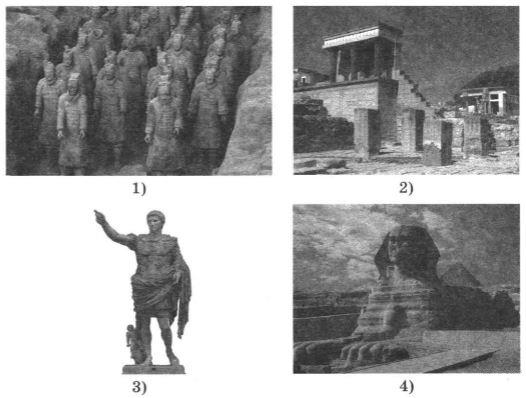 Г) Древний КитайВ6. Рассмотрите карту и ответьте на вопросы: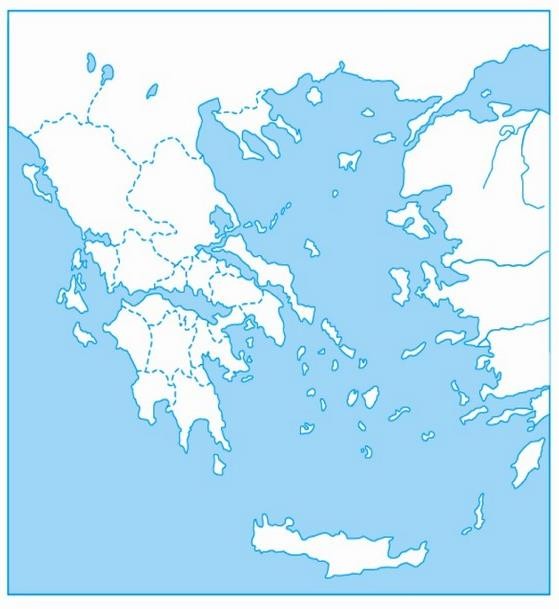 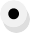 Запишите название страны, которая изображена на карте?Запишите, как называется остров, отмеченный на карте цифрой 1?Запишите, как называется город, обозначенный на карте цифрой 2?Итоговая контрольная работа по истории за 5 класс Вариант IIЧасть А. Выберите один правильный ответ.Назовите территорию расселения первобытного человека.Южная Африка	2) Передняя Азия	3) Восточная Африка       4) АвстралияБлагодаря чему древние люди смогли выжить в условиях наступления ледника?Огня,	2) Копья,	3) Лука,	4) Гарпуна.Из какого занятия людей возникло скотоводство?Из земледелия	2) Из бортничества	3) Из собирательства	4) Из охотыКакая страна располагалась на берегу Нила от первого порога до Средиземного моря?Нубия	2) Египет     3) Ассирия      4) ВавилонКто составлял самую многочисленную армию чиновников при фараоне?Вельможи	2) Ремесленники        3) Писцы         4)  ЖрецыКакой природный материал использовался как основной при строительстве в Двуречье?Бетон	2) Дерево     3) Глина       4) КаменьКак называется вера в единого Бога?Многобожие	2) Единобожие	3) Язычество	4) АтеизмКак называются тропические густые, труднопроходимые леса?Пампасы         2) Прерии	3) Джунгли       4) ТайгаКак китайцы называли свою страну?Подлунной        2) Поднебесной        3) Лучезарной         4) ПодзвезднойПрочтите отрывок из сочинения историка и укажите область Древней Греции, для которой были характерны описанные явления.«При рождении ребёнка государство определяло, вырастет ли из него здоровый гражданин или его следует отнести на гору Тайгет. Первые годы жизни мальчик проводил дома. С 7 лет воспитание брало на себя государство, и почти всё время дети посвящали физическим упражнениям и военной муштре. Девочки также проходили атлетическую подготовку, включавшую в себя бег, прыжки, борьбу, метание диска и копья».Аттика	2) Лакония	3) Фессалия	4) МакедонияКто автор поэмы «Одиссея»?Софокол	2) Патрокол         3) Перикл	4) ГомерЗевс, Аид, Афина, Афродита – божества, которым поклонялись древниеегиптяне      2) вавилоняне     3) греки        4) индусыКакой персидский царь задумал подчинить себе Грецию?Дарий I      2) Дарий III      3) Кир	4) Дарий IIКак называлась главная площадь в афинах?Агора	2) Акрополь	3) Керамик	4) ПирейКакой народный трибун Римской республики выступал в защиту земледельцев Италии?Тиберий Гракх	2) Октавиан	3) Цезарь	4) СолонКакое из перечисленных событий стало одной из причин установления единоличной власти Октавиана в Риме?разделение Римской империи на Западную и Восточнуюразрушение римским войском Коринфа и Карфагенапоражение войск Антония в битве у мыса АкцийЧасть В.В1. Установите соответствие между событиями и годами из истории Древнего Рима.СОБЫТИЯ	ГОДЫПадение Западной Римской империи	А) 98-117 г. н.э.Правление Траяна	Б) 753 г. до н.э.Установление республики в Риме	В) 476 г. н.э.Г) 509 г. до н.э.В2. Установите соответствие между событиями и участниками этих событий.СОБЫТИЯ	УЧАСТНИКИПрекращение гонений на христиан в Риме	А) Октавиан АвгустБорьба за власть в Риме с Крассом и Помпеем	Б) НеронКрупный пожар в Риме	В) Константин Г) ЦезарьВ3. Заполните пустые ячейки таблицы, используя представленные в приведенном ниже списке данные. Для каждой ячейки, обозначенной буквами, выберите номер нужного элемента.Пропущенные элементы:490 года до н.э.Александр МакедонскийВторая война Рима с КарфагеномГай Юлий Цезарь 5)	73 – 71 г. до н.э.753 год до н.э.Троянская войнаВ4. Установите соответствие между историческими терминами и их объяснениямиВ5. Установите соответствие между темами и иллюстрациями: к каждой теме подберите по одной иллюстрации.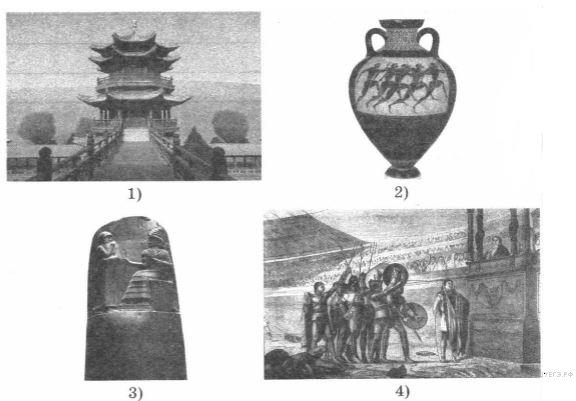 В6. Рассмотрите карту и ответьте на вопросы: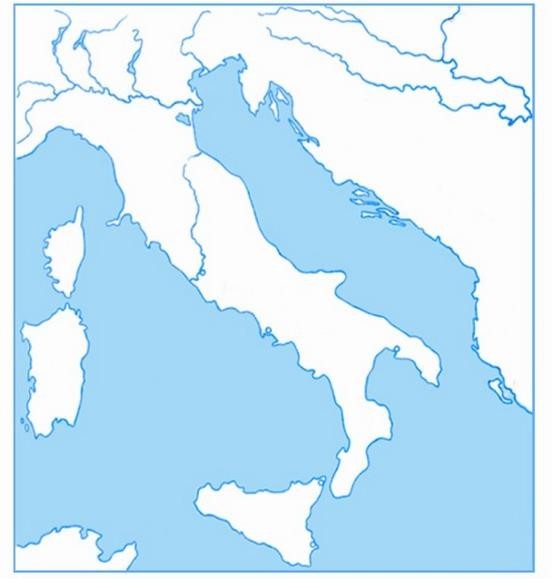 Запишите, как называется страна, изображенная на карте?Запишите, как называются горы, отмеченные на карте цифрой 1?Запишите, как называется город, обозначенный на схеме цифрой 2?Ключ итоговой контрольной работы по истории за 5 классВариант I.Ключ к части А. Каждый правильный ответ – 1 балл. Всего в части А 16 баллов.Ключи к части В.Вариант II.Ключ к части А. Каждый правильный ответ – 1 балл. Всего в части А 16 баллов.Ключи к части В.35-32 баллов – «5» (90 %)31-25 баллов – «4» (70 %)24-18 баллов– «3» (50 %)17 баллов и менее – «2»Контрольная работа «Формирование единого Русского государства»	6 класс I в.Как называлась плата крестьян за проживание на земле при уходе от землевладельцев в Юрьев день?А) местничество Б) кормлениеВ) выход Г) пожилоеУстановите соответствие между событиями и годами.СОБЫТИЯ	ГОДЫПрисоединение Тверского княжества	А) 1395 г. к Москве	Б) 1500 г.Поход Тамерлана на Русь	В) 1497 г.Издание Судебника Ивана III	Г) 1485 г.Прочитайте отрывок из сочинения историка и укажите категорию населения, о которой идёт речь.Впервые такое военно-служилое сословие встречается около половины XV в. на Рязанской окраине, вооружённые копьями, рогатинами и саблями. А в XVI в. мы видим его распространение уже по всем южнорусским окраинам… Они соединялись в отдельные ватаги и станицы… Управлялись они своими выборными атаманами и своим общим кругом. Тут были люди разных состояний… беглые крестьяне и холопы, искавшие личной свободы.А) посадские людиБ) слуги под дворскимВ) Черносошные крестьяне Г) казакиУстановите соответствие между событиями и участниками этих событий.СОБЫТИЯ	УЧАСТНИКИПоход на Москву в 1439 г.	А) АхматБитва на реке Шелони	Б) Улу-МухаммедСтояние на реке Угре	В) ТамерланГ)	ДаниилХолмскийЧто стало одним из последствий похода на Великий Новгород войска Ивана III в 1477-1478 гг.?А) роспуск Новгородского вечаБ) формирование в Новгороде боярской группировки, выступавшей	за союз с ЛитвойВ) учреждение в Новгороде республиканской формы правления Г) гибель Дмитрия ШемякиИкона «Троица» была написана:А) Феофаном Греком Б) ДионисимВ) Андреем Рублёвым Г) Марко РуффоКакая из представленных миниатюр посвящена стоянию на Угре?А)	Б)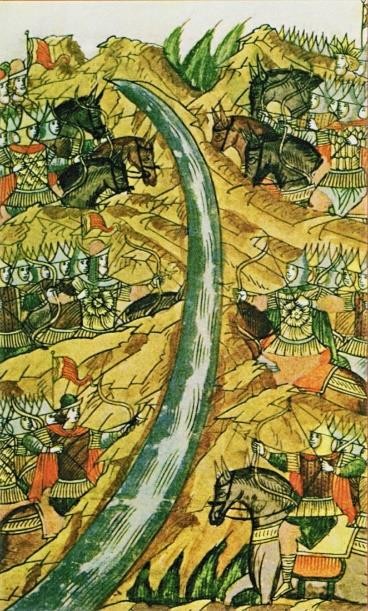 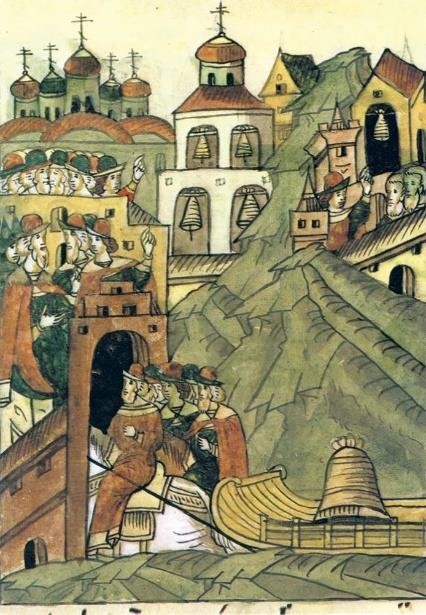 В)	Г)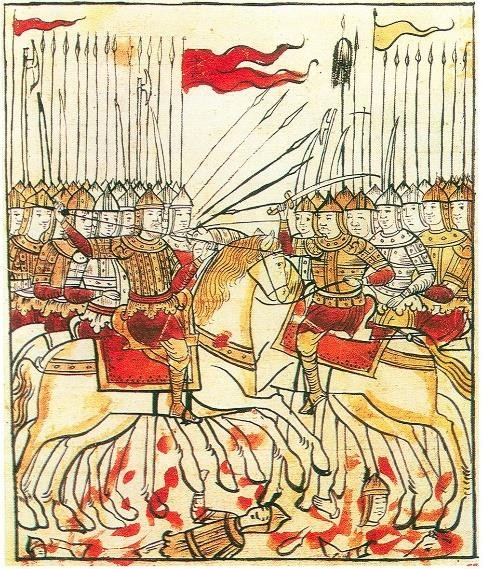 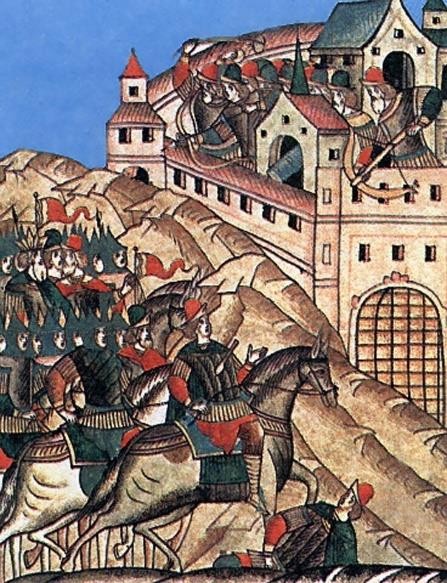 Расположите исторические события (процессы) в хронологической последовательности:А) Включение в состав Московского государства Смоленска Б) Битва на реке ВедрошиВ) Включение в состав Московского государства РязаниПеред вами четыре предложения. Два из них являются положениями, которые требуется аргументировать. Другие два содержат факты, которые могут послужить аргументами для этих положений. Подберите для каждогоположения соответствующий факт и запишите их в виде сочетания букв:«положение-факт»А) Василий I успешно продолжил политику, нацеленную на объединение русских земель вокруг Москвы.Б) В состав Московского государства вошла ТверьВ) Иван III расширил границы Московского государства.Г) К Московскому государству было присоединено Нижегородское княжество.Рассмотрите карту «Российское государство в конце XIV – начале XVI вв.» и выполните задания 10-12.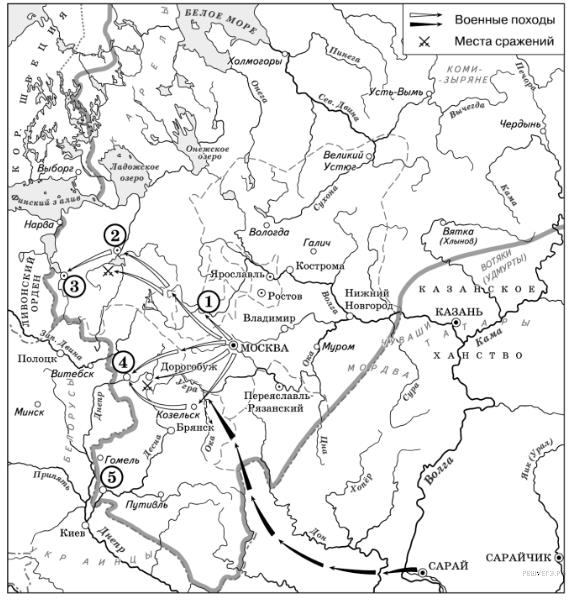 Укажите князя, в годы правления которого в состав единого Русского государства вошёл город, обозначенный на схеме цифрой «1».А) Василий II Б) Иван IIIВ) Василий IIIУкажите век, когда в состав единого Русского государства вошли города, обозначенные на схеме цифрами «3», «4».Назовите князя, при котором Русское государство достигло границ, обозначенных на схеме жирной чертой.Запишите термин, о котором идёт речь.Система распределения высших должностей с учётом происхождения и служебного положения предков.Прочитайте отрывок из сочинения историка и запишите имя князя, о котором идёт речь.«Рождённый и воспитанный данником степной орды, он сделался одним из знаменитейших государей в Европе: без учения, без наставлений,руководствуемый только природным умом, силою и хитростью восстанавливая свободу и целостность России, губя царство Батыево, тесня Литву, сокрушая вольность новгородскую, захватывая уделы, расширяя уделы московские...[Он] как человек не имел любезных свойств ни Мономаха, ни Донского, но стоит как государь на высшей ступени величия».Контрольная работа «Формирование единого Русского государства»	6 класс II в.Кто был побеждён Тимуром?А) МамайБ) Тохтамыш В) АхматГ) ЕдигейУстановите соответствие между событиями и годами.СОБЫТИЯ	ГОДЫПоход Едыгея на Русь	А) 1480 г.Присоединение Великого Новгорода к Москве	Б) 1408 г.Стояние на реке Угре, окончание Ордынского ига	В) 1395 г.Г) 1478 г.Прочитайте отрывок из сочинения историка и укажите имя, пропущенное в тексте.В Москве не приняли унии прогнали Исидора. Несколько лет звание московского митрополита   оставалось   незанятым.   …   Рязанский   епископ	, наречённый русскими духовными митрополит, …. в 1448 г. был возведён в сан митрополита собором русских владык помимо патриарха (Константинопольского).А) Сергий	В) ИонаБ) Стефан	Г) ПётрУстановите соответствие между событиями и участниками этих событий.СОБЫТИЯ	УЧАСТНИКИБорьба боярских группировок в В.Новгороде	А) Даниил ЩеняБитва на реке Ведроши	Б) Василий IIМеждоусобная война второй четверти XIV в.	В) Марфа БорецкаяГ) ЕдыгейЧто стало одним из результатов издания Судебника Ивана IIIА) ограничение свободы крестьянских переходов Б) запрет кровной местиВ) установление самостоятельности (автокефалии) Русской православной церкви Г) появление системы кормленияКакое из перечисленных произведений написано Афанасием Никитиным?А) «Задонщина»Б) «Сказание о Мамаевом побоище» В) «Хождение за три моря»Г) «Хронограф»Какой из представленных памятников архитектуры был построен по проекту архитектора Аристотеля Фиораванти?А)	Б)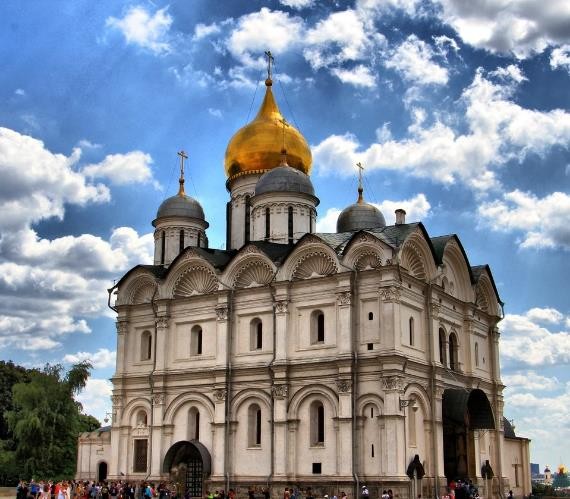 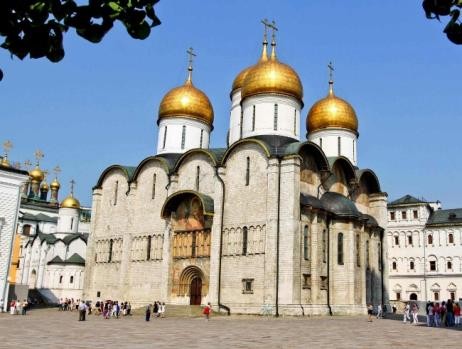 В)	Г)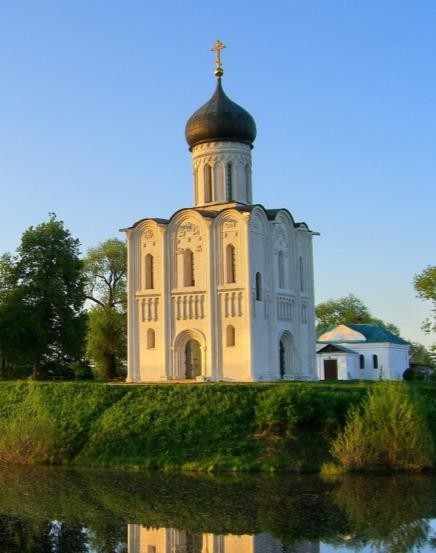 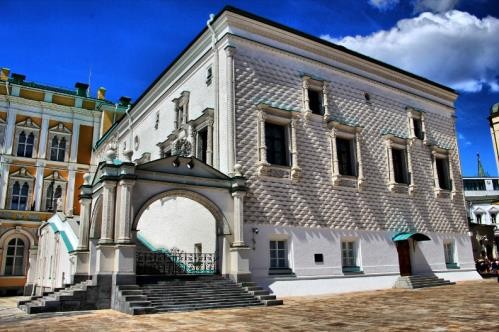 Расположите исторические события(процессы) в хронологической последовательности.А) Присоединение к Московскому государству Пскова Б) Издание Судебника Ивана IIIВ) Битва на реке ШелониПеред вами четыре предложения. Два из них являются положениями, которые требуется аргументировать. Другие два содержат факты, которые могут послужить аргументами для этих положений. Подберите для каждого положения соответствующий факт и запишите их в виде сочетания букв:«положение-факт»А) В XIV в. происходит упадок Византийской империи.Б) В XV в. держава распалась на ряд самостоятельных ханств.В) В конце XIV-начале XV вв. Золотая Орда начинает распадатьсяГ) У государства к началу XV в. остался лишь город Константинополь и несколько небольших городов.Рассмотрите карту «Российское государство в конце XIV – начале XVI вв. ивыполните задания 10-12.Укажите князя, в годы правления которого в состав единого Русского государства вошёл город, обозначенный на схеме цифрами «2».А) Василий II Б) Иван IIIВ) Василий IIIУкажите век, когда в состав единого Русского государства вошёл город, обозначенные на схеме цифрой «5».Назовите князя, при котором Русское государство достигло границ, обозначенных на схеме жирной чертой.Запишите термин, о котором идёт речь.Ежегодная дань, выплачиваемая главным образом пушниной.Прочитайте отрывок из сочинения историка и запишите имя, дважды пропущенное в отрывке.«В том же году пришла весть к великому князю, что царь	идёт со всею Ордою... Князь же великий послал своего сына и брата и воевод со всеми войсками на Угру. И придя, они стали на Угре и заняли броды и перевозы... 	 пришёл к Угре со всем войском, желая перейти реку. И пришли татары и начали стрелять в наших, а наши в них... И отбили татар от берега, и много дней они подступали и не могли перейти реку, и стояли, ожидая, когда замёрзнет река...».Ключ к контрольной работе «Формирование единого Русского государства»	6класс I в.1. г	1б.2. 1-г, 2-а, 3-в	3б.3. г	1б.4. 1-б, 2-г, 3-а	3б.а	1б.в	1б.а	1б.б,а,в	2б.-всё верно, 1б.-1 ошибкаа-г, в-б	2б.б	1б.XVI в.	1б.Василий III	1б.местничество 1б.Иван III	1б.IIв.20-18 баллов – «5» (90%)17-14 баллов – «4» (70%)13-10 баллов – «3» (50%)баллов и менее – «2»Контрольная работа «Россия в XVI веке»	7 класс I в.Что из перечисленного произошло в годы правления Ивана IV?А) созыв первого Земского собораБ) принятие первого общерусского Судебника В) введение урочных летГ) присоединение Пскова к Российскому государствуУстановите соответствие между событиями и годами.СОБЫТИЯ	ГОДЫПрисоединение к России Астраханского ханства	А) 1521 г.Начало княжения Василия III	Б) 1510 г.Присоединение Рязани к Российскому государству	В) 1505 г.Г) 1556 г.Прочитайте отрывок из сочинения историка и укажите имя, пропущенное в тексте.Во всех своих выступлениях перед духовенством и боярами молодой 18-летний царь обнаруживает начитанность и умственную развитость: для своего времени это образованный человек. Раздумывая над тем, откуда могли прийти к распущенному морально юноше его знания и высшие умственные интересы, мы можем открыть лишь один источник благотворного влияния на Грозного. Это – круг того митрополита	, который в 1542 г. был переведён на московскую митрополию с новгородской архиепископии… Сам митрополит пользовался неизменным почитанием Грозного и имел на него хорошее влияние.А) Сильвестр	В) ИсидорБ) Иона	Г) МакарийУстановите соответствие между событиями (процессами) и участниками этих событий (процессов).СОБЫТИЯ	УЧАСТНИКИ7) Введение единой для всей страны	А) Елена Глинская денежной единицы – московского рубля	Б) хан МахмудДеятельность Избранной рады	В) Малюта СкуратовДеятельность в рамках проведения	Г) А.Ф. Адашев политики опричниныРеформы, проведённые Избранной радой, привели к:А) отмене кормленийБ) упразднению приказной системы управления В) созданию Боярской думыГ) появлению местничестваРассмотрите изображение и укажите, какое суждение о данной монете является верным.А) Данная монета выпущена к 300-летию окончания строительства изображённого на ней храма.Б) Строительство храма, изображённого на монете, было окончено в период правления Ивана IIIВ) Храм, изображённый на монете, является усыпальницей московских государей. Г) Храм, изображённый на монете, является однокупольным.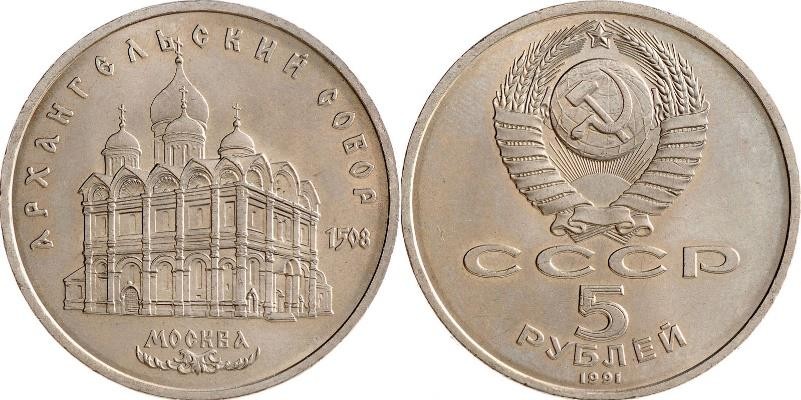 Укажите произведение, автором которого является Сильвестр.«История о великом князе Московском»«Домострой»Четьи-Минеи«Сказание о царе Константине»Расположите исторические события в хронологической последовательности:А) поход Ивана Грозного на Новгород и Псков Б) введение урочных летВ) учреждение патриаршества в РоссииПеред вами четыре предложения. Два из них являются положениями, которые требуется аргументировать. Другие два содержат факты, которые могут послужить аргументами для этих положений. Подберите для каждого положения соответствующий факт и запишите их в виде сочетания букв: «положение-факт»А) Борис Годунов обладал качествами, необходимыми для управления страной.Б) Борис Годунов не принадлежал по своему происхождению ни к Рюриковичам, ни к Гедиминовичам.В) Борис Годунов был умён и образован.Г) Борис Годунов не имел законных прав на престол.Рассмотрите карту и выполните задания 10-12.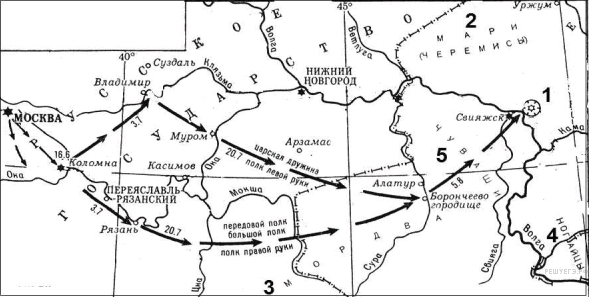 Укажите год, когда произошло присоединение города, обозначенного на карте под цифрой «1».1) 1552 г.2) 1556 г.3) 1510 г.4) 1521 г.Напишите название средневекового государства, в результате распада которого образовалось ханство, завоёванное в ходе событий, обозначенных на схеме.Напишите имя русского правителя, к годам правления которого относятся события, указанные на схеме.Запишите термин, о котором идёт речь.Территориальные единицы в Российском государстве XVI в., делившиеся на станы и волости.Прочитайте отрывок из сочинения историка и укажите слово, дважды пропущенное в тексте.Этот Судебник Ивана III определяет и оплату уходившего, или, как тогда говорилось, «отказавшегося», крестьянина землевладельцу за так называемое 	 или за пользование двором, т.е. жильём и хозяйственными постройками. При сём различаются местности лесные и полевые: в последней за 	платится рубль в четыре года, а впервой – половина; за три года платится три четверти двора, за два – половина, за один - четверть.Заполните пропуск в схеме.Контрольная работа «Россия в XVI веке»	7 класс II в.Что из перечисленного произошло в годы правления Фёдора Ивановича?А) начало Ливонской войныБ) созыв первого Земского собораВ) учреждение патриаршества в России Г) создание стрелецкого войскаУстановите соответствие между событиями и годами.СОБЫТИЯ	ГОДЫНачало похода отряда Ермака Тимофеевича в Сибирь	А) 1552 г.Взятие русскими войсками Казани	Б) 1556 г.Начало Ливонской войны	В) 1581 г.Г) 1558 г.Прочитайте отрывок из сочинения историка и укажите исторического деятеля, имя которого дважды пропущено в тексте.При первом представлении царю он только просил отпустить его назад в Соловки. Это имело вид обычного смирения. Царь, епископы и бояре уговаривали его. Тогда 	открыто начал укорять епископов, что они до сих пор, молча, смотрят на поступки царя и не говорят царю правды. «Не смотрите на то,- говорил он,-что бояре молчат; они связаны житейскими выгодами, а нас Господь для того и отрешил от мира, чтобы мы служили истине, хотя бы и души наши пришлось положить за паству»… Никто не смел говорить царю правды; один 	  явился к нему и сказал: «Я повинуюсь твоей воле, но откажись от опричнины»…А) митрополит Филипп	В) Иосиф Волоцкий Б) Максим Грек		Г) митрополитМакарийУстановите	соответствие	между	событиями	(процессами,	явлениями)	и участниками этих событий (процессов, явлений).СОБЫТИЯ	УЧАСТНИКИПрисоединение Сибирского ханства	А) Борис ГодуновФактическое управление государством	Б) Иван Выродков в период царствования Фёдора Ивановича	В) хан КучумПрисоединение Казанского ханства	Г) Малюта СкуратовЧто из перечисленного было одной из причин начала Ливонской войны?А) стремление России разгромить Речь ПосполитуюБ) стремление России получить надёжный выход к Балтийскому морюВ) стремление России вернуть Ивангород, Ям и Копорье, захваченные Швецией Г) захват Ливонским орденом ПсковаРассмотрите изображение и укажите, какое суждение о данной почтовой марке является верным.А) марка выпущена к 350-летию пушки, изображённой на марке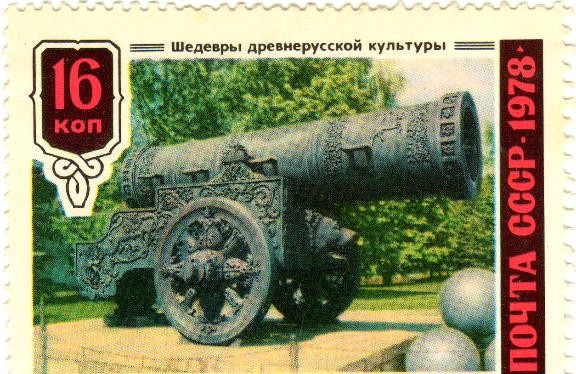 Б) пушка, изображённая на марке, установлена во ВладимиреВ) пушка, изображённая на марке, отлита под руководством Андрея ЧоховаГ) пушка, изображённая на марке, использовалась при взятии Казани русскими войскамиУкажите произведение, автором которого является Иван Пересветов.«История о великом князе Московском»«Домострой»Четьи-Минеи«Сказание о царе Константине»Расположите исторические события в хронологической последовательности:А) заключение Тявзинского мирного договора между Россией и Швецией Б) образование Речи ПосполитойВ) избрание на царство Бориса ГодуноваПеред вами четыре предложения. Два из них являются положениями, которые требуется аргументировать. Другие два содержат факты, которые могут послужить аргументами для этих положений. Подберите для каждого положения соответствующий факт и запишите их в виде сочетания букв: «положение-факт»А) Правительство Бориса Годунова заботилось о развитии торговых связей между Россией и Западной Европой.Б) Борис Годунов заботился о развитии просвещения России.В) Группа дворянских детей была отправлена учиться за границу.Г) Городу Любек было предоставлено право свободной и беспошлинной торговли в России.Рассмотрите карту и выполните задания 10-12.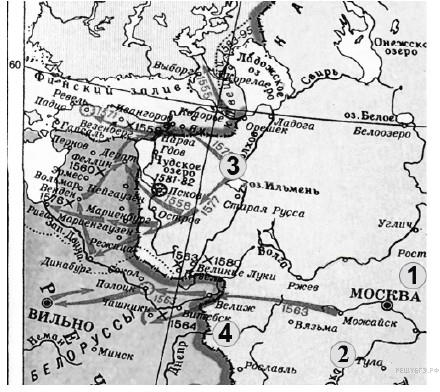 Напишите название войны, события которой отражены на карте.Укажите название города, обозначенного на карте цифрой «3».Укажите правителя Российского государства, в годы правления которого произошли события, отражённые на карте.Запишите термин, о котором идёт речь.Годы, в течении которых в некоторых районах Российского государства запрещался крестьянский выход в осенний Юрьев день.Прочитайте отрывок из сочинения историка и укажите пропущенное слово. Опричнина, гораздо меньшая часть государства, чем	, составила как бы собственное владение государя в противоположность государственному; в опричнине были свои бояре и окольничие, свой особый царский дворец, казна, дьяки и военная сила: дети боярские и стрельцы. Все доходы с опричнины шли исключительно на царский обиход. По таком разделении государства началось переселение. Царь приказывал выводить из опричных городов и их территорий владельцев, не принятых в опричнину, а тем, напротив, которые туда вошли, раздавал земли за службу.Заполните пропуск в схеме.Ключ к контрольной работе «Россия в XVI веке»	7 класс I в.1. 1	1б.2. а-4, б-3, в-1     3б.3. Макарий	1б. 4. а-1, б-4, в-3     3б. 5. 1	1б.6. 3	1б.7. 2	1б.8. а, в, б	2б.-всё верно, 1б.-1-2 ошибки, 0б.-3-4 ошибки 9. 1-3, 4-2	2б.10. 1	1б.Золотая Орда	1б.Иван IV	1б.уезды	1б.пожилое	1б.урочных лет	1б.IIв.Ливонская война	1б.Новгород	1б.Иван IV	1б.заповедные лета	1б.земщина	1б.Казанское ханство	1б.21-19 баллов – «5» (90%)18-15 баллов – «4» (70%)14-11 баллов – «3» (50%)баллов и менее – «2»Годовая контрольная работа по истории России в 8 классе.вариант.Часть 1. Выберите правильный ответ.Высшее правительственное учреждение при Петре I с 1711 года:1) Боярская дума; 2) Ближняя канцелярия; 3) Кабинет министров; 4) Правительствующий СенатКакое событие произошло в России в 1722 году:1) был принят Табель о рангах;	2) подписан указ о единонаследии;3) создана Тайная канцелярия	4) проведена городская реформаВ каком году Крым был присоединен к России:1) 1721 г;	2) 1741 г;	3) 1783 г.;	4) 1791 г.Определите событие, которое произошло позже других.Крестьянская война под предводительством Е.И.Пугачева;Великое посольство, направленное Петром I в Западную Европу;Семилетняя война ;Северная война.В ходе церковной реформы Петр I:1) упразднил патриаршество;	2) конфисковал обширные владения церкви;3) отделил церковь от государства ;	3) изменил летосчислениеГлавная причина Северной войны:1) борьба за выход в Северное море ;		2) борьба против владычества шведов на Балтике;	3) вторжение шведов на территорию Украины; 4) разгром союзников России в борьбе против ШвецииЧем известен в русской истории 1703 год?1) произошло сражение под Нарвой ;		2) русские войска овладели штурмом крепостью Нотебург;	3) был заложен Санкт-Петербург;	4) Дания вышла из войны со ШвециейРекрутская повинность — это:обязанность крестьян работать на казенной мануфактуре;выставление определенного количества людей из податного сословия для обслуживания нужд армии;государственный налог с крестьян на содержание армии;обязанность податного сословия выставлять от своей общины определенное количество солдатВ 1721 г. произошел (о):1) заключение перемирия с Турцией;	2) морское сражение у острова Гренгам;3) заключение Ништадтского мира	4) разгром шведской эскадры у мыса ГангутПервая печатная газета в России называлась:1) «Четьи-Минеи»;	2) «Апостол» ;	3) «Ведомости»;	4) «Часослов»Венцом петровских преобразований в науке и просвещении стал(о):указ об учреждении Академии наук и художеств;открытие первого русского музея-Кунсткамеры;формирование системы профессионального образованияуказ об организации государственной горно-разведывательной службыКто из правителей открыл эпоху дворцовых переворотов?1) Петр II;	2) Анна Иоанновна; 3) Елизавета Петровна;	4) Екатерина I.Политика протекционизма и меркантилизма, проводимая Петром I способствовала:1) развитию отечественной промышленности и защите ее от иностранной конкуренции; 2)снижению пошлин на товары  с Востока;3)снижению пошлин на все иностранные товары; 4)запрету торговли иностранным купцам.При правлении Екатерины I реальная власть сосредоточилась в руках:1) Э.И. Бирона;	2) А.Д. Меншикова;	3) А.И. Остермана;	4) Д.М. Голицына.Как называлась передача церковного имущества в государственную собственность:	1) протекционизм; 2) меркантилизм; 3) секуляризация; 4) колонизация.Главный документ, изданный в пользу дворян при Екатерине II:1) указ о единонаследии;	2) Табель о рангах;3) «Манифест о вольности дворянства»; 4) «Жалованная грамота дворянству».Эпоха дворцовых переворотов – это период:1) 1700-1721 гг.; 2) 1725-1762 гг.; 3) 1762-1796 гг.; 4) 1796-1801 гг.Современником Екатерины II был:1) Симеон Полоцкий; 2) Степан Разин; 3) Александр Радищев; 4) патриарх НиконЧто из перечисленного характеризует внутреннюю политику Екатерины II?1) созыв Уложенной комиссии;	2) принятие Табели о рангах;3) созыв первого в истории Земского собора;	4) принятие Указа о единонаследииВ результате какого события Россия завоевала выход в Черное море?1) войны России с Турцией и Крымом в 1676–1681 гг.; 2) присоединения украинских земель в 1654 г.	3) русско–турецкой войны 1768–1774 гг. ;	4) русско– турецкой войны 1806–1812 гг.А.В. Суворов , П. А. Румянцев известны в истории России как :художники-портретисты XVIII века.;полководцы, одержавшие крупные победы в войнах XVIII века.;государственные деятели периода Смутного времени;представители духовенства периода церковного расколаКрестьянская война под предводительством Е. И. Пугачева проходила в:1) 1763—1765 гг.; 2) 1771—1774 гг.;	3) 1773—1775 гг.;	4) 1783—1786 гг.Годы правления Павла 1:1) 1700 – 1721 гг.; 2) 1762 – 1796 гг.; 3) 1754 – 1801 гг.;	4) 1796 – 1801 гг.Часть 2. Выберите правильные ответы.Табель о рангах:уравнивала в положении все посадское население;уравнивала в служебном положении старую и новую аристократию;разделила службу на гражданскую и военную;устанавливала порядок назначения на службу с учетом знатности и происхождении;давала возможность служебного роста служилому человеку вне зависимости от его происхожденииНовые явления в образе жизни людей первой четверти XVIII в.:1) средством передвижения стали кареты;	2) ношение европейской одежды;3) использование таких тканей, как парча и тафта; 4) введение нового летосчисления;5) введение ассамблейРасположите события в хронологическом порядке войны (запишите цифры в последовательном порядке):1) основание Санкт-Петербурга ;	2) учреждение Академии наук;3) введение нового летоисчисления ;	4) создание Сената Ответ 	Установите соответствиеОтветПрочитайте отрывок з сочинения современного историки Е.З. Анисижова и ответьте на вопросы.«Судьба Екатерины доказала что человеческая воля, желание могут стать не менее реальным и могучим фактором истории, чем десятки многопушечных кораблей и тысячи солдат. Императрица Екатерина создала-таки себе славу, ставшую ей мощным оружием, как тот военный корабль, который назывался «Слава Екатерины»... Французскийдипломат Корберон писал в своем донесении, что слава которую создала себе императрица, ее решительный характер, ее способности и удача заменяют ей искусных государственных людей и опытных генералов. «.Императрица вошла в историю России как выдающийся государственный деятель, и эпоха ее царствования стала временем грандиозных реформ и издания важнейших законодательных актов... Перед ней были реальные цели укрепления самодержавия, проведения необходимых военной,административной и сословной реформ. Она осуществляла их в едином ключе, с одной генеральной идеей — максимально способствовать развитию и совершенствованию того«регулярного» государства основы которого заложил еще Петр Великий...Законодательные акты Екатерины надолго пережили ее и вместе с основными законами Петра Великого стали на долгие десятилетия основой российской государственности.Собственно, о таком выводе историка и мечтала» вероятно, честолюбивая царица- законодательница».1. О каком хронологическом периоде в истории России идет речь в документе? Укажите его рамки. 2.Под каким названием вошел в историю этот период?вариант.Часть 1. Выберите правильный ответ.В период царствования Петра I появились:1) земства;	2) коллегии ;	3) приказы ;	4) министерстваПо указу о единонаследии:дворянам поместья предоставлялись на условиях несения службы;боярские вотчины не могли дробиться при наследовании;дворянские поместья оказывались в более привилегированном положении, чем вотчины бояр;	4) поместья дворян приравнивались к боярским вотчинамКак часто называют период засилья иностранцев при дворе Анны Иоанновны1) "Годы бедствия";	2) "Хованщина ;	3) "Бироновщина";	4) "Смутное время"Главная официальная цель Великого посольства 1697-1698 гг.:укрепление связей с западными странами;поиск союзников для борьбы с Швецией;создание антитурецкого союза европейских государств;заключение торговых соглашений со странами Западной Европы.Прочтите отрывок из указа Петра I и укажите, где произошло сражение, о котором идёт речь. «Сия у нас победа может первая назваться, понеже над регулярным войском никогда такой не бывало, к тому ж ещё гораздо меньшим числом будучи преднеприятелем, и поистине оная виною всех благополучных последований России, понеже тут первая проба солдатская была и людей, конечно, ободрила, и «матерью Полтавской баталии» названа как одобрением людей, так и временем».1) при Гросс-Егерсдорфе;	2) у деревни Лесной	3) при Цорндорфе;	4) у острова ГренгамМеркантилизм – это:политика, направленная на стимулирование производства отечественной продукции;политика, направленная на стимулирование ввоза в страну иностранных товаров;политика, направленная на строительство городов.Как называлось открытое в 1764 г. в Петербурге учебное заведение для девушек дворянского происхождения?1) Петербургский университет; 2) Смольный институт; 3) Царскосельский лицей;4) Гатчинский колледжВажнейший итог Полтавской битвы:1) перелом в ходе войны в пользу России;	2) распад Северного союза3) потеря русскими войсками Нарвы ;	4) отказ Карла XII от похода на МосквуВ годы правления Петра I произошло восстание под предводительством1) И. И. Болотникова ; 2) К. А. Булавина;	3) Т. Костюшко ;	4) С. Т. Разина«Эпохой просвещенного абсолютизма» историки называют царствование1) Павла I;	2) Елизаветы Петровны;	3) Екатерины II ;	4) Алексея МихайловичаЗнаменитое пособие с правилами хорошего тона называлось:1) «Домострой»; 2) «Часословец»; 3) «Книга о скудости и богатстве»;	4) «Юности честное зерцало»Определите событие, которое произошло раньше других.Крестьянская война под предводительством Е.И.ПугачеваВеликое посольство, направленное Петром I в Западную ЕвропуСемилетняя войнаСеверная войнаВ ходе какой войны русские войска взяли Берлин?1) Семилетней ; 2) Северной; 3) Ливонской ; 4) Русско-турецкой войны 1768—1774 ггВ каком году была проведена губернская реформа, согласно которой вместо 15 было создано 50 губерний и введена двухуровневая система административно- территориального устройства? 1) 1762 г.; 2) 1764 г.; 3) 1767 г.;	4) 1775 г.;В середине XVIII века Россия принимала участие в войне вошедшей в историю как	1) Семилетняя;	2) Северная;	3) Отечественная;4) Крымская.Золотым веком русского дворянства называли царствование:1) Петра I ;	2) Анны Иоанновны;	3) Екатерины II;	4) Екатерины I.Какое название в XVIII в. получила комиссия, созванная Екатериной II для составления нового свода законов?1) Негласный комитет; 2) Избранная рад; 3) Уложенная комиссия; 4) КонференцияВ результате Северной войны Россия получила:1) выход в Балтийское море;	2) Новгородские земли;	3)Смоленские земли; 4)ФинляндиюКаким образом Екатерина II пришла к власти?по наследству после смерти своего отца;в результате дворцового переворота;в результате избрания на Земском соборе;по завещанию своего брата.Россия стала называться империей с: 1) 1709г;	2) 1714г. ;	3) 1721г;	4) 1725г.Итоги русско-турецкой войны 1768-1774 гг. подвел1) Кючук-Кайнарджийский договор;	2) Сан-Стефанский договор;3) Ясский договор ;	4) Георгиевский трактатИзвестный полководец, написавший книгу «Наука побеждать», — это1) А.Д. Меншиков;	2) А. В. Суворов ;	3) П.С.Салтыков ;	4) П. А. РумянцевКакие из названных дат связаны с разделами Речи Посполитой?1) 1700 г., 1709 г., 1721 г.	2) 1768 г., 1774 г., 1791 г.3) 1725 г., 1730 г., 1741 г.	4) 1772 г., 1793 г., 1795 г.Часть 2. Выберите правильные ответы.Какие события относятся к правлению Петра I?1) Северная война	2) взятие крепости Измаил3) Взятие Казани	4) создание стрелецкого войска5) Учреждение Сената	6) Полтавская битваВажнейшие памятники архитектуры Петровской эпохи:1) Петропавловский собор и Петропавловская крепость;	2) церковь Ильи Пророка в Ярославле;	3) ансамбль Ростовского кремля;4) здание Двенадцати коллегий;	5) Меншиковский дворец в ПетербургеРасположите в хронологической последовательности события Северной войны (запишите цифры в последовательном порядке):1) Полтавская битва ;	2) Гангутское сражение ;	3) сражение у деревни Лесной;4) Нишатдский мирный договор Ответ 	Установите соответствие между правителем России и временем его правленияОтветПрочтите отрывок из сочинения историка и назовите имя ученого, о котором идет речь.«Блестящее выступление ученого на публичном собрании Академии в 1749 году с«Похвальным словом» Елизавете Петровне произвело впечатление на императрицу, которая в августе 1750 года приняла его в Царском Селе, а полугодом позже пожаловала чином коллежского советника с окладом 1200 рублей в год. У него появился влиятельный покровитель в лице фаворита Елизаветы Петровны Ивана Ивановича Шувалова. Именно ему ученый сумел внушить мысль о необходимости создания в Москве университета. Он составил подробный план организации университета».Ответ 	Максимальное количество баллов-33Критерии оценки:«5» - 27 - 33 правильных ответов«4» - 22 - 26 правильных ответов«3» - 17 - 21 правильных ответов«2» - 16 и менее правильных ответовКлючи для тестов по итоговой (промежуточной) аттестации, 8 класс, история РоссииРАССМОТРЕНОНа заседанииПедагогического советаПротокол № 9 от «25» 082023 г.УТВЕРЖДЕНОДиректор школыКузнецов В.Н. Приказ № 224 от «30» 082023 г.№ п/пНаименование разделов и тем программыКоличество часовКоличество часовКоличество часовЭлектронные (цифровые) образовательные ресурсы№ п/пНаименование разделов и тем программыВсегоКонтрольные работыПрактические работыЭлектронные (цифровые) образовательные ресурсыРаздел 1. История Древнего мираРаздел 1. История Древнего мираРаздел 1. История Древнего мираРаздел 1. История Древнего мираРаздел 1. История Древнего мираРаздел 1. История Древнего мира1.1Введение2Библиотека ЦОК https://m.edsoo.ru/7f41393a1.2Первобытность4Библиотека ЦОК https://m.edsoo.ru/7f41393aИтого по разделуИтого по разделу6Раздел 2. Древний мир. Древний ВостокРаздел 2. Древний мир. Древний ВостокРаздел 2. Древний мир. Древний ВостокРаздел 2. Древний мир. Древний ВостокРаздел 2. Древний мир. Древний ВостокРаздел 2. Древний мир. Древний Восток2.1Древний Египет7Библиотека ЦОК https://m.edsoo.ru/7f41393a2.2Древние цивилизации Месопотамии4Библиотека ЦОК https://m.edsoo.ru/7f41393a2.3Восточное Средиземноморье в древности2Библиотека ЦОК https://m.edsoo.ru/7f41393a2.4Персидская держава2Библиотека ЦОК https://m.edsoo.ru/7f41393a2.5Древняя Индия2Библиотека ЦОК https://m.edsoo.ru/7f41393a2.6Древний Китай31Библиотека ЦОК https://m.edsoo.ru/7f41393aИтого по разделуИтого по разделу20Раздел 3. Древняя Греция. ЭллинизмРаздел 3. Древняя Греция. ЭллинизмРаздел 3. Древняя Греция. ЭллинизмРаздел 3. Древняя Греция. ЭллинизмРаздел 3. Древняя Греция. ЭллинизмРаздел 3. Древняя Греция. Эллинизм3.1Древнейшая Греция4Библиотека ЦОК https://m.edsoo.ru/7f41393a3.2Греческие полисы10Библиотека ЦОК https://m.edsoo.ru/7f41393a3.3Культура Древней Греции3Библиотека ЦОК https://m.edsoo.ru/7f41393a3.4Македонские завоевания. Эллинизм31Библиотека ЦОК https://m.edsoo.ru/7f41393aИтого по разделуИтого по разделу20Раздел 4. Древний РимРаздел 4. Древний РимРаздел 4. Древний РимРаздел 4. Древний РимРаздел 4. Древний РимРаздел 4. Древний Рим4.1Возникновение Римского государства3Библиотека ЦОК https://m.edsoo.ru/7f41393a4.2Римские завоевания в Средиземноморье3Библиотека ЦОК https://m.edsoo.ru/7f41393a4.3Поздняя Римская республика. Гражданские войны5Библиотека ЦОК https://m.edsoo.ru/7f41393a4.4Расцвет и падение Римской империи6Библиотека ЦОК https://m.edsoo.ru/7f41393a4.5Культура Древнего Рима3Библиотека ЦОК https://m.edsoo.ru/7f41393aИтого по разделуИтого по разделу20ОбобщениеОбобщение21ОБЩЕЕ КОЛИЧЕСТВО ЧАСОВ ПООБЩЕЕ КОЛИЧЕСТВО ЧАСОВ ПО6830ПРОГРАММЕ№ п/пНаименование разделов и тем программыКоличество часовКоличество часовКоличество часовЭлектронные (цифровые) образовательные ресурсы№ п/пНаименование разделов и тем программыВсегоКонтрольные работыПрактические работыЭлектронные (цифровые) образовательные ресурсыРаздел 1. Всеобщая история. История Средних вековРаздел 1. Всеобщая история. История Средних вековРаздел 1. Всеобщая история. История Средних вековРаздел 1. Всеобщая история. История Средних вековРаздел 1. Всеобщая история. История Средних вековРаздел 1. Всеобщая история. История Средних веков1.1Введение1Библиотека ЦОК https://m.edsoo.ru/7f414c041.2Народы Европы в раннее Средневековье4Библиотека ЦОК https://m.edsoo.ru/7f414c041.3Византийская империя в VI—XI вв.2Библиотека ЦОК https://m.edsoo.ru/7f414c041.4Арабы в VI—ХI вв.2Библиотека ЦОК https://m.edsoo.ru/7f414c041.5Средневековое европейское общество3Библиотека ЦОК https://m.edsoo.ru/7f414c041.6Государства Европы в XII—XV вв.4Библиотека ЦОК https://m.edsoo.ru/7f414c041.7Культура средневековой Европы2Библиотека ЦОК https://m.edsoo.ru/7f414c041.8Страны Востока в Средние века3Библиотека ЦОК https://m.edsoo.ru/7f414c041.9Государства доколумбовой Америки в Средние века1Библиотека ЦОК https://m.edsoo.ru/7f414c041.10Обобщение11Библиотека ЦОК https://m.edsoo.ru/7f414c04Итого по разделуИтого по разделу23Раздел 2. История России. От Руси к Российскому государствуРаздел 2. История России. От Руси к Российскому государствуРаздел 2. История России. От Руси к Российскому государствуРаздел 2. История России. От Руси к Российскому государствуРаздел 2. История России. От Руси к Российскому государствуРаздел 2. История России. От Руси к Российскому государству2.1Введение1Библиотека ЦОК https://m.edsoo.ru/7f414a6a2.2Народы и государства на территориинашей страны в древности. Восточная Европа в середине I тыс. н. э.5Библиотека ЦОК https://m.edsoo.ru/7f414a6a2.3Русь в IX — начале XII в.131Библиотека ЦОК https://m.edsoo.ru/7f414a6a2.4Русь в середине XII — начале XIII в.6Библиотека ЦОК https://m.edsoo.ru/7f414a6a2.5Русские земли и их соседи в середине XIII — XIV в.101Библиотека ЦОК https://m.edsoo.ru/7f414a6a2.6Формирование единого Русского государства в XV в.8Библиотека ЦОК https://m.edsoo.ru/7f414a6a2.7Наш край с древнейших времен до конца XV в.12.8Обобщение11Библиотека ЦОК https://m.edsoo.ru/7f414a6aИтого по разделуИтого по разделу45ОБЩЕЕ КОЛИЧЕСТВО ЧАСОВ ПО ПРОГРАММЕОБЩЕЕ КОЛИЧЕСТВО ЧАСОВ ПО ПРОГРАММЕ6840№ п/пНаименование разделов и тем программыКоличество часовКоличество часовКоличество часовЭлектронные (цифровые) образовательные ресурсы№ п/пНаименование разделов и тем программыВсегоКонтрольные работыПрактические работыЭлектронные (цифровые) образовательные ресурсыРаздел 1. Всеобщая история. История Нового времени. Конец XV — XVII в.Раздел 1. Всеобщая история. История Нового времени. Конец XV — XVII в.Раздел 1. Всеобщая история. История Нового времени. Конец XV — XVII в.Раздел 1. Всеобщая история. История Нового времени. Конец XV — XVII в.Раздел 1. Всеобщая история. История Нового времени. Конец XV — XVII в.Раздел 1. Всеобщая история. История Нового времени. Конец XV — XVII в.1.1Введение1Библиотека ЦОК https://m.edsoo.ru/7f416a9a1.2Великие географические открытия2Библиотека ЦОК https://m.edsoo.ru/7f416a9a1.3Изменения в европейском обществе XVI—XVII вв.2Библиотека ЦОК https://m.edsoo.ru/7f416a9a1.4Реформация и Контрреформация в Европе2Библиотека ЦОК https://m.edsoo.ru/7f416a9a1.5Государства Европы в XVI—XVII вв.7Библиотека ЦОК https://m.edsoo.ru/7f416a9a1.6Международные отношения в XVI -XVII вв.2Библиотека ЦОК https://m.edsoo.ru/7f416a9a1.7Европейская культура в раннее Новое время3Библиотека ЦОК https://m.edsoo.ru/7f416a9a1.8Страны Востока в XVI—XVII вв.3Библиотека ЦОК https://m.edsoo.ru/7f416a9a1.9Обобщение11Библиотека ЦОК https://m.edsoo.ru/7f416a9aИтого по разделуИтого по разделу23Раздел 2. История России. Россия в XVI—XVII вв.: от Великого княжества к царствуРаздел 2. История России. Россия в XVI—XVII вв.: от Великого княжества к царствуРаздел 2. История России. Россия в XVI—XVII вв.: от Великого княжества к царствуРаздел 2. История России. Россия в XVI—XVII вв.: от Великого княжества к царствуРаздел 2. История России. Россия в XVI—XVII вв.: от Великого княжества к царствуРаздел 2. История России. Россия в XVI—XVII вв.: от Великого княжества к царству2.1Россия в XVI в.131Библиотека ЦОК https://m.edsoo.ru/7f4168ec2.2Смута в России9Библиотека ЦОК https://m.edsoo.ru/7f4168ec2.3Россия в XVII в.16Библиотека ЦОК https://m.edsoo.ru/7f4168ec2.4Культурное пространство XVI-XVII вв.5Библиотека ЦОК https://m.edsoo.ru/7f4168ec2.5Наш край в XVI‒XVII вв.12.6Обобщение11Библиотека ЦОК https://m.edsoo.ru/7f4168ecИтого по разделуИтого по разделу45ОБЩЕЕ КОЛИЧЕСТВО ЧАСОВ ПО ПРОГРАММЕОБЩЕЕ КОЛИЧЕСТВО ЧАСОВ ПО ПРОГРАММЕ6830№ п/пНаименование разделов и тем программыКоличество часовКоличество часовКоличество часовЭлектронные (цифровые) образовательные ресурсы№ п/пНаименование разделов и тем программыВсегоКонтрольные работыПрактические работыЭлектронные (цифровые) образовательные ресурсыРаздел 1. Всеобщая история. История Нового времени. XVIII в.Раздел 1. Всеобщая история. История Нового времени. XVIII в.Раздел 1. Всеобщая история. История Нового времени. XVIII в.Раздел 1. Всеобщая история. История Нового времени. XVIII в.Раздел 1. Всеобщая история. История Нового времени. XVIII в.Раздел 1. Всеобщая история. История Нового времени. XVIII в.1.1Введение1Библиотека ЦОК https://m.edsoo.ru/7f418bce1.2Век Просвещения2Библиотека ЦОК https://m.edsoo.ru/7f418bce1.3Государства Европы в XVIII в.61Библиотека ЦОК https://m.edsoo.ru/7f418bce1.4Британские колонии в Северной Америке: борьба за независимость2Библиотека ЦОК https://m.edsoo.ru/7f418bce1.5Французская революция конца XVIII в.3Библиотека ЦОК https://m.edsoo.ru/7f418bce1.6Европейская культура в XVIII в.3Библиотека ЦОК https://m.edsoo.ru/7f418bce1.7Международные отношения в XVIII в.2Библиотека ЦОК https://m.edsoo.ru/7f418bce1.8Страны Востока в XVIII в.3Библиотека ЦОК https://m.edsoo.ru/7f418bce1.9Обобщение11Библиотека ЦОК https://m.edsoo.ru/7f418bceИтого по разделуИтого по разделу23Раздел 2. История России. Россия в конце XVII — XVIII в.: от царства к империиРаздел 2. История России. Россия в конце XVII — XVIII в.: от царства к империиРаздел 2. История России. Россия в конце XVII — XVIII в.: от царства к империиРаздел 2. История России. Россия в конце XVII — XVIII в.: от царства к империиРаздел 2. История России. Россия в конце XVII — XVIII в.: от царства к империиРаздел 2. История России. Россия в конце XVII — XVIII в.: от царства к империи2.1Введение1Библиотека ЦОК https://m.edsoo.ru/7f418a342.2Россия в эпоху преобразований Петра I111Библиотека ЦОК https://m.edsoo.ru/7f418a342.3Россия после Петра I. Дворцовые перевороты7Библиотека ЦОК https://m.edsoo.ru/7f418a342.4Россия в 1760-1790-х гг. Правление Екатерины II и Павла I18Библиотека ЦОК https://m.edsoo.ru/7f418a342.5Культурное пространство Российской империи в XVIII в.6Библиотека ЦОК https://m.edsoo.ru/7f418a342.6Наш край в XVIII в.12.7Обобщение11Библиотека ЦОК https://m.edsoo.ru/7f418a34Итого по разделуИтого по разделу45ОБЩЕЕ КОЛИЧЕСТВО ЧАСОВ ПО ПРОГРАММЕОБЩЕЕ КОЛИЧЕСТВО ЧАСОВ ПО ПРОГРАММЕ6840№ п/пНаименование разделов и тем программыКоличество часовКоличество часовКоличество часовЭлектронные (цифровые) образовательные ресурсы№ п/пНаименование разделов и тем программыВсегоКонтрольные работыПрактические работыЭлектронные (цифровые) образовательные ресурсыРаздел 1. Всеобщая история. История Нового времени. XIХ — начало ХХ в.Раздел 1. Всеобщая история. История Нового времени. XIХ — начало ХХ в.Раздел 1. Всеобщая история. История Нового времени. XIХ — начало ХХ в.Раздел 1. Всеобщая история. История Нового времени. XIХ — начало ХХ в.Раздел 1. Всеобщая история. История Нового времени. XIХ — начало ХХ в.Раздел 1. Всеобщая история. История Нового времени. XIХ — начало ХХ в.1.1Введение1Библиотека ЦОК https://m.edsoo.ru/7f41adc01.2Европа в начале XIX в.2Библиотека ЦОК https://m.edsoo.ru/7f41adc01.3Развитие индустриального общества в первой половине XIX в.: экономика, социальные отношения, политическиепроцессы2Библиотека ЦОК https://m.edsoo.ru/7f41adc01.4Политическое развитие европейских стран в 1815—1840-е гг.2Библиотека ЦОК https://m.edsoo.ru/7f41adc01.5Страны Европы и Северной Америки в середине XIX - начале XX в.6Библиотека ЦОК https://m.edsoo.ru/7f41adc01.6Страны Латинской Америки в XIX - начале XX в.2Библиотека ЦОК https://m.edsoo.ru/7f41adc01.7Страны Азии в XIX - начале XX века3Библиотека ЦОК https://m.edsoo.ru/7f41adc01.8Народы Африки в ХIХ — начале ХХ в.1Библиотека ЦОК https://m.edsoo.ru/7f41adc01.9Развитие культуры в XIX — начале ХХ в.2Библиотека ЦОК https://m.edsoo.ru/7f41adc01.10Международные отношения в XIX -1Библиотека ЦОКначале XX в.https://m.edsoo.ru/7f41adc01.11Обобщение11Библиотека ЦОК https://m.edsoo.ru/7f41adc0Итого по разделуИтого по разделу23Раздел 2. История России. Российская империя в XIX — начале XX в.Раздел 2. История России. Российская империя в XIX — начале XX в.Раздел 2. История России. Российская империя в XIX — начале XX в.Раздел 2. История России. Российская империя в XIX — начале XX в.Раздел 2. История России. Российская империя в XIX — начале XX в.Раздел 2. История России. Российская империя в XIX — начале XX в.2.1Введение1Библиотека ЦОК https://m.edsoo.ru/7f41ac442.2Александровская эпоха: государственный либерализм71Библиотека ЦОК https://m.edsoo.ru/7f41ac442.3Николаевское самодержавие: государственный консерватизм51Библиотека ЦОК https://m.edsoo.ru/7f41ac442.4Культурное пространство империи в первой половине XIX в.3Библиотека ЦОК https://m.edsoo.ru/7f41ac442.5Народы России в первой половине XIX в.2Библиотека ЦОК https://m.edsoo.ru/7f41ac442.6Социальная и правовая модернизация страны при Александре II61Библиотека ЦОК https://m.edsoo.ru/7f41ac442.7Россия в 1880-1890-х гг.4Библиотека ЦОК https://m.edsoo.ru/7f41ac442.8Культурное пространство империи во второй половине XIX в.3Библиотека ЦОК https://m.edsoo.ru/7f41ac442.9Этнокультурный облик империи2Библиотека ЦОК https://m.edsoo.ru/7f41ac442.10Формирование гражданского общества и основные направления общественныхдвижений2Библиотека ЦОК https://m.edsoo.ru/7f41ac442.11Россия на пороге XX в.91Библиотека ЦОКhttps://m.edsoo.ru/7f41ac442.12Обобщение10Библиотека ЦОК https://m.edsoo.ru/7f41ac44Итого по разделуИтого по разделу45Раздел 3. Учебный модуль. "Введение в Новейшую историю России"Раздел 3. Учебный модуль. "Введение в Новейшую историю России"Раздел 3. Учебный модуль. "Введение в Новейшую историю России"Раздел 3. Учебный модуль. "Введение в Новейшую историю России"Раздел 3. Учебный модуль. "Введение в Новейшую историю России"Раздел 3. Учебный модуль. "Введение в Новейшую историю России"3.1Введение1Поле для свободного ввода3.2Российская революция 1917—1922 гг.4Поле для свободного ввода3.3Великая Отечественная война 1941— 1945 гг.5Поле для свободного ввода3.4Распад СССР. Становление новой России (1992—1999 гг.)2Поле для свободного ввода3.5Возрождение страны с 2000-х гг. Воссоединение Крыма с Россией3Поле для свободного ввода3.6Итоговое повторение21Поле для свободного вводаИтого по модулюИтого по модулю17ОБЩЕЕ КОЛИЧЕСТВО ЧАСОВ ПО ПРОГРАММЕОБЩЕЕ КОЛИЧЕСТВО ЧАСОВ ПО ПРОГРАММЕ8560№ п/пТема урокаКоличество часовКоличество часовКоличество часовДатаизученияЭлектронные цифровые образовательные ресурсы№ п/пТема урокаВсегоКонтрольные работыПрактические работыДатаизученияЭлектронные цифровые образовательные ресурсы1Что изучает история.1Библиотека ЦОК https://m.edsoo.ru/863f8d542Историческая хронология. Историческая карта1Библиотека ЦОК https://m.edsoo.ru/863f8f2a3Происхождение, расселение и эволюция древнейшего человека. Появлениечеловека разумного1Библиотека ЦОК https://m.edsoo.ru/863f93804Появление человека разумного1Библиотека ЦОК https://m.edsoo.ru/863f97405Древнейшие земледельцы и скотоводы1Библиотека ЦОК https://m.edsoo.ru/863f9c686От первобытности к цивилизации1Библиотека ЦОК https://m.edsoo.ru/863fa0507Природа Египта и еевлияние на условия жизни и занятия древних египтян1Библиотека ЦОК https://m.edsoo.ru/863fa2448Возникновение государственной власти.1Библиотека ЦОК https://m.edsoo.ru/863fa6ea9Управление государством (фараон, вельможи, чиновники)1Библиотека ЦОК https://m.edsoo.ru/863faa5010Условия жизни, положение и повинности населения1Библиотека ЦОК https://m.edsoo.ru/863fabea11Отношения Египта с соседними народами1Библиотека ЦОК https://m.edsoo.ru/863fadfc12Религиозные верования египтян1Библиотека ЦОК https://m.edsoo.ru/863fb13013Познания древних египтян1Библиотека ЦОК https://m.edsoo.ru/863fb32414Природные условия Месопотамии (Междуречья) и их влияние на занятия населения.1Библиотека ЦОК https://m.edsoo.ru/863fb54015Древний Вавилон.1Библиотека ЦОК https://m.edsoo.ru/863fb74816Ассирия.1Библиотека ЦОК https://m.edsoo.ru/863fbac217Нововавилонское царство.1Библиотека ЦОК https://m.edsoo.ru/863fbdd818Финикия.1Библиотека ЦОКhttps://m.edsoo.ru/863fbfcc19Палестина и ее население. Возникновение Израильского государства.1Библиотека ЦОК https://m.edsoo.ru/863fc26a20Завоевания персов.1Библиотека ЦОК https://m.edsoo.ru/863fc4c221Государственное устройство Персидской державы.1Библиотека ЦОК https://m.edsoo.ru/863fc6ca22Древняя Индия.1Библиотека ЦОКhttps://m.edsoo.ru/863fc8dc23Религиозные верования и культура древних индийцев.1Библиотека ЦОК https://m.edsoo.ru/863fcaf824Древний Китай.1Библиотека ЦОК https://m.edsoo.ru/863fce2c25Правление династии Хань.1Библиотека ЦОК https://m.edsoo.ru/863fd07a26Религиозно-философскиеучения, наука и изобретения древних китайцев.11Библиотека ЦОК https://m.edsoo.ru/863fd33627Природные условия Древней Греции и их влияние назанятия населения.1Библиотека ЦОК https://m.edsoo.ru/863fd5c028Древнейшие государства Греции.1Библиотека ЦОК https://m.edsoo.ru/863fd83629Троянская война.1Библиотека ЦОК https://m.edsoo.ru/8640a31a30Поэмы Гомера «Илиада» и«Одиссея»1Библиотека ЦОК https://m.edsoo.ru/8640a77031Подъем хозяйственнойжизни греческих полисов после «темных веков»1Библиотека ЦОК https://m.edsoo.ru/8640a91e32Образование городов- государств.1Библиотека ЦОК https://m.edsoo.ru/8640aae033Великая греческая колонизация1Библиотека ЦОКhttps://m.edsoo.ru/8640ac8434Афины: утверждение демократии1Библиотека ЦОК https://m.edsoo.ru/8640ae3235Спарта: основные группынаселения, общественное устройство1Библиотека ЦОК https://m.edsoo.ru/8640afcc36Греко-персидские войны1Библиотека ЦОК https://m.edsoo.ru/8640b1ca37Крупные сражения греко- персидских войн и их итоги1Библиотека ЦОК https://m.edsoo.ru/8640b38238Расцвет Афинского государства1Библиотека ЦОК https://m.edsoo.ru/8640b50839Хозяйственная жизнь вдревнегреческом обществе1Библиотека ЦОК https://m.edsoo.ru/8640b67a40Пелопоннесская война1Библиотека ЦОК https://m.edsoo.ru/8640b7f641Религия древних греков1Библиотека ЦОК https://m.edsoo.ru/8640b99042Образование и наука в Древней Греции1Библиотека ЦОК https://m.edsoo.ru/8640bb1643Искусство и досуг в Древней Греции1Библиотека ЦОК https://m.edsoo.ru/8640bcf644Возвышение Македонии1Библиотека ЦОК https://m.edsoo.ru/8640be7245Александр Македонский и его завоевания на Востоке1Библиотека ЦОК https://m.edsoo.ru/8640c00246Эллинистические государства Востока11Библиотека ЦОК https://m.edsoo.ru/8640c1c447Природа и населениеАпеннинского полуострова в древности1Библиотека ЦОК https://m.edsoo.ru/886460aa48Республика римских граждан1Библиотека ЦОК https://m.edsoo.ru/886465e649Верования древних римлян1Библиотека ЦОК https://m.edsoo.ru/886469b050Войны Рима с Карфагеном1Библиотека ЦОК https://m.edsoo.ru/8864684851Ганнибал; битва при Каннах1Библиотека ЦОК https://m.edsoo.ru/88646adc52Установление господства Рима в Средиземноморье. Римские провинции1Библиотека ЦОК https://m.edsoo.ru/88646c1c53Социально-экономическое развитие поздней Римскойреспублики1Библиотека ЦОК https://m.edsoo.ru/88646d5c54Реформы Гракхов: проекты реформ, мероприятия, итоги1Библиотека ЦОК https://m.edsoo.ru/88646e7e55Гражданская война и установление диктатуры Суллы1Библиотека ЦОК https://m.edsoo.ru/88646faa56Гай Юлий Цезарь: путь к власти, диктатура1Библиотека ЦОК https://m.edsoo.ru/886470f457Борьба между наследниками Цезаря1Библиотека ЦОК https://m.edsoo.ru/886472a258Установление императорской власти1Библиотека ЦОК https://m.edsoo.ru/886473ba59Императоры Рима: завоеватели и правители1Библиотека ЦОК https://m.edsoo.ru/886474dc60Римская империя:1Библиотека ЦОКтерритория, управлениеhttps://m.edsoo.ru/8864760861Возникновение ираспространение христианства1Библиотека ЦОК https://m.edsoo.ru/8864771662Император Константин I, перенос столицы вКонстантинополь1Библиотека ЦОК https://m.edsoo.ru/8864783863Начало Великого переселения народов. Рим и варвары1Библиотека ЦОК https://m.edsoo.ru/8864795a64Римская литература, золотой век поэзии1Библиотека ЦОК https://m.edsoo.ru/88647a8665Развитие наук в Древнем Риме1Библиотека ЦОК https://m.edsoo.ru/88647c2a66Искусство Древнего Рима1Библиотека ЦОК https://m.edsoo.ru/88647d4c67Историческое и культурное наследие цивилизаций Древнего мира11Библиотека ЦОК https://m.edsoo.ru/88647e7868Историческое и культурное наследие цивилизаций Древнего мира1ОБЩЕЕ КОЛИЧЕСТВО ЧАСОВ ПО ПРОГРАММЕОБЩЕЕ КОЛИЧЕСТВО ЧАСОВ ПО ПРОГРАММЕ6830№ п/пТема урокаКоличество часовКоличество часовКоличество часовДатаизученияЭлектронные цифровые образовательные ресурсы№ п/пТема урокаВсегоКонтрольные работыПрактические работыДатаизученияЭлектронные цифровые образовательные ресурсы1Средние века: понятие,хронологические рамки и периодизация Средневековья1Библиотека ЦОК https://m.edsoo.ru/88647fa42Падение Западной Римской империи и возникновение варварских королевств1Библиотека ЦОК https://m.edsoo.ru/886480bc3Франкское государство в VIII— IX вв.1Библиотека ЦОК https://m.edsoo.ru/886481d44Государства Западной Европы, Британия и Ирландия в раннее Средневековье1Библиотека ЦОК https://m.edsoo.ru/886482ec5Ранние славянские государства1Библиотека ЦОК https://m.edsoo.ru/8864840e6Византия в VI-XI вв.1Библиотека ЦОК https://m.edsoo.ru/886485bc7Культура Византии1Библиотека ЦОК https://m.edsoo.ru/886486e88Аравийский полуостров: природные условия, основные занятия жителей, верования. Арабский халифат: его расцвет ираспад1Библиотека ЦОК https://m.edsoo.ru/8864880a9Культура исламского мира1Библиотека ЦОКhttps://m.edsoo.ru/8864892c10Феодалы и крестьянство в средние века1Библиотека ЦОК https://m.edsoo.ru/88648a4411Средневековые города — центры ремесла, торговли, культуры1Библиотека ЦОК https://m.edsoo.ru/88648b5c12Церковь и духовенство в средневековом обществе1Библиотека ЦОК https://m.edsoo.ru/88648c7e13Усиление королевской власти в странах Западной Европы1Библиотека ЦОК https://m.edsoo.ru/88648e3614Реконкиста и образование централизованных государств на Пиренейском полуострове1Библиотека ЦОК https://m.edsoo.ru/88648f6215Обострение социальных противоречий в ХIV в. (Жакерия, восстание УотаТайлера). Гуситское движение вЧехии1Библиотека ЦОК https://m.edsoo.ru/8864907016Византийская империя иславянские государства в XII— XV вв.1Библиотека ЦОК https://m.edsoo.ru/8864919c17Религия и культура средневековой Европы1Библиотека ЦОК https://m.edsoo.ru/886492be18Гуманизм. Раннее Возрождение1Библиотека ЦОК https://m.edsoo.ru/886493d619Османская империя и Монгольская держава в Средние века1Библиотека ЦОК https://m.edsoo.ru/886494f820Китай и Япония в Средние века1Библиотека ЦОК https://m.edsoo.ru/8864987221Индия в Средние века1Библиотека ЦОК https://m.edsoo.ru/88649a5c22Цивилизации майя, ацтеков и инков1Библиотека ЦОК https://m.edsoo.ru/88649b9223Историческое и культурное наследие Средних веков11Библиотека ЦОК https://m.edsoo.ru/88649cd224Роль и место России в мировой истории1Библиотека ЦОК https://m.edsoo.ru/8a17efa225Заселение территории нашей страны человеком1Библиотека ЦОК https://m.edsoo.ru/8a17f31c26Народы и государства на территории нашей страны вдревности1Библиотека ЦОК https://m.edsoo.ru/8a17f44827Великое переселение народов1Библиотека ЦОК https://m.edsoo.ru/8a17f56028Хозяйство, быт и верования восточных славян1Библиотека ЦОК https://m.edsoo.ru/8a17f66e29Страны и народы ВосточнойЕвропы, Сибири и Дальнего Востока1Библиотека ЦОК https://m.edsoo.ru/8a17f79030Образование государства Русь.Исторические условия складывания русскойгосударственности1Библиотека ЦОК https://m.edsoo.ru/8a17f91631Формирование государства Русь1Библиотека ЦОК https://m.edsoo.ru/8a17fad832Внешняя политика Руси в IX-XI вв.1Библиотека ЦОК https://m.edsoo.ru/8a17ff2e33Принятие христианства и его значение1Библиотека ЦОК https://m.edsoo.ru/8a18014034Русь в конце X — начале XII в.1Библиотека ЦОК https://m.edsoo.ru/8a18030c35Территориально-политическая структура Руси1Библиотека ЦОК https://m.edsoo.ru/8a1804f636Внутренняя и внешняя политика русских князей в конце X — первой трети XII в.1Библиотека ЦОК https://m.edsoo.ru/8a1806a437Русская церковь в X- начале XII в.1Библиотека ЦОК https://m.edsoo.ru/8a18084838Древнерусское право: Русская Правда, церковные уставы1Библиотека ЦОК https://m.edsoo.ru/8a180c2639Внешняя политика имеждународные связи Руси1Библиотека ЦОК https://m.edsoo.ru/8a180e0640Культурное пространство: повседневная жизнь, сельский игородской быт1Библиотека ЦОК https://m.edsoo.ru/8a180fd241Формирование единого культурного пространства.1Библиотека ЦОК https://m.edsoo.ru/8a18119442Художественная культура и ремесло Руси11Библиотека ЦОК https://m.edsoo.ru/8a18134c43Формирование системы земель— самостоятельных государств1Библиотека ЦОК https://m.edsoo.ru/8a18151844Важнейшие земли, управляемые ветвями княжеского рода1Библиотека ЦОК https://m.edsoo.ru/8a1816e4Рюриковичей: Черниговская,Смоленская, Галицкая, Волынская, Суздальская45Земли, имевшие особый статус: Киевская и Новгородская1Библиотека ЦОК https://m.edsoo.ru/8a181d1a46Эволюция общественного строя и права; внешняя политикарусских земель1Библиотека ЦОК https://m.edsoo.ru/8a1821b647Формирование региональных центров культуры1Библиотека ЦОК https://m.edsoo.ru/8a18230a48Белокаменные храмы Северо- Восточной Руси1Библиотека ЦОК https://m.edsoo.ru/8a18243649Возникновение Монгольскойимперии и ее завоевательные походы1Библиотека ЦОК https://m.edsoo.ru/8a18256250Борьба Руси против монгольского нашествия.151Южные и западные русские земли1Библиотека ЦОК https://m.edsoo.ru/8a18295452Северо-западные земли: Новгородская и Псковская1Библиотека ЦОК https://m.edsoo.ru/8a182c9253Ордена крестоносцев и борьба с их экспансией на западных границах Руси154Княжества Северо-Восточной Руси.1Библиотека ЦОК https://m.edsoo.ru/8a182e5e55Дмитрий Донской. Куликовская битва1Библиотека ЦОК https://m.edsoo.ru/8a18300256Роль Православной церкви вордынский период русской истории1Библиотека ЦОК https://m.edsoo.ru/8a1831d857Народы и государства степной зоны Восточной Европы и Сибири в XIII–XV веках1Библиотека ЦОК https://m.edsoo.ru/8a1835b658Культурное пространство Руси в XIII-XIV вв.11Библиотека ЦОК https://m.edsoo.ru/8a1837d259Объединение русских земель вокруг Москвы1Библиотека ЦОК https://m.edsoo.ru/8a18399460Новгород и Псков в XV в : политический строй, отношения с Москвой, Ливонским орденом, Ганзой, Великим княжествомЛитовским1Библиотека ЦОК https://m.edsoo.ru/8a183e7661Падение Византии и рост церковно-политической ролиМосквы в православном Мире1Библиотека ЦОК https://m.edsoo.ru/8a18402e62Присоединение Новгорода иТвери. Ликвидация зависимости от Орды1Библиотека ЦОК https://m.edsoo.ru/8a1841c863Формирование системы управления единого государствапри Иване III1Библиотека ЦОК https://m.edsoo.ru/8a18435864Культурное пространство Русского государства в XV веке1Библиотека ЦОК https://m.edsoo.ru/8a1844de65Развитие культуры единого Русского государства:1Библиотека ЦОК https://m.edsoo.ru/8a18466eлетописание и житийная литература66Искусство и повседневная жизнь населения Руси1Библиотека ЦОК https://m.edsoo.ru/8a184dda67Наш край с древнейших времен до конца XV в.1Библиотека ЦОК https://m.edsoo.ru/8a18515468Обобщение по теме "От Руси к Российскому государству"11ОБЩЕЕ КОЛИЧЕСТВО ЧАСОВ ПО ПРОГРАММЕОБЩЕЕ КОЛИЧЕСТВО ЧАСОВ ПО ПРОГРАММЕ6840№ п/пТема урокаКоличество часовКоличество часовКоличество часовДатаизученияЭлектронные цифровые образовательные ресурсы№ п/пТема урокаВсегоКонтрольные работыПрактические работыДатаизученияЭлектронные цифровые образовательные ресурсы1Понятие «Новое время»1Библиотека ЦОК https://m.edsoo.ru/88649f522Предпосылки и начало Великих географических открытий1Библиотека ЦОК https://m.edsoo.ru/8864a1a03Великие географические открытия конца XV — XVI в. и их последствия1Библиотека ЦОК https://m.edsoo.ru/8864a36c4Социально-экономические изменения в европейском обществе в XVI-XVII вв.1Библиотека ЦОК https://m.edsoo.ru/8864a4ca5Изменения в социальной структуре общества в XVI-XVIIвв.1Библиотека ЦОК https://m.edsoo.ru/8864a5e26Причины и начало Реформации1Библиотека ЦОК https://m.edsoo.ru/8864a7867Распространение протестантизма в Европе. Контрреформация1Библиотека ЦОК https://m.edsoo.ru/8864a8da8Абсолютизм и сословное представительство1Библиотека ЦОК https://m.edsoo.ru/8864aa249Испания под властью потомков католических королей1Библиотека ЦОК https://m.edsoo.ru/8864ab7810Национально-освободительное движение в Нидерландах1Библиотека ЦОК https://m.edsoo.ru/8864acea11Франция: путь к абсолютизму1Библиотека ЦОК https://m.edsoo.ru/8864ae1612Англия в XVI-XVII вв.1Библиотека ЦОК https://m.edsoo.ru/8864af3813Английская революция середины XVII в.1Библиотека ЦОК https://m.edsoo.ru/8864b05014Страны Центральной, Южной и Юго-Восточной Европы1Библиотека ЦОК https://m.edsoo.ru/8864b37a15Борьба за первенство, военные конфликты между европейскими державами в XVI-XVII вв.1Библиотека ЦОК https://m.edsoo.ru/8864b4c416Тридцатилетняя война1Библиотека ЦОК https://m.edsoo.ru/8864b5e617Высокое Возрождение в Италии1Библиотека ЦОК https://m.edsoo.ru/8864b6f418Мир человека в литературе раннего Нового времени1Библиотека ЦОК https://m.edsoo.ru/8864b80219Развитие науки: переворот в естествознании, возникновениеновой картины мира1Библиотека ЦОК https://m.edsoo.ru/8864b92420Османская империя в XVI-XVII вв.1Библиотека ЦОК https://m.edsoo.ru/8864ba4621Индия, Китай, Япония в XVI- XVII вв.1Библиотека ЦОК https://m.edsoo.ru/8864bb8622Культура и искусство стран Востока в XVI—XVII вв.1Библиотека ЦОК https://m.edsoo.ru/8864bd8e23Обобщение. Историческое и культурное наследие Раннего11Библиотека ЦОК https://m.edsoo.ru/8864bf32Нового времени24Завершение объединения русских земель1Библиотека ЦОК https://m.edsoo.ru/8a1852e425Внешняя политика Московского княжества в первой трети XVI в.1Библиотека ЦОК https://m.edsoo.ru/8a18546a26Органы государственной власти1Библиотека ЦОК https://m.edsoo.ru/8a1855e627Царствование Ивана IV.Регентство Елены Глинской. Период боярского правления1Библиотека ЦОК https://m.edsoo.ru/8a18578028Принятие Иваном IV царского титула. Реформы середины XVI в.1Библиотека ЦОК https://m.edsoo.ru/8a18590629Внешняя политика России в XVI в.1Библиотека ЦОК https://m.edsoo.ru/8a185d3430Ливонская война: причины и характер1Библиотека ЦОК https://m.edsoo.ru/8a185eba31Поход Ермака Тимофеевича на Сибирское ханство1Библиотека ЦОК https://m.edsoo.ru/8a18602c32Социальная структура российского общества1Библиотека ЦОК https://m.edsoo.ru/8a1861b233Многонациональный состав населения Русского государства1Библиотека ЦОК https://m.edsoo.ru/8a18635634Опричнина, дискуссия о ее причинах и характере1Библиотека ЦОК https://m.edsoo.ru/8a1864dc35Противоречивость личностиИвана Грозного. Результаты и цена преобразований1Библиотека ЦОК https://m.edsoo.ru/8a18685636Россия в конце XVI в.11Библиотека ЦОК https://m.edsoo.ru/8a1869dc37Накануне Смуты1Библиотека ЦОК https://m.edsoo.ru/8a186b6c38Смутное время начала XVII в.1Библиотека ЦОК https://m.edsoo.ru/8a186d1a39Царь Василий Шуйский1Библиотека ЦОК https://m.edsoo.ru/8a186eb440Лжедмитрий II. Военная интервенция в Россию и борьба с ней1Библиотека ЦОК https://m.edsoo.ru/8a18707641Свержение Василия Шуйского и переход власти к«семибоярщине».1Библиотека ЦОК https://m.edsoo.ru/8a18724242Подъем национально- освободительного движения1Библиотека ЦОК https://m.edsoo.ru/8a1873fa43Освобождение Москвы в 1612 г.1Библиотека ЦОК https://m.edsoo.ru/8a18787844Окончание Смуты. Земскийсобор 1613 г. и его роль в укреплении государственности1Библиотека ЦОК https://m.edsoo.ru/8a187a6c45Итоги и последствия Смутного времени1Библиотека ЦОК https://m.edsoo.ru/8a187e9046Царствование Михаила Федоровича1Библиотека ЦОК https://m.edsoo.ru/8a18807047Земские соборы. Роль патриархаФиларета в управлении государством1Библиотека ЦОК https://m.edsoo.ru/8a18821e48Цартвование Алексея Михайловича1Библиотека ЦОК https://m.edsoo.ru/8a1883ea49Патриарх Никон, его конфликт с царской властью1Библиотека ЦОК https://m.edsoo.ru/8a1885b650Царь Федор Алексеевич1Библиотека ЦОК https://m.edsoo.ru/8a188a7051Экономическое развитие России в XVII в.1Библиотека ЦОК https://m.edsoo.ru/8a188c5052Социальная структура российского общества в XVII в.1Библиотека ЦОК https://m.edsoo.ru/8a188e0853Городские восстания середины XVII в.1Библиотека ЦОК https://m.edsoo.ru/8a188f7a54Соборное уложение 1649 г.1Библиотека ЦОК https://m.edsoo.ru/8a18913255Денежная реформа 1654 г. Медный бунт1Библиотека ЦОК https://m.edsoo.ru/8a18930856Восстание Степана Разина1Библиотека ЦОК https://m.edsoo.ru/8a1896f057Внешняя политика России в XVII в.1Библиотека ЦОК https://m.edsoo.ru/8a1898d058Контакты с православным населением Речи Посполитой: противодействие полонизации,распространению католичества.1Библиотека ЦОК https://m.edsoo.ru/8a189a8859Укрепление южных рубежей1Библиотека ЦОК https://m.edsoo.ru/8a189dda60Отношения России со странами Западной Европы и Востока1Библиотека ЦОК https://m.edsoo.ru/8a189c2c61Освоение новых территорий. Народы России в XVII в.1Библиотека ЦОК https://m.edsoo.ru/8a189f9262Изменения в картине мира человека в XVI—XVII вв. и повседневная жизнь1Библиотека ЦОК https://m.edsoo.ru/8a18a41a63Архитектура в XVI-XVII вв.1Библиотека ЦОК https://m.edsoo.ru/8a18a60464Изобразительное искусство XVI- XVII вв.1Библиотека ЦОК https://m.edsoo.ru/8a18a7b265Летописание и начало книгопечатания XVII в.1Библиотека ЦОК https://m.edsoo.ru/8a18a99c66Развитие образования и научных знаний в XVI-XVII вв.1Библиотека ЦОК https://m.edsoo.ru/8a18ab6867Наш край в XVI‒XVII вв.1Библиотека ЦОК https://m.edsoo.ru/8a18afdc68Обобщение по теме "Россия в XVI-XVII вв.: от Великого княжества к царству"11Библиотека ЦОК https://m.edsoo.ru/8a18b1d0ОБЩЕЕ КОЛИЧЕСТВО ЧАСОВ ПО ПРОГРАММЕОБЩЕЕ КОЛИЧЕСТВО ЧАСОВ ПО ПРОГРАММЕ6830№ п/пТема урокаКоличество часовКоличество часовКоличество часовДатаизученияЭлектронные цифровые образовательные ресурсы№ п/пТема урокаВсегоКонтрольные работыПрактические работыДатаизученияЭлектронные цифровые образовательные ресурсы1Введение. История нового времени. XVIII в.1Библиотека ЦОК https://m.edsoo.ru/8864c0862Истоки европейского Просвещения1Библиотека ЦОК https://m.edsoo.ru/8864c1a83Франция — центр Просвещения1Библиотека ЦОК https://m.edsoo.ru/8864c2c04Монархии в Европе XVIII в.:абсолютные и парламентские монархии1Библиотека ЦОК https://m.edsoo.ru/8864c3f65Великобритания в XVIII в.1Библиотека ЦОК https://m.edsoo.ru/8864c5366Социальные и экономические последствия промышленногопереворота1Библиотека ЦОК https://m.edsoo.ru/8864c6d07Франция в XVIII в.1Библиотека ЦОК https://m.edsoo.ru/8864c8928Германские государства, монархия Габсбургов, итальянские земли в XVIII в.1Библиотека ЦОК https://m.edsoo.ru/8864c9c89Государства Пиренейского полуострова1Библиотека ЦОК https://m.edsoo.ru/8864cae010Создание английских колоний на американской земле1Библиотека ЦОК https://m.edsoo.ru/8864cc0c11Первый Континентальныйконгресс (1774) и начало Войны за независимость.1Библиотека ЦОК https://m.edsoo.ru/8864cd2412Причины, хронологические рамки и основные этапы Французской революции XVIIIв.1Библиотека ЦОК https://m.edsoo.ru/8864ce3c13Упразднение монархии и провозглашение республики1Библиотека ЦОК https://m.edsoo.ru/8864cf5e14От якобинской диктатуры до установления режима консульства11Библиотека ЦОК https://m.edsoo.ru/8864d08015Развитие науки в XVIII в.1Библиотека ЦОК https://m.edsoo.ru/8864d41816Образование и культура XVIII в.1Библиотека ЦОК https://m.edsoo.ru/8864d56217Сословный характер культуры. Повседневная жизнь обитателейгородов и деревень1Библиотека ЦОК https://m.edsoo.ru/8864d6ac18Проблемы европейского баланса сил и дипломатия1Библиотека ЦОК https://m.edsoo.ru/8864d7c419Войны антифранцузских коалиций противреволюционной Франции1Библиотека ЦОК https://m.edsoo.ru/8864d8dc20Османская империя в XVIII в.1Библиотека ЦОК https://m.edsoo.ru/8864d9f421Индия, Китай, Япония в XVIII в.1Библиотека ЦОК https://m.edsoo.ru/8864db0c22Культура стран Востока в XVIII в.1Библиотека ЦОК https://m.edsoo.ru/8864dc5623Обобщение. Историческое и культурное наследие XVIII в.11Библиотека ЦОК https://m.edsoo.ru/8864dea424Введение. Россия в конце XVII- XVIII в.: от царства к империи1Библиотека ЦОК https://m.edsoo.ru/8a18b35625Причины и предпосылки преобразований1Библиотека ЦОК https://m.edsoo.ru/8a18b72026Начало царствования Петра I, борьба за власть1Библиотека ЦОК https://m.edsoo.ru/8a18ba4027Экономическая политика в XVIII в.1Библиотека ЦОК https://m.edsoo.ru/8a18bbee28Социальная политика XVIII в.1Библиотека ЦОК https://m.edsoo.ru/8a18bd7429Реформы управления1Библиотека ЦОК https://m.edsoo.ru/8a18bef030Создание регулярной армии, военного флота1Библиотека ЦОК https://m.edsoo.ru/8a18c09431Церковная реформа.Упразднение патриаршества,учреждение Синода. Положение инославных конфессий1Библиотека ЦОК https://m.edsoo.ru/8a18c62032Оппозиция реформам Петра I1Библиотека ЦОК https://m.edsoo.ru/8a18c7ec33Внешняя политика России в первой четверти XVIII в.1Библиотека ЦОК https://m.edsoo.ru/8a18c97c34Доминирование светского начала в культурной политике1Библиотека ЦОК https://m.edsoo.ru/8a18cb0c35Повседневная жизнь и бытправящей элиты и основной массы населения11Библиотека ЦОК https://m.edsoo.ru/8a18cc8836Начало эпохи дворцовых переворотов1Библиотека ЦОК https://m.edsoo.ru/8a18ce0e37Кондиции «верховников» и приход к власти АнныИоанновны1Библиотека ЦОК https://m.edsoo.ru/8a18cfa838Укрепление границ империи на восточной и юго-восточной окраинах1Библиотека ЦОК https://m.edsoo.ru/8a18d1d839Россия при Елизавете Петровне1Библиотека ЦОК https://m.edsoo.ru/8a18d36840Россия в международных конфликтах 1740—1750-х гг.1Библиотека ЦОК https://m.edsoo.ru/8a18d51641Царствование Петра III1Библиотека ЦОК https://m.edsoo.ru/8a18d6a642Переворот 28 июня 1762 г.1Библиотека ЦОК https://m.edsoo.ru/8a18d84043Внутренняя политика Екатерины II1Библиотека ЦОК https://m.edsoo.ru/8a18d9e444«Просвещенный абсолютизм», его особенности в России1Библиотека ЦОК https://m.edsoo.ru/8a18dc1445Экономическая и финансовая политика правительства1Библиотека ЦОК https://m.edsoo.ru/8a18ddc246Административно-территориальная и сословная реформы Екатерины II1Библиотека ЦОК https://m.edsoo.ru/8a18dfb647Социальная структурароссийского общества во второй половине XVIII века1Библиотека ЦОК https://m.edsoo.ru/8a18e16e48Национальная политика и народы России в XVIII в.1Библиотека ЦОК https://m.edsoo.ru/8a18e59c49Экономическое развитие России во второй половине XVIII в.1Библиотека ЦОК https://m.edsoo.ru/8a18e72250Развитие промышленности в XVIII в.1Библиотека ЦОК https://m.edsoo.ru/8a18e85851Внутренняя и внешняя торговля в XVIII в.1Библиотека ЦОК https://m.edsoo.ru/8a18e9d452Обострение социальных противоречий в XVIII в.1Библиотека ЦОК https://m.edsoo.ru/8a18ebc853Влияние социальных волнений на внутреннюю политику государства и развитиеобщественной мысли1Библиотека ЦОК https://m.edsoo.ru/8a18ed6c54Внешняя политика России второй половины XVIII в.1Библиотека ЦОК https://m.edsoo.ru/8a18ef4255Присоединение Крыма и Северного Причерноморья1Библиотека ЦОК https://m.edsoo.ru/8a18f11856Участие России в разделах Речи Посполитой1Библиотека ЦОК https://m.edsoo.ru/8a18f30257Россия при Павле I.1Библиотека ЦОК https://m.edsoo.ru/8a18f4b058Укрепление абсолютизма при Павле I.1Библиотека ЦОК https://m.edsoo.ru/8a18f66859Политика Павла I в области1Библиотека ЦОКвнешней политикиhttps://m.edsoo.ru/8a18f8ca60Дворцовый переворот 11 марта 1801 г.1Библиотека ЦОК https://m.edsoo.ru/8a18fa6e61Идеи Просвещения в российской общественной мысли, публицистике илитературе1Библиотека ЦОК https://m.edsoo.ru/8a18fbb862Русская культура и культура народов России в XVIII в.1Библиотека ЦОК https://m.edsoo.ru/8a18fcf863Культура и быт российских сословий1Библиотека ЦОК https://m.edsoo.ru/8a18fe6a64Российская наука в XVIII в.1Библиотека ЦОК https://m.edsoo.ru/8a19002265Образование в России в XVIII в.1Библиотека ЦОК https://m.edsoo.ru/8a1901ee66Русская архитектура XVIII в.167Наш край в XVIII в.1Библиотека ЦОК https://m.edsoo.ru/8a1907f268Обобщение по теме "Россия вXVII-XVIII вв.: от царства к империи"11ОБЩЕЕ КОЛИЧЕСТВО ЧАСОВ ПО ПРОГРАММЕОБЩЕЕ КОЛИЧЕСТВО ЧАСОВ ПО ПРОГРАММЕ6840№ п/пТема урокаКоличество часовКоличество часовКоличество часовДатаизученияЭлектронные цифровые образовательные ресурсы№ п/пТема урокаВсегоКонтрольные работыПрактические работыДатаизученияЭлектронные цифровые образовательные ресурсы1Введение. История нового времени. XIX- начала XX в.1Библиотека ЦОК https://m.edsoo.ru/8864dff82Провозглашение империи Наполеона I во Франции1Библиотека ЦОК https://m.edsoo.ru/8864e17e3Наполеоновские войны и крушение Французской империи1Библиотека ЦОК https://m.edsoo.ru/8864e2dc4Промышленный переворот, егоособенности в странах Европы и США1Библиотека ЦОК https://m.edsoo.ru/8864e44e5Политические течения и партии в XIX веке1Библиотека ЦОК https://m.edsoo.ru/8864e5846Франция, Великобритания в XIX в.1Библиотека ЦОК https://m.edsoo.ru/8864e6b07Европейские революции 1830 г. и 1848-1849 гг.1Библиотека ЦОК https://m.edsoo.ru/8864e9128Великобритания в Викторианскую эпоху.1Библиотека ЦОК https://m.edsoo.ru/8864eb569Франция в середине XIX - начале XX в.1Библиотека ЦОК https://m.edsoo.ru/8864ece610Италия в середине XIX - начале XX в.1111Страны Центральной и Юго- Восточной Европы во второй1Библиотека ЦОК https://m.edsoo.ru/8864f0a6половине XIX — начале XX в.12Соединенные Штаты Америки в середине XIX - начале XX в.1Библиотека ЦОК https://m.edsoo.ru/8864f1e613Экономическое и социально- политическое развитие странЕвропы и США в конце XIX —начале ХХ в.1Библиотека ЦОК https://m.edsoo.ru/8864f2fe14Политика метрополий в латиноамериканских владениях115Влияние США на страны Латинской Америки116Япония и Китай в XIX - начале XX в.1Библиотека ЦОК https://m.edsoo.ru/8864f5d817Османская империя в XIX - начале XX в.1Библиотека ЦОК https://m.edsoo.ru/8864f6f018Индия в XIX - начале XX в.1Библиотека ЦОК https://m.edsoo.ru/8864f83a19Завершение колониального раздела мира1Библиотека ЦОК https://m.edsoo.ru/8864f9b620Научные открытия и техническиеизобретения в XIX — начале ХХ в.1Библиотека ЦОК https://m.edsoo.ru/8864fb6e21Художественная культура XIX — начала ХХ в.1Библиотека ЦОК https://m.edsoo.ru/8864fcea22Международные отношения, конфликты и войны в конце XIX— начале ХХ в.1Библиотека ЦОК https://m.edsoo.ru/8864fe1623Обобщение. Историческое и11Библиотека ЦОКкультурное наследие XIX в.https://m.edsoo.ru/8864ff2e24Введение. Российская империя в XIX- начале XX в.1Библиотека ЦОК https://m.edsoo.ru/8a19099625Проекты либеральных реформ Александра I1Библиотека ЦОК https://m.edsoo.ru/8a190b8026Внешняя политика России в начале XIX в.1Библиотека ЦОК https://m.edsoo.ru/8a190d1027Отечественная война 1812 г. —важнейшее событие российской и мировой истории XIX в.1Библиотека ЦОК https://m.edsoo.ru/8a190ebe28Внешняя политика России в 1813–1825 годах1Библиотека ЦОК https://m.edsoo.ru/8a19109e29Либеральные и охранительные тенденции во внутреннейполитике1Библиотека ЦОК https://m.edsoo.ru/8a1912ce30Дворянская оппозиция самодержавию1Библиотека ЦОК https://m.edsoo.ru/8a19149031Восстание декабристов 14декабря 1825 г.1Библиотека ЦОК https://m.edsoo.ru/8a19164832Реформаторские иконсервативные тенденции в политике Николая I.11Библиотека ЦОК https://m.edsoo.ru/8a191cec33Внешняя политика России во второй четверти XIX века1Библиотека ЦОК https://m.edsoo.ru/8a19223c34Восточный вопрос во внешней политике России. Крымскаявойна1Библиотека ЦОК https://m.edsoo.ru/8a1923b835Сословная структура российского1Библиотека ЦОКобщества.https://m.edsoo.ru/8a191f1236Общественная жизнь в 1830— 1850-е гг.1Библиотека ЦОК https://m.edsoo.ru/8a1920c037Государственная политика в области культуры1Библиотека ЦОК https://m.edsoo.ru/8a19261a38Развитие науки и техники1Библиотека ЦОК https://m.edsoo.ru/8a19291239Народная культура. Культура повседневности1Библиотека ЦОК https://m.edsoo.ru/8a19278c40Многообразие культур и религий Российской империи1Библиотека ЦОК https://m.edsoo.ru/8a192ad441Конфликты и сотрудничество между народами1Библиотека ЦОК https://m.edsoo.ru/8a192c5a42Реформы 1860—1870-х гг. — движение к правовому государству и гражданскомуобществу.1Библиотека ЦОК https://m.edsoo.ru/8a192da443Земская и городская реформы1Библиотека ЦОК https://m.edsoo.ru/8a19316e44Судебная реформа и развитие правового сознания1Библиотека ЦОК https://m.edsoo.ru/8a1933da45Военные реформы1Библиотека ЦОК https://m.edsoo.ru/8a19354246Многовекторность внешней политики империи1Библиотека ЦОК https://m.edsoo.ru/8a1936a047Россия и Балканы. Русско- турецкая война 1877—1878 гг.1Библиотека ЦОК https://m.edsoo.ru/8a19386248«Народное самодержавие»11Библиотека ЦОКАлександра IIIhttps://m.edsoo.ru/8a193a0649Основные сферы и направления внешнеполитических интересов10Библиотека ЦОК https://m.edsoo.ru/8a193b8250Сельское хозяйство и промышленность1Библиотека ЦОК https://m.edsoo.ru/8a193cae51Индустриализация и урбанизация1Библиотека ЦОК https://m.edsoo.ru/8a193e5c52Культура и быт народов России во второй половине XIX в.1Библиотека ЦОК https://m.edsoo.ru/8a193f8853Наука и образование1Библиотека ЦОК https://m.edsoo.ru/8a1940b454Художественная культура второй половины XIX в.1Библиотека ЦОК https://m.edsoo.ru/8a1941cc55Основные регионы и народыРоссийской империи и их роль в жизни страны.1Библиотека ЦОК https://m.edsoo.ru/8a1942e456Национальная политика самодержавия1Библиотека ЦОК https://m.edsoo.ru/8a1943f257Общественная жизнь в 1860— 1890-х гг.1Библиотека ЦОК https://m.edsoo.ru/8a19450058Идейные течения и общественноедвижение второй половины XIX в.1Библиотека ЦОК https://m.edsoo.ru/8a1946ae59На пороге нового века: динамика и противоречия развития11Библиотека ЦОК https://m.edsoo.ru/8a1947d060Демография, социальная стратификация на рубеже веков1Библиотека ЦОК https://m.edsoo.ru/8a1948de61Национальная политика,1Библиотека ЦОКэтнические элиты и национально-культурные движения на рубеже вековhttps://m.edsoo.ru/8a194a0062Россия в системе международных отношений в начале XX в.1Библиотека ЦОК https://m.edsoo.ru/8a194b0e63Первая российская революция 1905—1907 гг. Основные события Первой российской революции. Особенности революционных выступлений в1906—1907 гг.1Библиотека ЦОК https://m.edsoo.ru/8a194c1c64Избирательный закон 11 декабря 1905 г.1Библиотека ЦОК https://m.edsoo.ru/8a194d3465Общество и власть после революции166Серебряный век российской культуры.1Библиотека ЦОК https://m.edsoo.ru/8a194f5a67Наш край в XIX ‒ начале ХХ в.1Библиотека ЦОК https://m.edsoo.ru/8a1954e668Обобщение по теме «Российская империя в XIX — начале XX века»11Библиотека ЦОК https://m.edsoo.ru/8a19560869Введение. Новейшая историяРоссии с 1914 г. по новейшее время1070Российская империя накануне революции171Февральская революция 19171года72Октябрь 1917 года и его последствия173Образование СССР. Влияние революционных событий в России на общемировыепроцессы XX в.174Нападение гитлеровской Германии на СССР175Крупнейшие битвы в ходе войны176Организация борьбы в тылу врага: партизанское движение иподполье177СССР и союзники178Всемирно-историческое значение Победы СССР в Великой Отечественной войне179Распад СССР180Становление демократической России181Россия в начале XXI в.182Восстановление единого правового пространства страны183Вхождение Крыма и Севастополя в состав России184Итоговое повторение по теме«Великая Отечественная война1(1941-1945 гг.)85Итоговое повторение по модулю«Новейшая история России с 1914 г. по новейшее время»11ОБЩЕЕ КОЛИЧЕСТВО ЧАСОВ ПО ПРОГРАММЕОБЩЕЕ КОЛИЧЕСТВО ЧАСОВ ПО ПРОГРАММЕ8570СобытияДатаУчастник(-и) 	(А)3000 лет до н.э.Фараон Южного ЕгиптаНачало Олимпийских игр 	(Б)Атлеты, мужчиныдревней ГрецииОтмена долгового рабствав Аттике594 г. до н.э. 	(В) 	(Г)146 г. до н.э.Римская армияТЕРМИНЫОБЪЯСНЕНИЯА) ЛикторыБ)	Республика В)	Патриции Г)	СенатФорма правления, при которой власть принадлежит лицам, избранным на определённый срок.Совет, в котором заседали старейшины.Потомки древних жителей Рима.Охрана, сопровождавшая царей в Риме.Иноземцы переселившиеся в РимПеречень темА) Древний ЕгипетБ) Древний РимВ) Древняя ГрецияСобытияДатаУчастник(-и)Марафонская битва 	(А)Дарий Первый,МильтиадПоход в Азию334 – 324 г. до н.э. 	(Б) 	(В)218 – 201 гг. до н.э.Ганнибал, СципионКрупнейшее	восстаниерабов в Италии 	(Г)СпартакПеречень темПеречень темА) Древняя Греция В) Древний РимБ) Древний КитайГ) Вавилонское царство№ вопросаОтвет112133435161728293103114122132144156163№ вопросаОтветШкала оценивания11-В,2-А, 3-ГПравильно указаны все соответствия – 3 балла21-В,2-А, 3-БПравильно указаны все соответствия – 3 балла3А-3, Б-7, В-6, Г-4Правильно указаны все соответствия – 4 балла4А-4, Б-1, В-3, Г-2Правильно указаны все соответствия – 4 балла5А-4, Б-3, В-2, Г-1Правильно указаны все цифры – 2 балла, одна ошибка – 1 балл, две и более ошибок – 0 баллов.61-Греция, 2-Крит,3-АфиныПравильно даны ответы на все вопросы– 3 балла№ вопросаОтвет112134425163728392102114123131141151163№ вопросаОтветШкала оценивания11-В, 2-А, 3-ГПравильно указаны все соответствия – 3 балла21-В, 2-Г,3-БПравильно указаны все соответствия – 3 балла3А-1, Б-2, В-3, Г-5Правильно указаны все соответствия – 4 балла4А-3, Б-1, В-4, Г-2Правильно указаны все соответствия – 4 балла5А-2, Б-1, В-4, Г-3Правильно указаны все цифры – 2 балла, одна ошибка – 1 балл, две и более ошибок – 0 баллов.61-Италия, 2-Альпы,3-РимПравильно даны ответы на все вопросы– 3 балла1. б1б.2. 1-б, 2-г, 3-а3б.3. в1б.4. 1-в, 2-а, 3-б3б.5. а1б.6. в1б.7. б1б.8. в,б,а,2б.-всё верно, 1б.-1 ошибка9. а-г, в-б2б.10. б1б.11. XVI в.1б.12. Василий III1б.13. ясак1б.14. Ахмат1б.1. 31б.2. а-3, б-1, в-43б.3. 11б.4. а-3, б-1, в-13б.5. 21б.6. 31б.7. 41б.8. б, а, в2б.-всё верно, 1б.-1-2 ошибки9. 1-4, 2-32б.А) регент1) привилегированный воинский отряд, «верные слуги государя», не связанные с административными учреждениями, происходившие из числа служилого дворянства и иностранцев,приближенных к тронуБ) абсолютизм2) могущественная военная держава, объединяющая разныенароды и территории в единое государствоВ) «верховники»3) акт, иногда рассматривающийся как документ конституционного содержания, предложенный к подписанию императрице Анне Иоанновне при её вступлении на престолчленами Верховного тайного советаГ) гвардия4) форма правления, при которой неограниченная верховнаявласть принадлежит монархуД) империя5) придворный, пользующийся особой благосклонностьюмонарха, получающий от него различные привилегии и оказывающий влияние на внутреннюю и внешнюю политикуЕ) фаворит6) временный правитель при малолетстве, болезни, отсутствиимонарха.Ж) кондиции7) члены Верховного тайного совета в РоссииАБВГДЕЖПравительГоды правленияА) Екатерина IБ) Анна Иоанновна В) Пётр III1) 1727-1730 гг.2) 1740-1741 гг.3) 1741-1761 гг.Г) Екатерина II Д) Пётр IIЕ) Елизавета Петровна Ж) Иван VI Антонович4) 1725-1727 гг.5) 1762-1796 гг.6) 1761-1762 гг.7) 1730-1740 гг.АБВГДЕЖ1 вариант1 вариант2 вариант2 вариантЧасть 1.Часть 1.Часть 1.Часть 1.1-413-11-213-12-114-22-414-43-315-33-315-14-116-44-316-35-117-25-217-36-218-36-118-17-319-17-219-28-420-38-420-39-321-29-221-110-322-310-322-211-123-411-423-412-412-2Часть 2.Часть 2.Часть 2.Часть 2.1-351-351-1561-1562-2452-2452-1452-1453-31423-31423-31243-31244-64712534-64712534-47651324-47651325-1762-1796гг. «Просвещенный5-1762-1796гг. «Просвещенный5-Ломоносов5-Ломоносовабсолютизм»абсолютизм»